עיריית בת - יםמכרז פומבי מס' 16/22לקבלני ביצוע לעבודות שיפוצים בעיר בת יםמכרז פומבי מס' 16/22לקבלני ביצוע לעבודות שיפוצים בעיר בת יםהודעה בדבר פרסום מכרזעיריית בת- ים (להלן: "העירייה") מזמינה בזאת הצעות להקמת מאגר קבלני שיפוצים ברחבי העיר בהיקף של עד 5,000,000₪ ( כולל מע"מ) לכל עבודה. מובהר כי מדובר במכרז מסגרת ואין העירייה מתחייבת להעביר לידי הזכיינים בהיקף מינימלי כלשהוא בכל שנה. מובהר כי כל העברת עבודה לקבלן טעונה אישור  תקציבי והזמנת עבודה חתומה כדין על ידי הגורמים המוסמכים בעירייה. החברות העירוניות יהיו רשאיות לעשות שימוש במאגר הקבלנים ולהזמין מאת הקבלן מעת לעת עבודות בכפוף לאישור תקציב מאושר. רכישת המכרז:את מסמכי המכרז ניתן לרכוש באמצעות אתר העירייה בקישור מסמכי מכרז (metropolinet.co.il), תמורת סך של 2,000 ש"ח שלא יוחזרו. מובהר בזאת כי התשלום בגין מסמכי המכרז לא יושב למשתתף בשום מקרה לרבות במקרה של ביטול המכרז מכל סיבה שהיא.עיון במסמכי המכרז:ניתן לעיין (ללא תשלום) בתנאי המכרז קודם לרכישתו, באתר האינטרנט העירוני שכתובתו: www.bat-yam.muni.il כנס מציעים:יערך בחדר ישיבות בעירייה רחוב נורדאו 17 בת ים ביום 23.5.22 ובשעה: 9:00יובהר כי השתתפות המציעים בכנס מציעים זה הינה חובה ותנאי להגשת הצעה .ערבות המכרז:על המציע לצרף להצעתו ערבות בנקאית אוטונומית, להבטחת קיום התחייבויותיו בהתאם להצעתו, בסך של 20,000 ₪  (במילים: עשרים אלף שקלים חדשים) אשר תהא ניתנת למימוש מיידי בכל עת עם דרישתה הראשונה של העירייה. הערבות תעמוד בתוקף עד ליום 13.9.22 הערבות תוארך לפי דרישת העירייה, אם תבוא כזו, עקב התמשכות הליכי המכרז, על פי תנאי המכרז. על הערבות להיות בנוסח זהה במדויק למסמך ב' למסמכי המכרז.הגשת ההצעות:את ההצעות בהתאם לתנאי המכרז יש למסור ב-2 עותקים כרוכים, במעטפה סגורה עליה יירשם: "מכרז פומבי מס' 16.22   במסירה ידנית עד ליום 13.6.22- בשעה 13:00 לתיבת המכרזים,  באגף המונציפאלי של העירייה חדר 214 רחוב נורדאו 17 בת ים.מסמכים שימסרו לאחר המועד והשעה הנקובים לעיל יפסלו. אין לשלוח הצעות בכל דרך אחרת למעט מסירה ידנית.שאלות הבהרה:ניתן להעביר שאלות טכניות ו/או בקשות הבהרה בקשר למכרז, בכתב בלבד בקובץ וורד עד ליום 30.5.22  בשעה 13:00, באמצעות מייל שכתובתו: Michrazim@bat-yam.muni.il  .אין העירייה מתחייבת לקבל את ההצעה הזולה ביותר או כל הצעה שהיא והיא רשאית להוציא אל הפועל רק חלק מההצעה וזאת לפי שיקול דעתה הבלעדי.הצעת המציע תכלול ביצוע מלא ומושלם של כל הפעולות וההתחייבויות שיש לבצע  עפ"י מסמכי המכרז.מובהר בזאת כי השימוש בלשון "הצעה" בגוף הפרסום, אינו בא להכשיר את מסמכי המכרז שיוגשו ע"י המשתתף לכדי הצעה ע"פ דיני המכרזים.מסמכי המכרז מנוסחים לצרכי נוחות בלשון זכר, אך מתייחסים ל-2 המינים כאחד.מר צביקה ברוטראש העירמכרז פומבי מס' 16/22לקבלני ביצוע לעבודות שיפוצים בעיר בת יםמסמך א'הוראות ותנאים כלליים למשתתפים במכרזתקציר ומטרת המכרז:עיריית בת ים מעוניינת להקים מאגר קבלני שיפוצים ("המאגר") לביצוע  עבודות  שיפוצים  ברחבי העיר במוסדות חינוך ומוסדות עירוניים שונים ברחבי העיר (להלן "המוסדות") בהיקף של עד  5,000,000 ₪ לכל עבודה כולל מע"מ עבור עיריית בת-ים ו/או  חברה הכלכלית  ו/או  החברה לתרבות פנאי וספורט (להלן: "העירייה"), ומבקשת לקבל הצעות מקבלנים שעומדים בתנאי הסף כפי שיפורטו להלן (להלן "המציעים", כל אחד "המציע"), לרבות החוזה, שנוסחו מצורף בזאת. מטרת מכרז זה הינה לבחור עד 6 (ששת) קבלנים אשר עימם ייחתם חוזה מסגרת לביצוע העבודות (להלן "הקבלנים"/ "הזכיינים", כל אחד "הקבלן" /"הזכיין"), אשר ידרשו מעת לעת ע"י העירייה בהתאם למנגנון חלוקת הפרויקטים המפורט במכרז.עם כל זכיין ייחתם חוזה לתקופה של 24 חודשים כמפורט בחוזה , מסמך ג' למסמכי המכרז (להלן "תקופת ההתקשרות הראשונה"), יתר התקופות והתנאים מפורטים במסמך הנ"ל. אין העירייה מתחייבת להיקף שירותים בסכום כלשהו, הכל בהתאם לתקציב מאושר של העירייה ולצרכיה. היקף השירותים המוערך נשוא המכרז הנדרש על ידי העירייה הינו כ 40,000,000 ₪ לשנה קלנדרית . הנתונים האמורים מובאים לצרכי מידע כללי בלבד שאין בו כדי להטיל על העירייה חבות מסוג כלשהו.בהתאם לסעיף 7 במסמך ג', (תקופת ההתקשרות) העירייה תקיים מעקב שביעות רצון בתום כל 12 חודשים ממועד ההתקשרות עם כל זוכה. במידה ועל פי המוגדר בסעיף העירייה תחליט לסיים את ההתקשרות עם הקבלן, רשאית העירייה לעדכן את המאגר על מנת שיהיו בו עד חמישה קבלנים.  אין בפרסום הודעה זו או ביצירת המאגר כדי לחייב את העירייה באופן כלשהו להזמין עבודות או שירותים כלשהם מהקבלנים אשר ייכללו במאגר או למנוע מהעירייה לצאת להליך פומבי לקבלת הצעות עבור השירותים נשוא המאגר והכל בהתאם להוראות כל דין.יובהר כי הזמנת עבודה מאושרת  מעת לעת תוצא ע"י העירייה בהתאם לצרכיה ולתקציבה המאושר  וכן ע"פ המכרז וחוזה אשר ייחתם כדין מראש ובכתב.מציע המשתתף במכרז זה מצהיר כי הוא מסכים לכל תנאי המכרז  והם מקובלים עליו.בהזמנה זו, בכל מקום בו הכתוב הוא בלשון זכר, הכוונה היא גם בלשון נקבה וכן להיפך.חוזה המסגרת יורכב מהחוזה המצורף למכרז זה, ממפרטים טכניים ומספריית סעיפים: החוזה המשפטי (חוברת מס' 1) - הינו המסמך שנועד להגדיר את היחסים המשפטיים בין העירייה, חברת כלכלית, החברה לתרבות פנאי וספורט, לבין הקבלן/ים הזוכים (מסמך ג'  למסמכי המכרז). מחירון "דקל", מאגר מחירים לשיפוצים ואחזקה –                             ספר ספריית הסעיפים כולל בתוכו את כל סוגי העבודות בתחום נושא המכרז במגוון רחב של אפשרויות.  			במכרז המסגרת הסעיפים מוגדרים בתיאור סעיף, יחידת מידה ומחיר יחידה (ללא כמויות וללא סה"כ). כאן למעשה נקבע ערך הסעיף ותכולת המחירים ע"י העירייה (נספח ה' למסמכי המכרז).  			במחירים אשר בספר ספריית הסעיפים, לא נכלל מס ערך מוסף.                               יובהר כי מדובר על תיאור העבודות לפי מחירון "דקל" שיפוצים ואחזקה במהדורתו המתפרסמת בתאריך ה1.6 ובתאריך 1.12 כל שנה.במכרז זה תדרג העירייה את המציעים השונים המקיימים את תנאי הסף בהתאם לפרמטרים איכותיים שונים, כמפורט במכרז. טבלת ריכוז המועדים למכרזבמקרה של סתירה בין תאריך שמצוין בטבלה ובין תאריך שמצוין בכל מקום אחר במכרז, יגבר התאריך שבטבלה, אלא אם כן התאריך שונה בהבהרה או הודעה בכתב של העירייה שניתנה במועד מאוחר יותר ממועד פרסום המכרז.מסמכי המכרז:המסמכים המפורטים להלן, בין שהם מצורפים ובין שאינם מצורפים מהווים חלק בלתי נפרד מתנאי המכרז (להלן: יחד ולחוד "מסמכי המכרז"):חוברת  מס' 1   מסמך א'	-	תנאי המכרז והוראות כלליות למשתתפים.                            נספח א' 1- דף מידע ארגוני                           נספח א' 2- תצהיר העדר תביעות משפטיות                           נספח א' 3-  תצהיר בדבר קיום דיני עבודה.                           נספח א' 4- תצהיר הרשעות פליליותנספח א' 5- תצהיר חוסן כלכלי                           נספח א' 6- תצהיר העדר ניגוד עניינים.                            נספח א' 7- תצהיר אי תאום הצעות מכרז. מסמך ב'	-	נוסח ערבות בנקאית (ערבות המכרז). 			נספח ב' 1- טופס לתשאול לקוחות המציעמסמך ג'	-		נוסח חוזה עליו יחתום הזוכה.                      נספח ג' 1- ערבות לקיום החוזה.                      נספח ג' 2- ערבות לביצוע                     נספח ג' 3- ערבות טיב                                   נספח ג' 4- אישור קיום ביטוח קבלני העירייה והחברות הבנות.                                           נספח ג' 4 (א) - הצהרה על מתן פטור מאחריות.                                           נספח ג' 4 (ב) - הצהרת הקבלן לעניין עבודות בחום.                                   נספח ג' 5- נוסח הנחיות בטיחות לאתר בניה פיתוח ושיפוצים.                                   נספח ג' 6- נספח פיצוי מוסכם בגין אי עמידה בתנאי החוזה.                                   נספח ג' 7- נוסח תעודת גמר.                                        נספח ד'- ספריית הסעיפים והמחירים                 נספח ה'-  תקנים ישראליים (לא מצורף למסמכי המכרז).       נספח ו'-  מפרט טכני כללי בהוצאת משרד הביטחון ("הספר הכחול") (לא מצורף למסמכי המכרז).מסמך ד'-           הצעת הקבלן מסמך ה'	-	         נוסח תצהיר מסמך ו' -           מסמכי עירייה. חוברת  מס' 2- מחירון דקל (לא צורף).                             *  לא יתקבל צ'ק בנקאי או כל תחליף אחר אלא ערבות בנקאית בלבד. 	כל המסמכים דלעיל מהווים יחד את מסמכי המכרז בין שהם מצורפים ובין שאינם מצורפים. 	מסמכים נוספים  שמחייבים את המציע : דיני הבטיחות בעבודה האחרונים שבתוקף ובכללם, מבלי לפגוע בכלליות האמור תקנות הבטיחות בעבודה (עבודות בניה) התשמ"ח 1988, תקנות הבטיחות בעבודה (ציוד מגן אישי) התשנ"ז 1997, חוק החשמל ותקנותיו, תקנות הבטיחות בעבודה (נוכחיות) התשכ"ה 1965, תקנות הבטיחות העוסקות בעגורני צריח ובעגורנים, וכן בהוראות הבטיחות לעבודות ביוב. יש לציין כי הוראות דין המצויינים לעיל הינם בנוסף להוראות ולדינים הקיימים והמחייבים את ביצוע עבודות נשוא מכרז זה.	הסתייגויות: אסור למציע למחוק ו/או לתקן ו/או לשנות את מסמכי המכרז. העירייה תהא רשאית לראות בכל שינוי, מחיקה או תיקון כאמור, משום הסתייגות המציע מתנאי המכרז, ולפסול את הצעתו. כל הסתייגות של המציע עלולה לפסול את הצעתו. ועדת המכרזים תהא רשאית עפ"י שיקול דעתה, לקבל את ההצעה בלא להתחשב בהסתייגויות שבהצעה. הגשת המכרז: 	על המציע להגיש הצעתו ב- 2 עותקים  זהים על הטפסים של המכרז. על המציע להשלים בעט כחול את כל הפרטים הנדרשים בכל מסמכי המכרז. עליו לחתום בראשי תיבות – מורשי חתימה בחברה וחותמת החברה ולהחתים בחותמת על כל עמוד של מסמכי המכרז, ולחתום במקום המיועד לכך בכל מסמכי המכרז, בחתימה מלאה ובחותמת, בעט כחול,  ועליו לציין בכתב ברור את שמו וכתובתו. רוכש המכרז יקבל חוברת אחת בלבד ועליו לצלם את החוברת השנייה (או להוריד מהאתר). על המציע להעביר את הצעתו במעטפה סגורה שתמסר לו עם מסמכי המכרז במסירה ידנית לתיבת המכרזים  במשרדי העירייה חדר 203 רח' נורדאו 17 בת ים, עד ליום 13.6.22 שעה 13:00		הצעה שתוגש לאחר המועד הנקוב לא תיפתח, ולא תובא לדיון.שאלות הבהרה: ניתן להעביר שאלות ו/או בקשות הבהרה בקשר למכרז, בכתב בלבד ובקובץ וורד  עד ליום 30.5.22 בשעה 13:00,  באמצעות מייל: Michrazim@bat-yam.muni.il   ועל פי הפורמט הבא: לכבוד:עיריית בת ים ____________________המשתתפים נדרשים להעביר את השאלות להבהרה בפורמט של Word בלבד, בקובץ הניתן לעריכה ועל פי הפורמט הבא:		העירייה תעביר תשובות בכתב לכל אחד מהנרשמים למכרז, לרבות פרסומן באתר האינטרנט של העירייה. רק תשובות / הבהרות שיינתנו בכתב יחייבו את העירייה. מציע לא יהא רשאי לטעון כי בהצעתו הסתמך על תשובות או מידע שניתנו על ידי העירייה או מי מטעמה, אלא אם ניתנו בכתב. על המציעים לצרף להצעתם את מסמך התשובות. על המשתתפים לעקוב אחר קבלת התשובות, שיופצו ע"י העירייה באמצעות מייל שיימסרו בהרשמה למכרז או באמצעות אתר העירייה.משתתף שלא יעביר את הסתייגויותיו ו/או בקשותיו להבהרה בהתאם לס"ק לעיל, יהיה מנוע לטעון טענות בדבר אי סבירות או אי בהירות, שגיאות או אי התאמות וכיוצ"ב.ערבות למכרז: המשתתף במכרז חייב לצרף להצעתו ערבות בנקאית  בסך 20,000 ₪ כחוק שתוצא על שם המציע בלבד. הערבות הבנקאית תהא בנוסח המצורף לתנאי מכרז זה והמסומנת כערבות בנקאית למכרז (להבדיל מערבות בנקאית לחוזה). הערבות תהיה אוטונומית, בלתי מותנת וניתנת על פי תנאיה לחילוט עפ"י פנייה חד צדדית של העירייה מבלי להטיל עליהם חובה להוכיח או לנמק את דרישתם. הערבות תהא בתוקף עד ליום 13.9.22. העירייה רשאית לדרוש מהמשתתף להאריך את תוקף הערבות הבנקאית למשך 90 יום נוספים בהתאם לשיקול דעתה והמשתתף יהיה חייב להאריך את תוקף הערבות על חשבונו. אי הארכת הערבות תחשב כהפרת תנאי המכרז זה. הגשת ערבות בנקאית בהתאם לתנאי המכרז הינה תנאי סף להשתתפות במכרז. משתתף במכרז שהצעתו זכתה ואשר לא יחתום על חוזה במועד שיקבע ע"י העירייה, העירייה רשאית לחלט את הערבות לטובתם, מבלי לגרוע מזכויותיה לתבוע כל סעד ו/או פיצוי נוסף. חולטה הערבות ישמש סכומה כפיצוי קבוע ומוסכם מראש בגין אי עמידה בתנאי    המכרז ו/או ההצעה.העירייה תודיע לבעלי ההצעות שוועדות המכרזים החליטו על זכיתם במכרז, במכתב רשום או בדוא"ל מציע אשר הצעתו לא זכתה, תוחזר לו ערבות המכרז לאחר שנחתם חוזה עם המציע/ים הזוכה/ים או בתום תקופת ערבות המכרז עפ"י שיקול דעת המנהל.תנאי סףרשאים להשתתף במכרז זה  מציעים, העומדים במועד הגשת ההצעה למכרז,  בכל התנאים המצטברים (להלן: "תנאי סף") המפורטים להלן:תנאי סף כלליים:מציע ישראלי שהינו יחיד תושב ישראל או שותפות רשומה בישראל או תאגיד רשום;על המציע לעמוד בדרישות לפי חוק עסקאות גופים ציבוריים, התשל"ו-1976;  המציע רכש את מסמכי המכרז;המציע השתתף בכנס המציעים;המציע צירף להצעתו ערבות מכרז כמפורט.על המשתתף, בעליו ומנהליו להיות מי שלא הורשעו הרשעה פלילית בעבירה שיש עמה קלון, אשר ריצוי גזר הדין בגינה נסתיים במהלך 7 השנים האחרונות. מובהר כי במועד החתימה על החוזה ידרש המציע להציג עבור כלל העובדים מטעמו אישור בדבר העדר הרשעה בעבירות מין בקטינים בהתאם להוראות חוק למניעת העסקה של עברייני מין במוסדות מסוימים, תשס"א-2001.תנאי סף מקצועיים:על המציע להיות קבלן רשום על פי חוק רישום קבלנים לעבודות הנדסה בנאיות, תשכ"ט-1969, בענף 131 סוג 2 ומעלה.המציע בעל ניסיון מוכח של 4 שנים לפחות  בביצוע של לפחות  6 (שש) עבודות של שיפוץ מבנים, משנת 2016 -2020, עבור רשויות מקומיות ו/או  גופים ציבוריים אחרים ( כגון חברות ממשלתיות תאגידי מים וביוב גופים ממשלתיים צהל)   ואשר ביצוען הסתיים עד למועד הגשת המכרז.  סך היקף העבודות המוצג על ידי המציע לא יפחת מ -4.5 מלש"ח בתוספת מע"מ עבור 2016-2020.המציע יגיש רשימת ממליצים הרלוונטית לעבודות הנ"ל הכוללת שלוש (3) המלצות לפחות .למציע מחזור כספי בגין עבודות קבלניות של שיפוץ מבנים בכל אחת מהשנים 2018 ו-2019, בהיקף של לפחות 8,000,000 ₪.בתוספת מע"מ.ההצעה תוגש על ידי ישות משפטית אחת בלבד, וכל אסמכתאות והערבות המפורטים להלן יהיו על שם המציע בהצעה.מסמכים נדרשים להצעהאישור רו"ח / פקיד שומה על ניהול ספרי מס הכנסה כחוק וכן אישור תקף לפי חוק עסקאות גופים ציבוריים (אכיפת ניהול חשבונות, תשלום חובות מס, העסקת עובדים זרים כדין  ושכר מינימום),  התשל"ו – 1976.אישור תקף לניכוי מס במקור ואישור עוסק מורשה.אישור בדבר היות המציע תאגיד, אליו יצורף:העתק תעודת הרישום של התאגיד. תדפיס מעודכן נכון למועד הגשת ההצעות למכרז, רישום התאגיד מרשם  החברות, לרבות רישום בעלי  המניות.אישור מעו"ד או רו"ח בדבר אנשים המוסמכים לחתום בשם המציע ולחייבו בחתימתם על מסמכי המכרז.דף מידע ארגוני עם פרטי המציע בנוסח המצורף כנספח א' 1.תצהיר לפיו לא עמדו ולא עומדות נגד המציע ו/או מי מבעלי המציע ו/או מי  ממנהלי המציע, תביעות משפטיות ו/או הליכים משפטיים הנוגעים לפירוק ו/או פשיטת רגל ו/או כינוס נכסים ו/או לתביעות חוב שיש בהן כדי להשפיע על המשך תפקוד המציע.  התצהיר יהא חתום על ידי המציע וכן חתום ומאומת ע"י עו"ד, בנוסח המצ"ב כ נספח א'  2.תצהיר דבר קיום דיני עבודה תנאי להעסקה עם גוף ציבורי בהתאם להוראות חוק עסקאות גופים ציבוריים, תשל"ו-1976. התצהיר יהא חתום על ידי המציע וכן חתום ומאומת ע"י עו"ד, בנוסח המצ"ב  כנספח א' 3. תצהיר חוסן כלכלי . התצהיר יהא חתום על ידי המציע וכן חתום ומאומת ע"י רו"ח, בנוסח המצ"ב  כנספח א' 4.תצהיר העדר ניגוד עניינים. התצהיר יהא חתום על ידי המציע וכן חתום ומאומת ע"י עו"ד, בנוסח המצ"ב  כנספח א' 5.תצהיר אי תאום הצעות למכרז. התצהיר יהא חתום על ידי המציע וכן חתום ומאומת ע"י עו"ד, בנוסח המצ"ב  כנספח א' 6.קבלה המעידה על רכישת מסמכי המכרז, על שם המציע.ערבות בנקאית, אוטונומית,  ע"ס 20,000 ₪ ערוכה ללא תנאי , שהוצאה על ידי בנק בישראל, חתומה כדין, לפקודת העירייה. הערבות תהיה בתוקף עד  13.9.22,בנוסח המצ"ב כמסמך ב'.אישורים מתאימים על רישומו אצל רשם הקבלנים  בענף 131 סוג 2 ומעלה, לרבות הצגת רישיון בתוקף לאורך כל תקופת ההתקשרות.אישורים מתאימים מרואה חשבון להוכחת ניסיונו ומחזורו הכספי כמצוין בהצהרת הזכיין והצעתו בהתאם לנוסח המצורף בנספח א' 5. צירוף אישור מטעם העירייה על השתתפות בכנס מציעים (הנ"ל יישלח במייל למשתתפים ע"י עורך המכרז לאחר הכנסכל הודעה, תשובה או הבהרה שתישלחנה בכתב על ידי העירייה, לרבות פרוטוקול מכנס המציעים (אם יישלח) ו/או מענה להבהרות והשינויים יצורפו על ידי המציע למסמכי ההזמנה, כשהם חתומים בחתימת המציע כאישור לכך שקיבלם, קראם, הבינם והביאם בחשבון בהצעתו.המלצות בדבר הניסיון הנדרש לצורך אימות עמידתו בתנאי הסף שצוינו לעיל.תצהיר המאמת את הניסיון הנדרש בתנאי הסף.כנס מציעיםהשתתפות בכנס מציעים שיערך במועד הקבוע בסעיף 2 לעיל ("כנס מציעים") היא תנאי סף להגשת הבהרות כמפורט בסעיף 5 ולהגשת הצעה למכרז.בתחילת כנס המציעים, המשתתפים יחתמו על טופס נוכחות. מובהר כי השתתפות בכנס הינו תנאי  חובה להגשת ההצעה מטעם המציע. הצעת המחיר: על המציע להתחייב לשלושה שיעורי הנחה ( באחוזים %) מהמחירים במחירון דקל שיפוצים במהדורתו המתפרסמת בתאריך ה1.6 ובתאריך 1.12 כל שנה,  אחוז ההנחה יקבע על פי היקף העבודה המוזמנת, לפי המדרגות המפורטות לעיל.אחוזי ההנחה הינם:עבודה עד 250,000 ₪ (כולל מע"מ)- 20%עבודה של 250,001 ₪ -750,000 ₪ (כולל מע"מ) - 25%עבודה של 750,001 ₪ - 5,000,000 ₪ (כולל מע"מ)-30%מובהר כי שיעור ההנחה  בכל היקף פרויקט נקבע מראש וכי על המציע להתחייב לשיעורי ההנחה הרשומים במסמך ד'- "הצעת המציע".העירייה רשאית לבצע התמחרות בין הקבלנים במאגר על בסיס האחוזים הנקובים במסמך ד', כמפורט בהמשך.חלוקת הפרויקטים במאגר והתמחרות:העירייה רשאית על פי שיקול דעתה לבצע התמחרות לכל פרויקט כך ש"אחוז ההנחה הקובע" שנקבע במכרז ובהתאם להיקף הפרויקט הספציפי, יהא אחוז הפתיחה לצורך התמחרות בין הזוכים..אחוז ההנחה שנקבע יהיה קבוע לכל תקופת ההתקשרות, כאשר ההנחה משתנה לפי היקף העבודה המוזמנת, בהתאם למפורט במסמכי המכרז.במידה והעירייה תחליט להתקשר עם קבלן על סמך אחוז ההנחה שניתן ללא התמחרות, תבוצע הפנייה על פי סבב מחזורי הוגן באופן הבא:11.1.2.1. ראשית תבוצע פנייה לבדיקת זמינות כלל הקבלנים במאגר עם פרטי העבודה הנדרשת.11.1.3.2. מתוך הקבלנים במאגר שהודיעו כי הם זמינים לקבל את העבודה, העירייה תפנה למציע "הבא בתור" בהתאם לסבב מחזורי הוגן, כך שהעירייה תנהל מעקב אודות העבודות שניתנו עד כה והיקפן הכספי הכולל לכל קבלן במאגר ותבחר מבין הקבלנים הזמינים במאגר את הקבלן שקיבל עד כה פרויקטים בהיקף הכספי הנמוך ביותר/את הקבלן הבא בתור לפי סדר. 11.1.3.2.1. במידה וישנם מספר קבלנים שביצעו בתאריך בדיקת ההיקפים הכספיים  עבודות בסכום זהה עד כה במסגרת מאגר קבלני שיפוצים זה, הבחירה תהיה בהתאם לשיקול דעתו של הגורם המקצועי מטעם העירייה או בהתאם לתור.11.1.2.2. יובהר כי העירייה רשאית להפעיל את שיקול דעתה בבחירת הקבלן וכי אין העירייה מחויבת לשוויון מוחלט במספר ההזמנות/בהיקף הכספי של הפרויקטים השונים שיחולקו בין הקבלנים במאגר ולא תהא למציעים הזוכים במאגר כל טענה ו/או דרישה לפיצוי כספי או לכל סעד אחר.התמורההתמורה לביצוע העבודות לכל קבלן תהא בהתאם לתעריף לפרויקט בהתאם לכתבי הכמויות ע"פ מחירון דקל לשיפוצים ואחזקה בניכוי אחוז ההנחה (כמפורט בסעיף 10 ועל פי הצעת המחיר).באם קיימה העירייה התמחרות לפרויקט, ההנחה תחושב ע"פ אחוז ההנחה של הקבלן הזוכה בהתמחרות, למען הסר ספק יודגש כי אחוז ההנחה בהתמחרות יהיה גבוה מאחוז ההנחה הקבוע במכרז לאותו פרויקט.התשלום יתבצע כנגד הגשת חשבונית מס מאושרת לתשלום ע"י הקבלן.לאחר אישור המנהל לחשבונית, התמורה תשולם בהתאם להוראות חוק מוסר תשלומים. אופן בחירת הזוכיםההצעות המקיימות את תנאי הסף ינוקדו וידורגו בהתאם כמפורט מטה, כך שציון זה מורכב מ 100 נקודות ניקוד איכות. ששת (6) ההצעות בעלות ציון האיכות  המיטבי יוגדרו כהצעות זוכות, וידורגו בהתאם לציון המשוקלל מהגבוה לנמוך.שלבי הבדיקה:בשלב הראשון, תיבדק עמידת ההצעות בתנאי הסף כאמור בסעיף 5 לעיל. הצעות שלא תעמודנה בכל תנאי הסף, תיפסלנה.בשלב השני, תיבדק איכות ההצעות שעמדו בתנאי הסף בהתאם למשקולות המפורטות להלן. לצורך חישוב ציון האיכות, תמנה ועדת המכרזים צוות בדיקה, אשר רשאי בין היתר, לבקר/ ליצור קשר עם רשויות/ גופים להם ביצע המציע עבודות נשוא מכרז זה, ו/או לבקש לבחון את איכות העבודות בכל דרך שימצא לנכון, לרבות הזמנת הקבלן לראיון.הניקוד יינתן בהתאם למסמכים שהוגשו, והוא יחושב כסך הנקודות בהתאם לטבלת האיכות המפורטת להלן:בשלב השלישי, על פי סיכום ציון האיכות מהשלב השני (הניקוד אשר קיבל כל מציע על פי טבלת האיכות) ידורגו ההצעות מהציון לנמוך.למען הסר ספק מובהר, כי אין העירייה מתחייבת לבחור בהצעה כלשהי. מובהר בזאת, כי לעירייה שיקול דעת בלעדי ומוחלט בהחלטה על מספר המציעים הזוכים.6 המציעים הכשרים בעלי ציון האיכות הגבוה ביותר יוגדרו כזוכים וייכנסו למאגר קבלני השיפוצים של העירייה.תנאים מיוחדים וכלליים: הגשת הצעתו של המציע והשתתפותו במכרז כמוה כאישור וכהצהרה שכל פרטי המכרז  ומסמכי המכרז/החוזה  ידועים ונהירים לו, כי יש לו את כל הידיעות, הכישורים והסגולות המקצועיות והאחרות וכי הוא מסוגל מכל  בחינה שהיא לבצע את העבודות נשוא המכרז - הכל כמפורט במסמכי המכרז/החוזה. כל טענה בדבר טעות או אי הבנה בקשר לפרט כלשהו או לפרטים כלשהם מפרטי המכרז - לא תתקבל לאחר הגשת הצעת המציע.כל ההוצאות, מכל מין וסוג שהוא, הכרוכות בהכנת ההצעה למכרז ובהשתתפות במכרז תחולנה על המשתתף. המשתתף אינו רשאי לדרוש כל החזר כספי ו/או פיצוי בגין הוצאות שהוציא לטובת הכנת ההצעה ו/או עלות להוצאת הערבות וכו' ולהשתתפות במכרז.בסמכות העירייה להגדיל את המאגר או להקטינו על פי צורך ובהתאם לציון חוות דעת המנהל מטעם העירייה על ביצועי הקבלנים. מכרז זה מתייחס לעבודות שונות שיש לבצע עבור עיריית בת ים במקומות שונים בעיר. עם הקבלן/נים שיזכה/ו במכרז זה ייחתם חוזה מסגרת עם המזמינה. בעבודות שיוזמנו ע"י העירייה תימסר לקבלן בכל עבודה הזמנת עבודה נפרדת. כל הזמנת עבודה תכלול תיאור עקרוני של העבודה המוזמנת, מקום ביצועה, היקפה הכספי, הוראות בקשר לאופי הביצוע ולמועדי הביצוע, וכן כל הוראה אחרת שמנהל האגף/המחלקה הרלוונטי אשר על ידו הוזמנה העבודה ו/או מי מטעמו לבצע עבודות פיקוח לפי מכרז זה. כל הזמנת עבודה שתחתם ע"י כל הגורמים בעירייה וכן ע"י גזבר העירייה כדין תחייב את הקבלן ותהווה חלק בלתי נפרד מחוזה זה. היקף הזמנות העבודה ע"פ מכרז זה יהיה לפי התקציב שיעמוד לרשות העירייה , מעת לעת ועל פי שיקול דעתה. מובהר בזאת כי העירייה שומרת לעצמה את הזכות לעשות כל אחד מאלה: לא לחתום על החוזה או הזמנת עבודה עם הזוכה קודם לאישור התקציב הדרוש לביצוע העבודות נשוא המכרז.להורות על הקטנת היקף העבודה ככל שהדבר יהיה נחוץ, לדעת העירייה. להורות על הפסקה זמנית בביצוע העבודות, ובלבד שההפסקה לא תארך מעבר ל-12 שבועות רצופים. על פי שיקול דעתה הבלעדי ודרישת העירייה, יחויב הקבלן להעסיק ממונה בטיחות ומנהל עבודה בהתאם לסוג העבודה ובהתאם לצורך על חשבונו.רשימת הזכיינים אשר יקבעו בתום הליך המכרז, יקבלו הודעה על זכייתם ויידרשו לחתום על חוזה ולהנפיק ערבות לביצוע  ואישור על קיום ביטוחים.כל פעולה כאמור של העירייה לא תזכה את המשתתף ו/או הזוכה בכל פיצוי או החזר כספי כלשהו. ואולם בתנאים מסוימים תישמר למציע הזכות לביצוע העבודות אם העירייה תחזור לבצען, בתקופה שלא תעלה על שנה ממועד הביטול. במקרה זה,  לא יהיה שינוי במחירים שהוצעו במסגרת  ההצעה.העירייה תמסור למציע לבצע עבודות בכמויות לפי הצורך וכראות עיניהם, בהיקף קטן או בהיקף גדול, וכן רשאים הם לא לבצע בכלל חלק כלשהו מהעבודות שבכתב הכמויות. סירוב של זכיין לביצוע עבודות כלשהן, לרבות עבודות  בהיקף קטן ובמקומות מפוזרים בעיר, יחשב כהפרת החוזה. במידה והמציע יסרב פעמיים לעבודות  במהלך שנת עבודה ,יגיע לשימוע בפני המנהל  ובהמשך לכך  תהא העירייה רשאית לבטל את ההתקשרות עם הזכיין. 
הגשת הצעה ע"י הזכיין כמוה כהצהרה כי הביא בחשבון נתון זה בעת הגשת הצעתו. יובהר כי הסירוב הינו מצטבר מול כלל גורמי העירייה ולא מול כל גורם בנפרד.    המחירים לפי יחידות כמצוין בכתבי הכמויות יבוצעו בכל כמות שהיא ובכל מקום שיידרש בשטח שיפוטה של עיריית בת ים .  בנוסף לאמור, לעירייה לקבוע באילו סעיפים יבוצעו העבודה ובהתאם לכך יאושרו חשבונות הזכיינים. לעירייה הזכות להזמין את ביצוע העבודה בהתבסס על כל סעיפי ספריית הסעיפים , המחירים והצעות המחיר לרבות פרק עבודות רג'י.מובהר ומודגש בזאת כי העירייה רשאית לבצע בעצמה ו/או באמצעות אחרים עבודות הכלולות במכרז זה וזאת ללא כל הגבלה ולרבות פרסום מכרז/ים לעבודות ספציפיות ו/או עבודות שערכן מחייב מכרז פומבי / זוטא, גם אם הם נכללים בספרית הסעיפים  ולמסור העבודה/ות לזכיין/ים אחר/ים לפי החלטתם הכל לפי שיקול דעתם הבלעדי של העירייה .   הזכיין לא יוכל לבוא בטענות נגד העירייה כל אימת שיוחלט על מסירת עבודות כאמור בסעיפי תנאים מיוחדים לעיל. הגשת הצעה על ידי הזכיין כמוה כהסכמה לכל המפורט בתנאים מיוחדים. החוזה יהיה לשנתיים החל מיום חתימת החוזה, אולם העירייה, שומרת לעצמה את האופציה להאריך תקופת החוזה בשלוש שנים נוספות, תקופה אחת של שנתיים ותקופה של עד שנה אחת  נוספת, באותם התנאים והמחירים.העבודה תבוצע תוך תקופה שתקבע בצו התחלת העבודה שיימסר לזכיין ע"י המנהל, העבודה תבוצע בשעות העבודה הרגילות בכדי לאפשר פיקוח יעיל ע"י נציג העירייה. עבודה שאינה בשעות העבודה הרגילות או, עבודות לילה יתואמו ויאושרו עם המפקח לפני ביצוע העבודה. הזכיין חייב לסיים את העבודה במועד הקבוע. עבודה שתבוצע ללא פקוח וללא אישור מנהל לא תתקבל. העבודה תבוצע גם בשעות שאינן שעות עבודה רגילות של העירייה במקרים בהם המנהל יורה על כך. לזכיין תשולם תוספת בגין ביצוע עבודות בשעות הערב או הלילה, סופ"ש או חגים בהתאם למצויין בחלק ג' של חוברת ג' של מאגר דקל עמ' 705 הכל בכפוף להזמנת עבודה חתומה כדין על ידי הגורמים המאושרים בעירייה . הזכיין ישלם עבור צריכת המים שידרשו לעבודות בקשר לביצוע המבנה לפי מד-מים שיקבע בגבול המבנה. הזכיין ישלם למי בת-ים תאגיד מים וביוב בע"מ (להלן "תאגיד המים") עבור שימוש במים, קביעה ושימוש במד-מים, בהתאם לתעריפים הקיימים בתאגיד המים בזמן השימוש. חיבור מד-המים למקומות העבודה ייעשה ע"י תאגיד המים ועל חשבון הזכיין עפ"י תעריפי חיבור מים המקובל בתאגיד המים, לפני תחילת העבודה. זכיין אשר לא ידאג להתקנת המונה בתחילת העבודה יחויב על ידי העירייה עבור צריכת מים עפ"י תעריך העירייה או תאגיד המים (הגבוה מבניהם) לעבודות בניה חדשה.  עם סיום עבודת הזכיין, יצטרך הזכיין להציג גמר התחשבנות מול תאגיד מי בת ים.  הזכיין מתחייב כלפי העירייה לאחר חתימת החוזה, להיות מרותק משקית לעיריית בת-ים עפ"י הכללים של מל"ח (משק לשעת חירום),  ורח"ל לשעת חרום. הזכיין נדרש לרתק את עובדיו והכלים המכנים לטובת העירייה ע״פ הנחיות הועדות שמרתקות בזמן חירום. הריתוק הינו בתקופת העבודה בפועל. העירייה אינה מתחייבת לקבל את ההצעה הטובה  ביותר או כל הצעה שהיא. כמו כן העירייה רשאית לבטל או להרחיב או לצמצם את היקף המכרז בגלל סיבות תקציביות ו/או מנהלתיות ו/או אירגוניות ו/או אחרות, לפי שיקול דעתה.             במועד חתימת צו התחלת עבודה ירשם מועד הסיום המתוכנן לביצוע העבודה. מועד זה יחייב את הזכיין ולפיו יגיש הזכיין לו"ז תרשים "גאנט" מפורט לאישור המפקח. נזיקין וביטוחהזכיין יבטח על חשבונו הוא, לטובתו ולטובת העירייה למשך כל תקופת החוזה לרבות הארכות, באם תהיינה, וכן תקופת הבדק לפי הפירוט הבא: את המבנה לרבות החומרים, הציוד, המתקנים וכל דבר אחר שהובא לאתר המבנה לצורך המבנה - במלוא ערכם, נגד כל נזק או אובדן שהזכיין אחראי להם, לפי תנאי החוזה והנובע מסיבה כלשהי. בפני נזק או אובדן, העלולים להיגרם, במישרין או בעקיפין, לגופו או לרכושו של כל אדם, לרבות עובדיו ועובדי העירייה וכל אדם אחר הנמצא בשרותו או בשרות העירייה בפוליסת ביטוח צד שלישי יש לכלול הוראה כי האחריות היא צולבת. עם חתימת החוזה ימציא  הזכיין לעירייה אישור קיום ביטוח עפ"י הנוסח בנספח ג' 4  המצורף לחוזה. לא ימציא הזכיין את האישור הנ"ל, ייראה הדבר כהפרת תנאי המכרז והעירייה תהא רשאית לנקוט בכל הצעדים הנראים לה לרבות חילוט הערבות. התחייבות לאחר הזכייהמציע שיזכה במכרז , יחויב טרם חתימה על חוזה, להמציא לעירייה אישור שהינו בעל מנוי בתוקף לתוכנת דקל למאגרי המחירים הממוחשבים של  "דקל" המשמשים במכרז (מאגר שיפוצים ותחזוקה ומאגר מחירי חומרי בניה) , מחירון בחוזה זה (המהווים למעשה את כתב הכמויות והמחירים במכרז).נספח  א' - 1ימולא על ידי המציע ויצורף להצעתולכבודועדת המכרזים עיריית בת ים ג.א.נ.הנדון: דף מידע ארגונישם המציע: ______________________________ח.פ./ע.מ ________________כתובת: _______________________________________מספרי טלפון: __________________  נייד :_________________-__05מספרי פקסימיליה: _______________________________דוא"ל: ________________________@________________________עיסוק המציע:__________________________________________________________________________________________________________________________________________________________________________________אנשי המפתח בחברה (מציע).איתנות פיננסית של המציע/ פירוט הון עצמי ביחס לסה"כ מאזן.__________________________________________________________________________________________________________________________________________________________________________________________ כוח אדם ואמצעים            פרטים בדבר האמצעים וכוח האדם, אותו מייעד המציע לעבודה בעירייה עפ"י חוזה זה:__________________________________________________________________________________________________________________________________________________________________________________________איש הקשר במכרז מטעמו של המציע הינו – שם  ____________ תפקידו במציע _____________, מס' טל' נייד: _____________ ופניותיו מטעמנו, ככל שתהיינה, בכל הנוגע למכרז, והתשובות שתימסרנה לו על ידי העירייה תחייבנה אותנו.להלן פירוט המקומות בן מבצע המציע את העבודות נשוא המכרז:                                                           יש לציין את שמות  הרשויות המקומיות / הגופים להן ניתן השירות נשוא המכרז, אנשי קשר, תפקידם ומספרי טלפון.שם הרשות המקומית / הגוף הציבורי _____________________________________   היקף העבודה  חודשי ממוצע_________________(בש"ח)   היקף האמצעים העומדים לצורך מתן השירותים לרבות  כ"א , מכונות ואמצעים  נוספים בכל יום:  כח אדם______________________ . אמצעים אחרים_________________ תאריך תחילת העבודה  _________________ איש הקשר ברשות המקומית / בגוף מולו התבצעה העבודה: שם _____________    תפקידו ברשות ___________________טלפון _______________________שם הרשות המקומית / הגוף הציבורי _____________________________________   היקף העבודה  חודשי ממוצע_________________(בש"ח)   היקף האמצעים העומדים לצורך מתן השירותים לרבות  כ"א , מכונות ואמצעים  נוספים בכל יום:  כח אדם______________________ . אמצעים אחרים_________________ תאריך תחילת העבודה  _________________ איש הקשר ברשות המקומית / בגוף מולו התבצעה העבודה: שם _____________    תפקידו ברשות ___________________טלפון _______________________					שם הרשות המקומית / הגוף הציבורי _____________________________________   היקף העבודה  חודשי ממוצע_________________(בש"ח)   היקף האמצעים העומדים לצורך מתן השירותים לרבות  כ"א , מכונות ואמצעים  נוספים בכל יום:  כח אדם______________________ . אמצעים אחרים_________________ תאריך תחילת העבודה  _________________ איש הקשר ברשות המקומית / בגוף מולו התבצעה העבודה: שם _____________    תפקידו ברשות ___________________טלפון _______________________                                                            ____________________________                                               חתימה וחותמת המציענספח א'  2ימולא על ידי המציע ויצורף להצעתולכבודועדת המכרזים עיריית בת-יםנוסח תצהיר העדר תביעות משפטיותבתצהיר זה:"תושב ישראל": 	כמשמעותו בפקודת מס הכנסה (נוסח חדש)."בעל שליטה":	כמשמעו בסעיף 268 לחוק החברות התשנ"ט – 1999 (להלן: "חוק החברות")."נושא משרה":	כמשמעותו בחוק החברות. "בעל עניין":	כמשמעו בחוק החברות."שליטה":		כמשמעותה בחוק ניירות ערך, התשכ"ח 1968.אני הח"מ ________ נושא ת.ז. _______, נושא במשרת ______ במציע במכרז ______ ח.פ. ____________  (להלן: "החברה/המציע"), לאחר שהוזהרתי כי עלי להצהיר את האמת וכי אם לא אעשה כן אהיה צפוי לעונשים הקבועים בחוק, מצהיר בזאת כדלקמן:אני נותן תצהירי זה כחלק מהצעתי במכרז ___________________________________הנני מאשר כי לא עמדו ולא עומדות נגד המציע ו/או מי מבעלי המציע ו/או מי ממנהלי המציע, תביעות משפטיות ו/או הליכים משפטיים הנוגעים לפירוק ו/או פשיטת רגל ו/או כינוס נכסים ו/או לתביעות חוב שיש בהן כדי להשפיע על המשך תפקוד המציע.הנני מצהיר כי לא הורשעתי בגין תביעות מכל סוג שהוא  בנוגע לעבודות נשוא מכרז זה.הנני מצהיר כי זהו שמי, להלן חתימתי ותוכן תצהירי זה אמת.______________                                     ___________                       תאריך                                                      המצהיראישוראני הח"מ, ___________ עו"ד, מאשר/ת בזאת כי ביום ___________ הופיע בפני מר _____________ נושא ת.ז. ___________ לאחר שהזהרתיו כי עליו להצהיר את האמת וכי אם לא יעשה כן יהיה צפוי לעונשים הקבועים בחוק, חתם בפני על תצהירו זה.      _______________                            ______________________                תאריך	                                     חותמת וחתימת   עורך – דיןנספח  א'  3ימולא על ידי המציע ויצורף להצעתולכבודועדת המכרזים עיריית בת-יםנוסח תצהיר בדבר קיום דיני עבודה- תנאי להעסקה עם גוף ציבוריבהתאם להוראות חוק עסקאות גופים ציבוריים, תשל"ו-1976.אני הח"מ ______________, נושא ת.ז. מס' ___________, מורשה החתימה מטעם __________________ שמספרו 16/22_(להלן:  החבר במציע) מצהיר בזאת, בכתב, כדלקמן:הנני מצהיר/ה כי התקיים אחד מאלה: (יש לסמן X  במקום המתאים)החבר במציע ו/או בעל הזיקה אליו לא הורשעו ביותר משתי עבירות לפי חוק עובדים זרים ו/או לפי חוק שכר מינימום.החבר במציע ו/או בעל הזיקה אליו הורשעו ביותר משתי עבירות לפי חוק עובדים זרים ו/או לפי חוק שכר מינימום אולם חלפה שנה ממועד ההרשעה האחרונה ועד למועד האחרון להגשת הצעות למיון מוקדם זה.  לעניין סעיף זה –  בתצהירי זה, למונחים (על הטיותיהם) "בעל זיקה", "הורשע", "עבירה", "חוק שכר מינימום" ו"חוק עובדים זרים" תהא המשמעות שניתנה להם בחוק עסקאות גופים ציבוריים, התשל"ו- 1976. אני מאשר/ת כי הוסברה לי משמעותם של מונחים אלה וכי אני מבין/ה אותם. הנני מצהיר כי שמי הוא _____________, כי החתימה המופיעה בשולי גיליון זה היא חתימתי, כי הנני מוסמך לתת תצהיר זה בשם החבר במציע וכי תוכן  הצהרתי אמת.                  __________				              _____________________                      תאריך                                                                   שם המצהיר+ חתימהאישוראני הח"מ, עו"ד                            מ.ר                    מאשר/ת בזאת כי ביום ___________הופיע/ה בפני במשרדי מר/גב'		,אשר מוסמך לתת תצהיר זה בשם החבר במציע הרשום בישראל על פי כל דין, ואשר זיהה את עצמו/ה באמצעות ת.ז. מס' _________, ואחרי שהזהרתיו/ה כי עליו/ה להצהיר אמת וכי יהיה/תהיה צפוי/ה לעונשים הקבועים בחוק אם לא יעשה/תעשה כן, אישר/ה את נכונות התצהיר דלעיל וחתם/ה עליה בפני.  ___________              _____________                          _____________שם                           חותמת  וחתימה                                   תאריךנספח  א'  4תצהיר הרשעות פליליותבתצהיר זה:"תושב ישראל:" 	כמשמעותו בפקודת מס הכנסה (נוסח חדש)."בעל שליטה:"      	כמשמעו בסעיף 268-לחוק החברות התשנ"ט1999- (להלן: חוק החברות")."נושא משרה:"     	כמשמעותו בחוק החברות.בעל עניין:"           	כמשמעו בחוק החברות."שליטה:"             	כמשמעותה בחוק ניירות ערך, התשכ"ח.1968-אני הח"מ___________ נושא ת.ז ____________ נושא במשרת___________ בחברת___________ ח.פ___________(להלן: "החברה/המציע"), לאחר שהוזהרתי כי עלי להצהיר את האמת וכי אם לא אעשה כן אהיה צפוי לעונשים הקבועים בחוק, מצהיר בזאת כדלקמן:אני נותן תצהירי זה כחלק מהצעתי במכרז מס' 16/22 לקבלני ביצוע לעבודות שיפוצים בעיר בת ים.תצהיר לפיו אין ולא הוגשו כנגד המציע ו/או מי מבעלי המציע ו/או מי ממנהלי המציע, הרשעה פליליתאו כתב אישום בעבירה שיש עימה קלון.הנני מצהיר כי זהו שמי, להלן חתימתי ותוכן תצהירי זה אמת.אישוראני הח"מ,______________ עו"ד מאשר/ת בזאת כי ביום______________ הופיע בפני מר/גב' ______________ נושא/ת ת.ז. __________________ במשרדי בכתובת ____________________ ולאחר שהזהרתיו/ה כי עליו/ה להצהיר את האמת וכי אם לא יעשה/תעשה כן יהיה/תהיה צפוי/ה לעונשים הקבועים בחוק, חתם/מה בפני על תצהיר זה.נספח  א'  5לכבודועדת המכרזים עיריית בת-יםאישור בדבר חוסן כלכלישם המציע:_________________________תאריך:_____________________________הרינו להצהיר כדלקמן:הנני בעל מחזור הכנסות כספי בעבודות נשוא מכרז זה, בכל אחת מהשנים 2018-2019  בהיקף כספי של לפחות ___________ ₪ (במילים: ________________שקלים חדשים) ₪ והון עצמי של  לפחות  ___________  ₪ ( במילים :  ___________ שקלים חדשים).  חתימת המשתתף_____________________אישור רואה חשבוןלבקשת___________________(להלן: "המשתתף") וכרואי החשבון שלו ביקרנו את הצהרת המשתתף בדבר הכנסות נשוא המכרז  בשנים____________________  כתוצאה מביצוע עבודות שיפוצים הינן סך של ____________ עבור שנת 2018 וסך של ____________ עבור שנת 2019  כמדווח לעיל.ההצהרה הינה באחריות הנהלת המשתתף. אחריותנו היא לחוות דעה על הצהרה זו בהתבסס על ביקורתנו.ערכנו את ביקורתנו בהתאם לתקני ביקורת מקובלים, הביקורת כללה בדיקה של ראיות התומכות בסכומים ובמידע שבהצהרה וזאת במטרה להשיג מידה סבירה של בטחון שאין בהצהרה הנ"ל הצגה מטעה מהותית. אנו סבורים שביקורתנו מספקת בסיס נאות לחוות דעתנו.לדעתנו, בהתבסס על ביקורתנו, הצהרה זו משקפת באופן נאות מכל הבחינות המהותיות את הצהרת המשתתף בדבר ההיקף הכספי ו מחזור ההכנסות בשנים____________________תאריך:  /______/________                   בכבוד רב,                                                  ___________________                                                                                                                                                                                                 חותמת וחתימת רואה חשבוןנספח  א'  6לכבודועדת המכרזים עיריית בת-יםתצהיר העדר ניגוד עניינים*אני הח"מ, ____________________ לאחר שהוזהרתי כי עלי לומר את האמת וכי אהיה צפוי לעונשים הקבועים בחוק אם לא אעשה כן מצהיר בזה כדלקמן: תצהיר זה מוגש כחלק ממסמכי מכרז מס'16/22 של עיריית בת ים (להלן - המכרז).הנני מצהיר כי איני חבר מועצה ואיני קרובו, סוכנו או שותפו של חבר מועצה מכהן בעיריית בת ים או של מי שכיהן כחבר מועצה ב- 18 החודשים שלפני המועד האחרון להגשת ההצעות למכרז. לעניין זה "קרוב" משמעו - בן זוג, הורה, בן או בת, אח או אחותהנני מצהיר כי איני עובד עירייה ואיני בן זוגו, שותפו או סוכנו של עובד עירייה.אני משמש כמנהל של תאגיד ___________________________ (להלן -התאגיד) אשר מגיש הצעה למכרז, ומוסמך לתת תצהיר זה בשמו. אין בתאגיד עובד של עיריית בת ים, בן זוגו, שותפו או סוכנו שהנו בעל מניות עיקרי בתאגיד או מנהל של התאגיד. אין בתאגיד חבר מועצה, קרובו (כמשמעותו בסעיף  א' לעיל), סוכנו או שותפו של חבר מועצה מכהן בעיריית בת ים או של מי שכיהן כחבר מועצה בעירייה ב- 18 החודשים שלפני המועד להגשת הצעות למכרז, אשר יש לו יותר מ- 10% מהון או רווחי החברה או שהוא - למיטב ידיעתי ו/או אמונתי - מנהל או עובד אחראי בחברה     ידוע לי, כי וועדת המכרזים של העירייה תהיה רשאית לפסול את הצעתי אם יש לי קרבה משפחתית  כאמור לעיל, או אם מסרתי הצהרה  כוזבת.                                                                                                      . __________________                                                                                                              חתימהאישוראני, __________________עו"ד, מאשר כי ביום _____________ הופיע בפני מר ____________________המוכר לי אישית/נושא ת"ז מס' ______________ ולאחר שהזהרתיו כי עליו לומר את האמת וכי יהיה צפוי לעונשים הקובעים בחוק אם לא יעשה כן אישר את נכונות ההצהרה דלעיל וחתם עליה בפני .____________________חותמת וחתימת עו"ד* הערה: כאשר המציע במכרז הוא אדם פרטי יינתן תצהיר זה על ידו ויש למחוק את סעיף ג' כאשר המציע במכרז הוא תאגיד, יינתן תצהיר על ידי מנהלו או על ידי בעל המניות העיקרי בו וימחק את סעיף ב'. נספח  א'  7לכבודועדת המכרזים עיריית בת-יםתצהיר בדבר אי תיאום הצעות במכרזאני הח"מ______________________________ מס' ת"ז _____________ העובד בתאגיד _____________________ (שם התאגיד) מצהיר בזאת כי: אני מוסמך לחתום על תצהיר זה בשם התאגיד ומנהליו. אני נושא המשרה אשר אחראי בתאגיד להצעה המוגשת מטעם התאגיד במכרז זה. בכוונתי להשתמש, במסגרת הצעה זו בקבלני המשנה המפורטים להלן (יש לפרט את שם התאגיד ופרטי יצירת קשר עמו):המחירים ו/או הכמויות אשר מופיעים בהצעה זו הוחלטו על ידי התאגיד באופן עצמאי, ללא התייעצות, הסדר או קשר עם מציע אחר או עם מציע פוטנציאלי אחר.המחירים ו/או הכמויות המופיעים בהצעה זו לא הוצגו בפני כל אדם או תאגיד אשר מציע הצעות במכרז זה או תאגיד אשר יש לו את הפוטנציאל להציע הצעות במכרז זה.לא הייתי מעורב בניסיון להניא מתחרה אחר מלהגיש הצעות במכרז זה. לא הייתי מעורב בניסיון לגרום למתחרה אחר להגיש הצעה גבוהה או נמוכה יותר מהצעתי זו. לא הייתי מעורב בניסיון לגרום למתחרה להגיש הצעה בלתי תחרותית מכל סוג שהוא. הצעה זו של התאגיד מוגשת בתום לב ולא נעשית בעקבות הסדר או דין ודברים עם מתחרה או מתחרה פוטנציאלי אחר במכרז זה. יש לסמן V במקום המתאיםלמיטב ידיעתי, התאגיד מציע ההצעה לא נמצא כרגע תחת חקירה בחשד לתיאום מכרז אם כן, אנא פרט:_______________________________________________________________________________________________________________________________________________________________________________________________________________________________________________________________________________________________________________________________________________אני מודע לכך כי העונש על תיאום מכרז יכול להגיע עד חמש שנות מאסר בפועל לפי סעיף 47א לחוק ההגבלים העסקיים, תשמ"ח-1988. אישור עורך הדיןאני הח"מ ________________________, עו"ד, מאשר/ת כי ביום ___________________ הופיע/ה בפני במשרדי אשר ברחוב ___________________ בישוב/עיר ________________ מר/גב' ______________________ שזיהה/תה עצמו/ה על ידי ת.ז. __________________ המוכר/ת לי באופן אישי, ואחרי שהזהרתיו/ה כי עליו/ה להצהיר אמת וכי יהיה/תהיה צפוי/ה לעונשים הקבועים בחוק אם לא יעשה/תעשה כן, חתם/ה בפני על התצהיר דלעיל. _____________	            ______________________           _____________		     תאריך 		           חותמת ומספר רישיון עורך דין 	              חתימת עורך הדיןמסמך ב'ערבות למכרז  לכבוד								יוגש ע"י המשתתף במכרז עיריית בת ים						על נייר מכתבים של הבנק	 רח' נורדאו 17 בת ים א.נ., הנדון: כתב ערבות למכרז __________________על פי בקשת מגיש ההצעה, _______________ (להלן - "המבקשים") אנו ערבים בזה כלפיכם לסילוק כל סכום עד לסך של 20,000 ש"ח (עשרים אלף ₪ ), וזאת בקשר עם השתתפותם במכרז מס'__________________  מכרז ל____________________________אנו מתחייבים לשלם לכם כל סכום או סכומים עד לסך הנ"ל מיד עם דרישתכם הראשונה בכתב שתגיע אלינו, מבלי להטיל עליכם לבסס או לנמק את דרישתכם בתהליך כלשהו או באופן כלשהו, או לדרוש את הסכום תחילה מאת המבקשים בתביעה משפטית או בכל דרך אחרת, ומבלי לטעון כלפיכם טענת הגנה כלשהי שיכולה לעמוד למבקשים בקשר לחיוב כלשהו כלפיכם. אתם תהיו רשאים לדרוש מאתנו את תשלומו של הסכום הנ"ל בפעם אחת או במספר דרישות , שכל אחת מהן מתייחסת לחלק מהסכום הנ"ל בלבד, בתנאי שסך דרישותיכם לא יעלה על הסך הכולל הנ"ל. במכתבנו זה: ערבות זו הינה בלתי חוזרת ובלתי תלויה ולא ניתנת לביטול. ערבות זו תישאר בתוקפה עד ליום 13.9.22 ועד בכלל. דרישה שתגיע אלינו לאחר 13.9.22 לא תענה. לאחר 13.9.22 ערבותנו זו בטלה ומבוטלת. ערבות זו ניתנת להארכה חד צדדית על ידי ראש העיר ו/או גזבר העירייה ו/או מי מטעמם.ערבות זו אינה ניתנת להעברה ולהסבה בכל צורה שהיא. תאריך:_____________                         בנק:_________________מסמך ב'1 - טופס לתשאול לקוחות המציע (על פי מדד איכות מס' 5 בסעיף 11 במסמך א')שם מציע: ____________________________שם נציג העירייה המבצע את התשאול: ___________________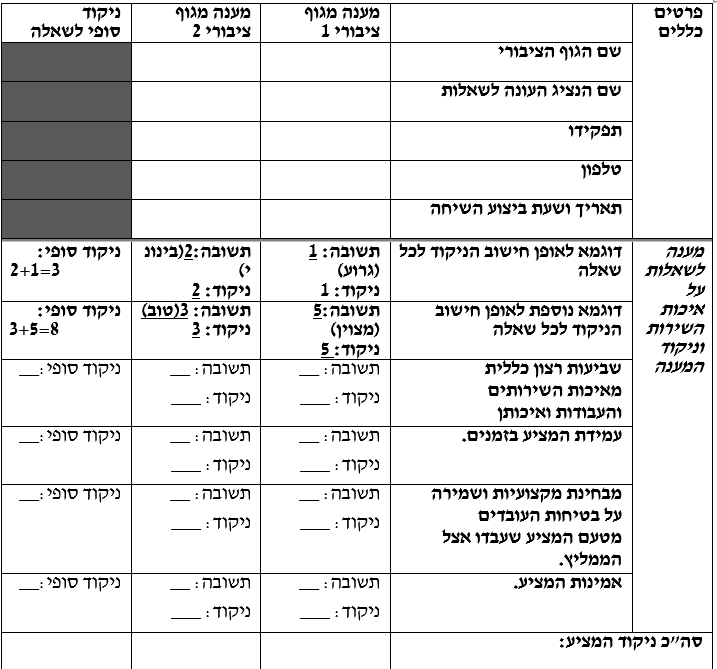 אופן הניקוד:לכל שאלה יידרש הנשאל לתת ציון בטווח של 1-5, כאשר משמעות הציון הינו כדלקמן: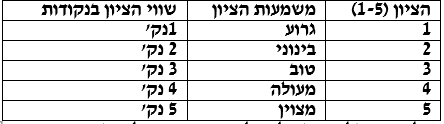 במידה ולא תתקבל תשובה לשאלה מסוימת, מכל סיבה שהיא, הניקוד לגבי אותה שאלה יהיה 0.הניקוד הסופי לכל שאלה, יחושב ע"י חיבור הנקודות לאור הציון שינתן מכל גוף ציבורי לאותה שאלה (כולל ניקוד 0 לגוף חסר/ שלא נתן מענה), כמפורט בדוגמא בטבלה לעיל.הניקוד המקסימלי לכל גוף הינו 20 נק', אשר ינורמל בהתאם למספר הגופים שתושאלו ע"י נציג העירייה כך שבסה"כ הניקוד המקסימלי בקריטריון זה הינו 20 נק' איכות בהתאם לטבלת האיכות בסעיף 11. לדוגמא: במידה והעירייה ביצעה תשאול לממליץ אחד מתוך השניים שניתנו ע"י המציע והניקוד הסופי שלו הינו 12, הניקוד לצורך מדד האיכות הינו- 12=12:1.דוגמא נוספת: במידה והעירייה ביצעה תשאול לשני ממליצים מתוך השניים שניתנו ע"י המציע והניקוד הסופי שלהם הינו 30, הניקוד לצורך מדד האיכות הינו- 15=30:2.דוגמא נוספת: במידה והעירייה ביצעה תשאול לממליץ אחד מתוך ממליץ אחד שניתן ע"י המציע והניקוד הסופי שלו הינו 12, הניקוד לצורך מדד האיכות הינו- 6=12:2.שם וחתימת נציג העירייה המבצע את התשאול, המאשר כי התשובות הרשומות לעיל, הינם כפי שנמסרו לו טלפונית ע"י נציגי לקוחות המציע:תאריך : _____________		___________		_____________שם		  	       חתימהמסמך ג'נוסח חוזה  מסגרת לחתימהעיריית בת יםחוזה מס' ______________נושא המכרז _________________נחתם ביום ____________ביןעיריית בת ים, חברת חוף בת-ים ליזמות ולפיתוח בע"מ, החברה לתרבות פנאי וספורט(שיקראו להלן - "העירייה")לבין ___________________________________________________________(שייקרא להלן - "הזכיין")בדבר ביצוע עבודות שיפוצים בהיקף של עד 5,000,000 ₪ ( כולל מע"מ)   לכל עבודה על פי מכרז מסגרת מס 16/22ברחבי העיר בת ים ( מוסדות ציבור חינוך וכו') בהיקף של עד 5 מיליון כולל מע"מ  ברחבי העיר (להלן "המבנה") והכל כפי שייקבע ויפורט מעת לעת בהזמנות עבודה ותוספת לחוזה  (להלן "הזמנת עבודה"), כמפורט במכרז לביצוע עבודות שיפוצים במוסדות עירוניים ( מוסדות ציבור חינוך וכו') בהיקף של עד  5 מיליון ₪  כולל מע"מ לכל עבודה המצורף בזאת ומהווה חלק בלתי נפרד מהסכם זה; והואיל	והזכיין הגיש הצעה למכרז הנ"ל והעירייה קיבלה את הצעתו; לפיכך הוצהר, הוסכם והותנה בין הצדדים  כדלקמן: המבוא לחוזה זה מהווה חלק בלתי נפרד ממנו. העירייה מוסרת בזאת לזכיין והזכיין מקבל בזאת על עצמו, לבצע את העבודה/העבודות כפי שימסרו לו מעת לעת עפ"י הזמנות עבודה מפורטות על פי מחירי היחידות המפורטים בכתב הכמויות/ספריית הסעיפים והמחירים המצורפים לחוזה, ותקבע בכל הזמנה את מסגרת העבודה לכל מבנה ומבנה. הזמנת העבודה תהא מבוססת על כתב הכמויות והמחירים שנקבעו בחוזה, ויבוצעו ע"י הזכיין בהתאם להוראות החוזה. תמורת תשלום שכר החוזה, כמוסכם בחוזה או שכר הזמנת העבודה, מתחייב הזכיין לבצע את העבודה בהתאם להוראות החוזה. תמורת ביצוע העבודה ע"י הזכיין, כאמור לעיל, מתחייבת העירייה לשלם לזכיין לאחר אישור העבודה וביצוע כל התחייבויותיו את התמורה וזאת באופן שנקבע בחוזה לכל נספחיו ומסמכיו. הזכיין מתחייב לסיים את העבודה עד למועד שיקבע בצו התחלת העבודה, לכל מבנה ומבנה כפי שימסרו מעת לעת. הפיצויים המוסכמים והקבועים מראש בעד כל יום של איחור במסירת העבודה יהיו 500 ש"ח, בגין כל הזמנת עבודה בנפרד, אשר ישולמו בגין כל יום של פיגור/איחור במסירת כל מבנה שיימסר לביצועו של הזכיין. כמו כן נקבע פיצוי מוסכם וקבוע בגין כל סטייה מתנאי החוזה והוראות הבטיחות, כמפורט בנספח ג' 5. תקופת ההתקשרות:תקופת ההתקשרות הינה ל- 24 חודש העירייה רשאית, עפ"י שיקול דעתה הבלעדי, להאריך את תקופת ההתקשרות הראשונה בתקופות נוספות של שנתיים נוספות ולאחר מכן שנה נוספת  ובלבד שהתקופה הכוללת של ההסכם, כולל תקופת ההתקשרות הראשונה, לא תעלה על 60 חודשים.החליטה העירייה להאריך את תקופת ההסכם, יודיעו על כך בכתב לזוכה עד 60 יום טרם סיום תקופת ההסכם / הסכם הארכה והצדדים יחתמו על הסכם הארכה.בתקופת ההארכה ימשיכו לחול על הצדדים כל הוראות ההסכם, למעט שינויים המחויבים עפ"י דין.6 החודשים הראשונים להתקשרות עם הזוכה (ובוצעה לפחות עבודה אחת בתחום עיריית בת ים. יובהר כי סירוב לביצוע עבודה- יחשב כחלק מהעבודות) , יהוו תקופת ניסיון לזוכה, והעירייה רשאית להודיע לו על הפסקת העסקתו, 14 יום מראש, באם, על פי שיקול דעתו של המנהל, לא עמד הזוכה בהתחייבויותיו על פי ההסכם לשביעות רצונו, לרבות כל סיבה שתמצא לנכון עפ"י שיקול דעת המנהל. מעקב שביעות רצון:העירייה תקיים מעקב שביעות רצון של הגורמים המפעילים את המציע.בסוף כל שנה להתקשרות עם הזכיינים (חוזה) , יכין מנהל המחלקה מסמך חוות דעת על המציע ובו יעניק , מעבר לחוות דעת כתובה , ציון בין 1 ל-10 לכל מציע (1 -גרוע, 10 -מצוין) .מציע שינוקד בציון בין 5-7  יקרא לשימוע אצל מנהל המחלקה הרלוונטי והמשך העסקתו תהיה תחת אזהרה  להפסקת עבודה.   מציע שינוקד בציון 4 ומטה- עבודתו מול גורמי העירייה תופסק. בשקלול הציון לזכיינים יובאו בין היתר הפרמטרים הבאים:איכות העבודה-	15%אמינות-	15%עמידה בלוחות זמנים-	15%עמידות בהסדרי בטיחות ותחזוקת האתר-	15%אופן הגשת החשבונות-	15%התרשמות כללית-	25%בסיום כל תקופת התקשרות, תקיים העירייה ועדה מקצועית אשר תבחן את כלל ההתקשרויות מול זכייני המסגרת העובדים עימה ותתקבל החלטה לגבי המשך העסקתה. בראשות הועדה יהיה ברמת מנהל אגף ומעלה והחברים בוועדה הינם:  נציג אגף הגזברות, נציג המחלקה המשפטית, נציג אגף חינוך, נציג מחלקת פרויקטים.העירייה תהיה רשאית לסיים את ההתקשרות עם כל מציע בתום תקופת הניסיון ובתום כל שנה או ממועד הארכת החוזה עפ"י שיקוליה בלבד, ובהתבסס על סקר שביעות רצון גורמי העירייה. החוזה יהיה לשנתיים החל מיום שנקבע בסעיף 7 לעיל, אולם העירייה שומרת לעצמה את האופציה להאריך תקופת החוזה בשלוש שנים נוספות, תקופה אחת של שנתיים ותקופה של עד שנה נוספת. ההחלטה להאריך את תקופת החוזה למי מן הזכיינים חלקם או כולם תהיה בידי העירייה בלבד ועל פי שיקול דעתה.  בכל מקרה העירייה רשאית לסיים את ההתקשרות בחוזה זה בינה לבין הזכיין בכל זמן לפני התאריך המיועד לסיומה על ידי מתן הודעה בכתב על כך לזכיין של 7 ימים מראש. במקרה זה לא תהיה לזכיין שום עילה לתבוע את העירייה ו/או לטעון ו/או לדרוש תשלום פיצוי כספי, או אחר בגין סיומה המוקדם של ההתקשרות.המסמכים דלהלן מהווים חלק בלתי נפרד מהחוזה: תנאי החוזה ונספחיו לביצוע המבנה על ידי הזכיין. המפרטים. רשימת כמויות ומחירים (להלן "רשימת המחירים"). מסמכי המכרז כולל הוראות למשתתפים במכרז. המפרט הבין-משרדי בהוצאת משרד הביטחון (הספר הכחול) - לא נכלל במסמכי המכרז אך הזכיין מצהיר שיש בידיו את המפרט הנ"ל. לצורך חוזה זה יהיו כתובות הצדדים כמפורט לעיל. תנאי החוזה לביצוע על ידי הזכייןפרק א' - כללי הגדרות בחוזה כפי שהוא מוגדר להלן (פרט אם כוונה אחרת משתמעת מגופו של עניין). "תנאי המכרז" – התנאים הכללים למכרז;"החוזה" – פירושו החוזה, על כל נספחיו, בין שצורפו ובין שאינם מצורפים, לרבות תוכניות, כתבי כמויות וכל מסמך, מכל מין וסוג שהוא, שיצורף לחוזה בעתיד, ולרבות מפרטים נוספים ו/או תכניות נוספות או תכניות משניות;"העבודה" – פירושה כל העבודות המפורטות בחוזה זה, לרבות הפעולות וההתחייבויות וכל חלק של העבודות, הפעולות וההתחייבויות שעל הזכיין לבצע בהתאם לחוזה זה ונספחיו, בין אם היא מפורשת ובין אם לאו, ולרבות כל עבודה שתוטל על הזכיין בהתאם לחוזה על ידי החברה המנהל  ו/או בא כח המנהל ו/או החברה המנהלת ו/או המפקח ולרבות עבודות ארעיות הנדרשות לביצועו או בקשר לביצועו של חוזה זה;"המנהל" - מנכ"ל  עיריית בת ים / מנכ"ל חברת חוף בת-ים ליזמות ולפיתוח בע"מ / מנכ"ל החברה לתרבות פנאי וספורט, בהתאם למזמין העבודה או מי שימונה מטעמם; "בא-כח המנהל" - מי שנתמנה ע"י מנכ"ל העירייה/מנכ"ל חברת חוף בת-ים ליזמות ולפיתוח בע"מ/מנכ"ל החברה לתרבות פנאי וספורט, בהתאם למזמין העבודה, מדי פעם בפעם, לשמש מנהל לצורך חוזה זה; "החברה המנהלת"- מי שתמונה ע"י עיריית בת ים לפעול מטעמה לניהול, תאום ופיקוח על ביצוע העבודה על ידי הזכיין בהתאם לאמור בחוזה זה, הכל לפי קביעת העירייה; "המפקח" - האדם שמתמנה ע"י המנהל לפקח על ביצוע המבנה או חלק ממנו; "חברת הבקרה" – מי שתמונה  על ידי עיריית בת ים לפעול מטעמה לבחינת כתב כמויות, דרישות תשלום, ביצעו בקרה על החברה המנהלת והזכיין. "המהנדס" – מהנדס רישוי שמתמנה ע"י המנהל;"הזכיין" - לרבות: נציגיו של הזכיין, עובדיו, שליחיו, מורשיו המוסמכים,  ולרבות כל קבלן משנה הפועל בשמו או מטעמו בביצוע העבודה;"נספח לחוזה מסגרת" - נספח בכתב החתום כדין ע"י מזמין העבודה (עירייה/ חברת חוף בת-ים ליזמות ולפיתוח בע"מ / תפו"ס) הכוללת את הגדרת העבודה, לרבות לוחות זמנים, כמויות ופרטים שמוטלים על הזכיין לביצוע עבודות במסגרת החוזה. "הזמנת עבודה מאושרת" -  טופס עירוני המציין את מהות העבודה, מקור התקציב וחתומים עליו המנהל, סמנכ"ל, גזבר העירייה והחשב המלווה"טופס אישור חשבון והעדר תביעות" – לכל דרישת תשלום של הזכיין יצורף טופס אישור חשבון והעדר תביעות חתום על ידי הזכיין, המפקח, מנהל המחלקה, סמנכ"ל  וחשב המחלקה. "המבנה" - המבנה, המתקן או העבודה, שיש לבצע בהתאם לחוזה ; לרבות כל מבנה ארעי או עבודה ארעית. "מבנה ארעי" - כל מבנה או כל עבודה שיידרשו באורח ארעי לביצועו או בקשר לביצועו של המבנה; "אתר המבנה" - המקרקעין אשר בהם, דרכם, מתחתם או מעליהם יבוצע המבנה, לרבות כל מקרקעין אחרים שיעמדו לרשותו של הזכיין לצורך החוזה; "התכניות" - התכניות מהוות חלק בלתי נפרד מהחוזה, לרבות כל שינוי בתכנית כזו שאושרה בכתב ע"י המנהל או ע"י בא-כוחו, וכן כל תכנית אחרת שתאושר, מזמן לזמן, בכתב ע"י המנהל או ע"י בא כוחו; "החומרים" – חומרי בנייה, מוצרים, הציוד לרבות ציוד מכני וחשמלי, חומרי עזר ו/או כל החומרים האחרים הדרושים לביצוע עבודה;"מעבדה" – מעבדה מוסמכת על ידי הרשות הלאומית להסמכת מעבדות;"שווה ערך"- פירושו או חומר או מוצר השווה באיכותו , בטיבו ובתפקודו לחומר או למוצר המפורט במסמכי החוזה;בוטל"מחירון דקל" – מאגר מחירי מאגר מחירי שיפוצים ואחזקה במהדורתו המתפרסמת בתאריך ה1.6 ובתאריך 1.12 כל שנה."צו התחלת עבודה" - צו אותו מוציא מנהל המחלקה המזמינה לזכיין  וקובע את מהות העבודה, מיקומה ולוח הזמנים לביצועה. "שכר החוזה" - הסכום הנקוב בחוזה, לרבות כל תוספת שתתווסף וכל הפחתה שתופחת מהסכום הנקוב, הכל בכפיפות להוראות החוזה. "שכר הזמנת העבודה" - הסכום הנקוב בהזמנת העבודה הספציפית על פי תנאי החוזה לרבות כל הפחתה שתופחת בגין הנחות בוטלבוטל"היתר עבודה הנדסי" – היתר עבודה המתקבל מהמחלקה לתאום תשתיות בעיריית בת-ים."תעודת גמר" - תעודה בנוסח המופיע בנספח ג'4 לחוזה ומהווה ראיה לסיום העבודה ואישור להגשת חשבון סופי;"כח עליון" – רשימת המקרים המנויים להלן בלבד: מלחמה, פלישת אויב , קרבות עם כוחות מזויינים של מדינת אויב, אסון טבע , מגיפה או עקב אירוע בריאותי בהתאם להוראות משרד הבריאות , לרבות צווים ממשלתיים או עירוניים. למען הסר ספק, מובהר בזאת כי גיוס מילואים ,שביתות והשבתות אינם נחשבים כח עליון.ב.	סמכות שנתייחדה או פעולה שרשאי או חייב המפקח לעשותה לפי חוזה זה, אינן גורעות מזכויותיהם של המנהל או בא-כוחו להשתמש באותה הסמכות או לעשות אותה הפעולה; סמכות שנתייחדה או פעולה שרשאי או חייב בא כח המנהל לעשותה לפי חוזה זה, אינן גורעות מזכויותיו של המנהל להשתמש באותה הסמכות או לעשות אותה הפעולה; ג.	פרשנות האמור החוזה זה, תהיה בהתאם לחוק הפרשנות; ד.   חוזה זה, על נספחיו השונים- הקיימים ואשר יובאו בעתיד, לא יפורש במקרה של סתירה, ספק, אי וודאות או דו-משמעות כנגד מנסחו אלא לפי הכוונה העולה ממנו, וללא כל הזדקקות לכותרות, לכותרות שוליים ולחלוקת החוזה לסעיפים ולסעיפי משנה;הצהרות הזכיין הזכיין מצהיר ומתחייב בזה כי הוא הזכיין הראשי של העבודה וכי הוא רשום כחוק                                                                                                                                                                                                                       ובסיווג המסמיך אותו לבצע את העבודה נשוא המכרז;זכיין מצהיר בזאת כי קרא את כל תנאי חוזה זה על נספחיו, כי ידועים וברורים לו לאישורם התנאים והדרישות לביצוע העבודות, על כל המשתמע והכרוך בכך וכי יש ביכולתו לקיימם ולבצע את כל חובותיו והתחייבויותיו עפ"י חוזה זה בהתאם לדרישות והתנאים המפורטים בו. הזכיין מצהיר בזאת, כי הוא מנהל את ספריו עפ"י דין, לרבות עפ"י חוק עסקאות גופים ציבוריים (הנהלת חשבונות) התשל"ו – 1976 וימציא אישור כדין לכך כל אימת שיידרש על-ידי העירייה.הזכיין מתחייב להמציא למנהל רישיונות לקבלני המשנה, לכלי רכב ולציוד מכני אישורים על ניהול חשבונות ומע"מ, אישורים על ניכוי במקור למס הכנסה, וכל אישור אחר שיידרש על ידי המנהל או העירייה ושיהיו ברי - תוקף בכל תקופת ההתקשרות בינו לבין העירייה.הזכיין מודע לכך שהעירייה נוקטת במדיניות של הקפדה על קיום מלא של כל הדין החל. הזכיין מצהיר ומתחייב כי הוא לא ינקוט בפעולה כלשהי אשר יהיה בה כדי להוות הפרה של חוק כלשהו מהדין החל.הזכיין מצהיר בזאת כי אין בחתימתו על הסכם זה ובביצועו משום הפרה כלשהי בדרך של מעשה או מחדל, של כל הסכם, חוק, תקנה או הוראה אחרת מאת רשות, או צו או פסק דין, אשר הזכיין מהווה צד לו או אשר הזכיין מחויב או כפוף לו. הזכיין מצהיר, מתחייב ומסכים להגיש את כל המסמכים, הרישומים והטפסים ולנקוט בכל הפעולות הנדרשות לפי הדין החל.הזכיין מצהיר, מתחייב ומסכים בנוסף לכך כי הוא יקיים את כל הדין החל ביחס למתן הודעות, זכיית רישיונות ותשלום מיסים ואגרות. יצוין כי כל  העלויות הכרוכות בכך יחולו על הזכיין.הזכיין מצהיר כי יש לו את היכולת הפיננסית, הידע, המיומנות, הניסיון, הכישורים המקצועיים והטכניים, המוניטין, הציוד, החומרים וכוח אדם המיומן ככל שיידרש לביצוע העבודה ברמה, בטיב, במחיר ולפי לוח הזמנים הנקוב במסמכי ההסכם (להלן החוזה)וכי אין מניעה להתקשרות בחוזה זה ובחתימתן על חוזה זה ובביצוע התחייבויותיו על פיו לא יהא משום פגיעה בזכויות של צדדים שלישיים למיניהם.הזכיין מצהיר כי ידוע לו כי בעבודה בה הגורם המתקצב אינו עיריית בת ים, יחולו תנאי התשלום בהתאם למה שיסוכם בין הגורם המתקצב לבין עיריית בת ים ולזכיין אין ולא יהיו טענות בשל כך;הזכיין מאשר ומצהיר כי התמורה המפורטת לחוזה מהווה תמורה מלאה עבור העבודות המבוצעות על ידו במסגרת החוזה וכי לא יהא זכאי ולא ידרוש כל תשלום נוסף הן בגין העבודה, הן בגין החזר הוצאות והן בגין כל סיבה ועילה אחרת אלא בהתאם  למפורט בחוזה זה. ביצע הזכיין עבודות שלא נכללו בחוזה זה, כולן או חלקן, וכל עבודה אחרת מבלי שנדרש לכך במפורש מראש ובכתב על ידי מורשי החתימה של העירייה, לא יהא הזכיין זכאי לכל תמורה שהיא עבור עבודתו וזו לא תהא לו כל טענה ו/או דרישה לעניין זה כלפי העירייה ו/או החברה המנהלת ו/או לכל גורם עירוני אחר.סתירות במסמכיםעל הזכיין לבדוק מיד עם קבלת החוזה, או כל אחד ממרכיביו, את כל הנתונים והמידע האחר הכלולים בהם. בכל מקרה של סתירה, אי התאמה או פירוש שונה של הוראה מהוראות החוזה לבין הוראה ברורה ומפורשת במסמך אחר מהמסמכים המהווים את החוזה - תיקבע כוחה של ההוראה בהתאם לרשימת העדיפויות בין המסמכים שבהוראות למשתתפים. גילה הזכיין סתירה או אי התאמה בין מסמכי החוזה, או שהיה הזכיין מסופק בפירושו הנכון של מסמך או של כל חלק ממנו - יפנה הזכיין בכתב למנהל או לבא כוחו והמנהל או בא כוחו ייתן הוראות בכתב, לרבות תכניות, לפי הצורך, בדבר הפירוש שיש לנהוג לפיו. יצויין כי הוראת המנהל תהיה מכרעת.רשאי המנהל או בא כוחו וכן המפקח להמציא לזכיין מזמן לזמן, תוך כדי ביצוע המבנה, הוראות לרבות תכניות, לפי הצורך, לביצוע המבנה. הוראות המנהל או בא כוחו שניתנו בהתאם לסעיפים קטנים  3.2 או  3.3 של סעיף זה והוראות המפקח, שניתנו בהתאם לסעיף קטן  3.4 של סעיף זה - מחייבות את הזכיין; אולם אין באמור בסעיף קטן זה כדי לגרוע מהאמור בפרק ח' של החוזה. מובהר כי יש לראות את המפרטים המיוחדים, המפרט הכללי, התוכניות, הפרטים הסטנדרטיים וספריית המחירים כמשלימים זה את זה, והתיאור הכלול בכל אחד מהם בא כהשלמה ו/או כתמצית לתיאורים הכלולים באחרים, לפי עניין. בכל מקרה של סתירה בין, אי התאמה וכיוצ"ב בין מסמך שהוזכר לבין תקנים ישראליים, חייב הזכיין לפנות אל המפקח והמפקח ייתן הוראות בדבר סדר העדיפויות שיש לנהוג על פיו. כל ההוצאות הכרוכות בהסדרת הסתירה, אי התאמה, דו משמעות , האפשרות לפירוש שונה וכיו"ב יחולו על הזכיין וישולמו על ידו. 4.  גורמים חיצוניים בשם העירייה4.1  חברת הבקרה4.1.1 חברת הבקרה  הפועלת מטעם המנהל תהא מוסמכת לבקר, לבדוק ולבחון את עבודת הזכיין, החברה המנהלת והמפקח על טיב העבודה והחומרים בקשר לביצוע המבנה, בהתאם להוראות החוזה וכן תהא רשאית לבחון את כתבי הכמויות ודרישות התשלום המוגשות לעירייה.        4.1.2 אין לראות בזכות הבקרה שניתנה לחברת הבקרה אלא אמצעי מעקב אחר ביצוע החוזה בכל שלביו על ידי כלל הגורמים הרלוונטיים ואין היא יוצרת יחס אחר מאשר יחס בין קונה ומוכר של סחורות  הן במידה והמדובר  הוא באחריות לגבי כל צד שלישי והן מבחינת אחריות הזכיין לאופן ביצוע התחייבויותיו כלפי העירייה ולתוצאות הביצוע.    4.1.3 האמור בסעיף זה כפוף לתנאי כי המנהל, או בא כוחו, רשאי לפסול עבודה או חומרים כלשהם אשר לא נפסלו ע"י המפקח, או לאשר עבודה או חומרים שנפסלו ע"י המפקח, או לשנות את החלטת המפקח או שלשנות את כתבי הכמויות והתמורה הניתנת.המפקח 4.2.1    המפקח הפועל מטעם המנהל יהא מוסמך לבקר, לבדוק ולפקח על טיב העבודה והחומרים בקשר לביצוע המבנה, בהתאם להוראות החוזה וכן יהא רשאי למסור הודעה לזכיין בדבר אי-אישורם של עבודה או חומרים. ניתנה הודעה כנ"ל, יפסיק הזכיין את אותה העבודה, או השימוש באותם החומרים, עד קבלת החלטתו של המנהל או בא-כוחו. 4.2.2   המפקח לא יהא מוסמך לשחרר ולפטור את הזכיין מחובה כל שהיא מחובותיו המוטלות עליו על פי החוזה, וכן לא יהא מוסמך להורות על ביצוע עבודה כל שהיא, העלולה לגרום לאיחור בגמר המבנה, או לתשלום מיוחד שאינו כלול בחוזה, או להורות על שינויים כל שהם בביצוע המבנה, אלא אם כן הוסמך לכך בכתב ע"י המנהל או בא כוחו וצורפה הזמנת עבודה חתומה ומאושרת כדין.   4.2.3   המנהל או בא כוחו, רשאי מזמן לזמן להעביר למפקח סמכות מסמכויותיו, המוקנות לו עפ"י החוזה והודעה בכתב על כך תשלח לזכיין. כל הוראה בכתב שתינתן ע"י המפקח לזכיין בתחום סמכויותיו שהועברו לו ע"י המנהל או בא כוחו, דינה כדין הוראה שניתנה ע"י המנהל או בא כוחו. 4.2.4    אין לראות בזכות הפיקוח שניתנה לחברה המנהלת ו/או למפקח על ביצוע העבודה אלא אמצעי מעקב אחר ביצוע החוזה בכל שלביו על ידי הזכיין ואין היא יוצרת יחס אחר מאשר יחס בין קונה ומוכר של סחורות  הן במידה והמדובר  הוא באחריות לגבי כל צד שלישי והן מבחינת אחריות הזכיין לאופן ביצוע התחייבויותיו כלפי העירייה ולתוצאות הביצוע. 4.2.5    האמור בסעיף זה כפוף לתנאי כי המנהל, או בא כוחו, רשאי לפסול עבודה או חומרים כלשהם אשר לא נפסלו ע"י המפקח, או לאשר עבודה או חומרים שנפסלו ע"י המפקח, או לשנות את החלטת המפקח. 5.     ניהול יומן הזכיין ינהל יומן עבודה עם לוגו של הזכיין (להלן - "היומן") וירשום בו, מידי יום ביומו פרטים, המשקפים את המצב העובדתי במהלך ביצוע הנה לרבות תיאור העבודות והכמויות, חומרים פירוט העובדים ושמותיהם, שעות עבודה, אירועים חריגים, אלא אם ניתנה הוראה אחרת במסמך אחר מהמסמכים המצורפים לחוזה או הוראה בכתב של המנהל.היומן ייחתם, מדי שבוע, עבור  כל יום ע"י המפקח והזכיין. הסתייג הזכיין מפרט כל שהוא מהפרטים שנרשמו על ידי המפקח ביומן, ירשום ביומן את דבר הסתייגותו המנומקת; אולם הסתייגותו לא תחייב את העירייה. לא רשם הזכיין הסתייגות מנומקת כאמור, הרי אישר הזכיין את נכונות הפרטים הרשומים ביומן. לא חתם הזכיין על היומן תוך שלושה ימים  לאחר שנדרש לכך ע"י המפקח, ייחשב הדבר כהסכמת הזכיין וכי אין לו הסתייגות כל שהיא לפרטים הרשומים ביומן. רישומים ביומן, פרט לאלה שהזכיין הסתייג מהם, אינם מחייבים את העירייה, ישמשו כראיה בין הצדדים על העובדות הכלולות בהם, אולם לא ישמשו כשלעצמם עילה לדרישת כל תשלום על-פי החוזה. היומן יוגש למנהל המחלקה בכל יום חמישי למשך כל תקופת העבודה הרלוונטית ויצורף לחשבון שיוגש. במידה וישנם חריגים כלשהם, יש להעבירם בע"פ ובכתב , עוד באותו היום, למנהל המחלקה הרלוונטי. 6.	הסבת חוזה הזכיין לא יסב ולא יעביר את החוזה, כולו או מקצתו, או כל טובת הנאה על פיו, לאחר, פרט אם קיבל תחילה הסכמה בכתב לכך מאת העירייה, והעירייה תהא זכאית לסרב או להסכים לכך בתנאים שתמצא לנכון, ובייחוד בתנאי שמקבל ההעברה יקבל עליו למלא אחר כל הוראות החוזה שחלו קודם לכך על הזכיין. הזכיין לא יהא זכאי להמחות את זכותו לקבלת סכום כלשהו מהעירייה לפי חוזה זה לאחר. 7.	קבלני משנה 	מבלי לפגוע באמור בסעיף הקודם יהא הזכיין רשאי לבקש את אישור המנהל למסור את ביצועה של עבודה מסוימת כלשהי, מתוך העבודות הקשורות במבנה והכלולות בחוזה, לקבלן משנה, בתנאי מפורש, כי: כל קבלן משנה יהא טעון תחילה אישורו בכתב של המנהל או בא כוחו; מסירתה של עבודה כל שהיא ע"י הזכיין לקבלן-משנה לא תפטור ולא תשחרר את הזכיין מאחריותו ומחובה כל שהיא מחובותיו עפ"י החוזה ושהקבלן יישאר אחראי לכל הפעולות, השגיאות, ההשמטות, המגרעות והנזקים שנעשו ע"י קבלן המשנה, או שנגרמו מחמת התרשלותו, ויהא דינם כאילו נעשה ע"י הזכיין עצמו או נגרמו על ידיו. הזכיין יקבע בחוזה שלו עם קבלן המשנה תנאים ביחס לשכר עבודה ותנאי עבודה הוגנים לפועלים. חובה על הזכיין להקפיד על קיומם של החוקים והתקנות הנוגעים לחוקי שכר מינימום וחוק שעות עבודה ומנוחה. כל משא ומתן עם קבלן משנה יתנהל באמצעות הזכיין בלבד, פרט לקבלת הוראות על ידי קבלן המשנה אשר יהיה זכאי לפנות ישר לבא כוחו של המנהל או למפקח, לכשתבוא על כך הסכמה מפורשת מאת בא כוחו של המנהל. הזכיין מתחייב להחתים את קבלני המשנה שיעבדו מטעמו על נספח בטיחות זהה לנספח הבטיחות המצורף לחוזה זה. 8.	היקף החוזה 	הוראות החוזה חלות על ביצוע המבנה, לרבות המצאת כח האדם, החומרים, הכלים, הציוד, המכונות, המתקנים וכל דבר אחר, בין קבוע ובין ארעי הנחוץ לשם כך. 9.	אספקת תוכניות התוכניות וכל המסמכים האחרים בקשר להן, הם רכושה וקניינה הבלעדי של העירייה ואסור לזכיין להעתיקן או להשתמש בהם, כולם או מקצתם, אלא לצורך החוזה בלבד. העירייה תספק לזכיין, לצורך ביצוע המבנה, העתקים מהתוכניות במספר הדרוש, בהתאם לצורך שיקבע המנהל של המנהל או בא כוחו. עם גמר ביצוע המבנה, על הזכיין להחזיר לעירייה את כל התכניות, לרבות כל ההעתקים והמסמכים האחרים בקשר להן שברשותו, אם יידרש לכך ע"י המנהל או בא כוחו.הזכיין יודיע למפקח על תכניות עבודה, תכניות פרטים וההוראות הדרושות או שידרשו, לביצוע המבנה בזמן ובאופן שהדבר לא יפריע למהלך התקין והסדיר של ביצוע המבנה והתקדמותו ולא יגרום לאחור העתקים מכל מסמך, המהווה חלק מהחוזה, יוחזקו על ידי הזכיין במקום המבנה, והמנהל או בא כח המנהל, המפקח וכל אדם שהורשה על ידיהם בכתב לתכלית זו, יהיה רשאי לבדוק ולהשתמש בהם בכל שעה מתקבלת על הדעת. 10.	הערבויות הנדרשות בחוזה להבטחת מילוי התחייבויותיו על פי החוזה, כולן או מקצתן, ימציא הזכיין לעירייה עם חתימת החוזה, ערבות בנקאית לביצוע, לתקופת החוזה או לתקופה נוספת שידרוש המנהל, ובסכום כפי שנקבעו בחוזה ובנוסח המצורף לחוזה. ההוצאות הכרוכות במתן הערבות יחולו על הזכיין. הערבות האמורה תשמש גם כערובה שהזכיין יחזיר לעירייה את ההפרשים והסכומים הנובעים מטעויות בחשבונות הביניים ובחשבון הסופי. וזאת מבלי לפגוע בכל זכות וסעד הקיימים לעירייה.יפר הזכיין את החוזה או תנאי מתנאיו - יהיה ראש העירייה או גזבר העירייה, רשאי לחלוט את סכום הערבות, מבלי שיוכל הזכיין להתנגד לגביית סכום הערבות האמור. סכום הערבות שחולטה ע"י העירייה ייהפך לקניינה הגמור והמוחלט, מבלי שתהיה לזכיין זכות כלשהי לבוא כלפי העירייה או ראש העירייה או גזבר העירייה בטענות ומענות כלשהן בקשר לכך, ומבלי שדבר זה יגרע מזכויותיה האחרות של העירייה שיש לה לפי החוזה. להלן רשימת הערבויות לסוגן: ערבות להבטחת ביצוע החוזה א.	במועד חתימת החוזה עם הזוכה במכרז, על הזוכה במכרז להחליף את הערבות שצירף להצעתו, בערבות להבטחת בצוע החוזה. בשעת חתימת החוזה ימציא הזכיין לעירייה כתב ערבות  ע"ס  150,000 ₪.באם במהלך ההתקשרות היקף העבודות של אחד הזכיינים יהיה מעל 3,000,000 ₪, תהא רשאית העירייה לדרוש ערבות נוספת בסך 50,000 ₪ בעבור כל 1,000,000 ₪ של היקף עבודות מעל ל-3,000,000 ₪. לדוגמא באם זכיין מסוים מבצע היקף עבודות בטווח בין 4,000,000 ₪-5,000,000 ₪, רשאית העירייה לדרוש ערבות ביצוע נוספת בסך 100,000 ₪.יובהר כי העירייה תהיה רשאית לשנות את סכום הערבות החל מהשנה השנייה לחוזה, אשר תקבע על פי היקף העבודות שבוצעו בשנה הראשונה וצפי עבודות לשנה השנייה.	יובהר,  כי על הזכיין להמציא שבועיים לפני התחלת השנה השניה להתקשרות. היה ולא ימציא זאת במועד הנדרש הרי שהעירייה רשאית לבטל את ההסכם ולא להמשיך את ההתקשרות לשנה השניה בגין אי המצאת הערבות הנדרשת כאמור.		 ערבות להבטחת טיב העבודות:  הערבות להבטחת ביצוע החוזה תשמש  גם כערבות להבטחת טיב העבודות. הזכיין מתחייב להאריך את תוקף הערבות לתקופה של 12 חודשים ממועד גמר ביצוע העבודה האחרונה על פי דרישת העירייה. ככל שלקבלן ימסרו עבודות נוספות מטעם העירייה יהא חייב הקבלן להפקיד ערבויות נוספות בהיקף של עד 5% מערך העבודה שתמסר לו. 			ג.	במקרים בהם נדרש הזכיין להפקיד ערבות טיב, תהיה הערבות להבטחת טיב העבודות  תנאי לתשלום חשבון סופי. 11.	ויתור על הודעות נוטריוניות 	שני הצדדים מוותרים על הצורך בשליחת התראות או הודעות נוטריוניות, ועצם הפרת החוזה או אי קיומו או אי קיום כל תנאי הימנו, ישמשו במקום התראה או הודעה כזו. 12.	הודעות 	כל הודעה שצד אחד צריך לתת לצד שני לפי חוזה זה, תינתן במכתב רשום לפי הכתובת של הצד השני, המפורטת בחוזה, או תימסר במשרדו של הצד השני. הודעה שנשלחה בדואר רשום דינה כדין הודעה שנמסרה ביד, כעבור  72 שעות מזמן מסירתה בדואר. פרק ב'  -  התחייבויות כלליות 13.	ביקור באתר המבנה 	בטרם כניסתו לעבודה ובהתאם להנחיות המנהל, יידרש הזכיין לבקר באתר המבנה ויבחן באופן יסודי את דרכי הגישה אליו, השטח הפנוי לעבודה ולאחסנת חומרים, מקום צינורות המים הראשיים, קווי החשמל, הטלפון, הביוב, התיעול וכיו"ב, מבנים קיימים וכל המתקנים והסידורים האחרים, העלולים להשפיע על קביעת המחירים ועל ביצוע המבנה ולמד את מבנה שכבות הקרקע וטיבה על פי תוצאות קידוחי הניסיון הנמצאות במשרד המנהל, הזכיין לא יוכל לבוא בטענות כל שהן בקשר לאי ידיעת תנאים אלה. 14.	בדיקת מסמכים 	הזכיין מצהיר בזאת כי הוא עיין ובדק, לפני הגשת הצעתו, את מקום המבנה וסביבותיו ואת טיב הקרקע, את המבנה את התוכניות, המפרטים, הדוגמאות של המוצרים המוצגות במשרד המנהל, רשימת הכמויות והמחירים וכל המסמכים האחרים המהווים את החוזה, וכי המחירים בהצעתו נבדקו היטב על ידיו ומהווים תמורה מלאה בעד כל התחייבויותיו עפ"י החוזה. 15.	ביצוע המבנה להנחת דעתו של המנהל הזכיין יבצע את המבנה בהתאם לחוזה, להנחת דעתו המוחלטת של המנהל או בא-כוחו, וימלא לצורך זה אחר כל הוראותיהם. הפיקוח אשר בידי המנהל, בא כוחו, או בידי המפקח, לא ישחרר את הזכיין מהתחייבויותיו כלפי העירייה למילוי תנאי חוזה זה והזכיין יהיה אחראי לכל הפעולות, השגיאות, ההשמטות והמגרעות שנעשו או נגרמו על ידיו. 16.	לוח זמנים ודרכי ביצוע הזכיין מתחייב לבצע את העבודה בהתאם להוראות מסמכי החוזה, התוכניות לביצוע, הפרטים והמפרטים שימסרו לו.מובהר בזאת כי חתימת חוזה זה לכשעצמה אין בה משום אישור להתחלת ביצוע העבודה ורק הוצאת צו התחלת עבודה, תקציב מאושר  והזמנה מאושרת כדין מהווים הרשאה לתחילת ביצוע עבודה.הזכיין ימציא לאישור המנהל, על חשבונו והוצאותיו,  יחד עם חתימתו על כתב הכמויות שהוכן בתוכנת דקל בלבד ובשמונה עמודות , הצעה בכתב בדבר דרכי הביצוע ולוח הזמנים בשיטת "גאנט" אשר יוכן באמצעות מחשב על פי דרישת המנהל, לרבות הסדרים והשיטות אשר לפיהם יש בדעתו לבצע את המבנה. כן ימציא הזכיין למנהל, לפי דרישתו מזמן לזמן, מילויים ופרטים בכתב בקשר לדרכי הביצוע ולוח הזמנים האמורים, לרבות רשימת מתקני העבודה ומבני העזר שיש בדעת הזכיין להשתמש בהם. המצאת החומר האמור על ידי הזכיין למנהל, בין שאישר אותו המנהל במפורש ובין שלא אישר אותו, אינה פוטרת את הזכיין מאחריות כלשהיא המוטלת עליו. בהצעת לוח הזמנים חייב הזכיין להתחשב בנקודות הציון שבלוח הזמנים הסכמטי שנמסר לו על ידי המפקח, אם נמסר, או בנקודות הציון שנמסרו לו על ידי המפקח בכל דרך אחרת, אם נמסרו. עם זאת יהיה הזכיין רשאי להציע שינויים בקשר לאמור לעיל ואם אלה יאושרו על ידי המפקח, ייערך לוח הזמנים בהתאם לשינויים שאושרו. עדכון לוחות הזמנים אינו גורע מחובה כלשהי של הזכיין על פי החוזה, לרבות החובה להשלים את ביצוע  העבודה וכן כל שלב של העבודה במועד שנקבע בחוזה זה. לא המציא הזכיין לוח זמנים כאמור בס"ק (16.3,16.4), ייקבע לוח הזמנים על ידי המפקח ויחייב את הזכיין. ההוצאות להכנת לוח הזמנים במקרה זה יהיו על חשבון הזכיין ולעירייה תהיה הזכות לקזז הסכום הנ"ל מכל תשלום שיגיע לזכיין. המפקח רשאי בכל עת , בין בשל כך שהעבודה אינה מתנהלת בהתאם ללוח הזמנים ובין מסיבה אחרת בהתאם להוראת החוזה, להורות על שינוי לוח הזמנים או על החלפתו באחר. שונה ,תוקן, או הוחלף לוח הזמנים- יחייב לוח הזמנים את הזכיין מזמן אישורו על ידי המפקח. במועד חתימת החוזה , מתחייב הזכיין להמציא לידי העירייה, על חשבונו והוצאותיו את האישורים הבאים: אישור קיום ביטוחים (מקור) , חתום על ידי חברת ביטוח.ערבות ביצוע בהתאם לנדרש במסמכי המכרז.כל מסמך אחר שדרשה העירייה ו/או החברה המנהלת ואשר לדעתה נחוץ לאישור או לביצוע העבודה. 17.	סימון בהתאם להוראות המנהל, בכתב ומראש- הזכיין חייב - לפני שיתחיל בביצוע המבנה - לבדוק את קווי הגובה, המספרים והממדים שנקבעו בתכניות ובהוראות בכתב של המנהל או בא כוחו. לאחר הבדיקה יסמן הזכיין את כל המצבים, קווי הגובה והממדים של כל חלקי המבנה, בהתאם לתכניות ולהוראות בכתב מהמנהל או בא-כוחו ויישא באחריות גמורה לדיוק סימונם. הוצאות הסימון יחולו על הזכיין. נמצאה שגיאה או אי דיוק בסימונו של אחד הסימונים - אף אם נבדקו ע"י המנהל, בא-כוחו או המפקח - יהא הזכיין חייב לתקן זאת, או את חלקי המבנה שנעשו כבר מתוך אי-דיוק או שגיאה כאמור, על חשבונו של הזכיין והוצאותיו, כדי הנחת דעתו של המנהל או בא-כוחו. הזכיין יהא אחראי לאספקתם ולאחיזתם התקינה והמדויקת של כל יתדות הסימון והסימונים האחרים, שנקבעו לצורך ביצוע המבנה, ובמקרים של סילוקם ממקומם, פגיעה בהם או שינוי בהם, יחדשם הזכיין או יחזירם למצבם הקודם על חשבונו והוצאותיו. כן יישא הזכיין באחריות מלאה לשגיאות ותקלות בביצוע המבנה, שתיגרמנה על ידי סילוק הסימונים האמורים, קלקולם, שינויים או פגיעה בהם. במהלך כל העבודה יהיה ציוד המדידה של הזכיין תקין וזמין לשימוש המפקח כדי לבדוק כל סימון או ביצוע כפי שימצא לנכון.מודד מטעם הזכיין ילווה את העובדה באופן קבוע. 18.	השגחה מטעם הזכיין בעבודות 	במשך תקופת הביצוע של המבנה ועד למסירתו לעירייה, חייב הזכיין להעסיק נציג מטעמו אשר ישגיח ברציפות על ביצוע העבודות במבנה ועל נושא הבטיחות במהלך כל שעות הפעילות באתר. 	למנהל או בא כוחו הזכות לאשר או לדחות או לבטל בכל זמן את מינוי הנציג מטעם הזכיין  מבלי לתת נימוק לכך. כל ההוראות או הביאורים שינתנו לנציג על ידי המנהל, בא כוחו או המפקח, דינם כדין ההוראות או הביאורים שניתנו לזכיין עצמו. 	הנציג אשר ימונה ע"י הזכיין יהיה נציגו של הזכיין לכל צורך ולכל עניין. הנציג  יהיה אחראי בלעדי מטעם הזכיין לניהול אתר העבודה עפ"י כל דין הנחייה והוראת חוק או תקנה לרבות ובעיקר לשמירה על כללי הבטיחות הנדרשים באתר עבודה. הזכיין ו/או נציגו באתר יהיה האחראי הבלעדי לבטיחות ולשלום העובדים והציבור באתר ובסביבתו. 19.	שמירה, תמרורי אזהרה, אמצעי זהירות ושילוט עבודות לילההיה והזכיין נדרש לעבוד בעבודות לילה באתר העבודה, יוצבו עפ"י תנאי המכרז על חשבונו , אמצעים כמפורט להלן:תמרורים מחזירי אור מסוג HIGH INTENSITY רחוצים ונקיים. נצנצים על גבי חרוטים (קונוסים) שיסמנו את תחומי אתר העבודה החסומים בפני תנועה.תופעל תאורת כביש.כל העובדים יצוידו בפנסים ידניים ו/או בנרות תאורה /או סטיקלייטים. כל הכלים הכבדים יצוידו בפנסים מיוחדים שיאירו ויכוונו כלפי מטה למשטח העבודה. מטאטא מכני מצויד במתקן הרטבה למניעת התרוממות אבק. עגלות חץגידורהזכיין מתחייב להתקין, לספק ולהחזיק על חשבונו ללא עלות נוספת  עפ"י תנאי המכרז  שילוט  תמרורי אזהרה,  תאורה  לרבות פנסים מהבהבים, עגלות חץ.מבלי לגרוע מהאמור  בסעיף 19.1 ו- 19.3.2  בפרוייקטים בהם ידרשו הסדרי תנועה ובטיחות מעבר לאלו הנזכרים לעיל  כגון אך לא  רק : משטרה,  פקחי תנועה, עגלות חץ, גרר לפינוי רכבים, הצבת ניו- ג'רסי, גדרות מסוגים שונים עפ"י צורך, מחסומים גידור   ושאר אמצעי זהירות לביטחון המבנה ולביטחונו ולנוחיותו של הציבור, בכל מקום שיהיה צורך בכך, או שיידרש ע"י המנהל  יתווסף הקצב של עד 5% מערך הפרויקט אשר יהווה תמורה סופית עבור כלל  אמצעי הבטיחות והתנועה שיופעלו בפרוייקט. מובהר כי הקצב זה  ישולם אך ורק לפי הכללים הבאים: אישור שימוש/ביצוע מראש, עפ"י  חשבוניות מס או אישור הצבת השוטרים ממשטרת ישראל, אישור מפקח ורישום ביומן עבודה וללא תוספת רווח קבלני. יובהר לעניין זה , כי לא ישולם כל סכום נוסף מעבר ל5% מערך הפרוייקט לעיל עבור הסדרי תנועה ובטיחות  ובכפוף להוכחת עלויות מצד הקבלן ואישורם על ידי הגורם הממונה מטעם העירייה. ואין ולא תהיינה לקבלן כל טענה או דרישה בנושא זה   שילוט-  הזכיין יציב ויתחזק על חשבונו  באופן שוטף את השילוט באתר במהלך כל תקופת הביצוע ועד לסיום העבודה כמתחייב על פי כל דין. בגמר העבודה וכתנאי למסירה סופית יפרק הזכיין את השילוט ויסלקו מהשטח על חשבונו. יובהר כי יש לבצע שילוט בכל מקרה- אלא אם כן הנחה המנהל בכתב שלא לבצע שילוט. 20.	זכות גישה 	למנהל, לבא כוחו, למפקח ולכל אדם אחר שהורשה לכך ע"י המנהל, תהא תדיר זכות כניסה לאתר המבנה ולכל מקום אחר שבו נעשית עבודה, או מובאים ממנו חומרים מכונות וחפצים כל שהם לביצוע החוזה, והזכיין חייב להבטיח להם זכות גישה זו. 21.	עתיקות העירייה תודיע לזכיין באם נדרש להזמין את רשות העתיקות למתן אישור לביצוע עבודה עם מתן צו התחלת עבודה. הזכיין יהיה אחראי להזמין ולתאם את רשות העתיקות במידה ויידרש כחלק מעבודות ההתארגנות בשטח. התשלום עבור שרות העתיקות ישולם ע"י העירייה. גילה הזכיין באתר המבנה עתיקות, כמשמעותן בפקודת העתיקות, או בכל חוק בדבר עתיקות שיהיה בתוקף מזמן לזמן, וכן חפצים אחרים כל שהם בעלי ערך גיאולוגי או ארכיאולוגי, ינקוט הוא באמצעי זהירות מתאימים למניעת הפגיעה בהם, או הזזתם ממקומם ויודיע על התגלית מיד למפקח. הטיפול בתאום ועזרה ככל שתידרש לרשות העתיקות תבוצע ע"י הזכיין והתשלום לרשות העתיקות ישולם ע"י העירייה. 22.        מניעת הפרעות לתנועה 22.1  הזכיין אחראי שתוך כדי ביצוע העבודה, לרבות הקמת כל מבנה ארעי וביצוע כל עבודה ארעית, לא תהיינה הדרכים המובילות לאתר העבודה נתונות שלא לצורך לתנועה שתקשה על התנועה הרגילה בדרכים האמרות, ושלצורך הובלתם של משאיות מיוחדים יתקבל תחילה הרישיון הדרוש לכך מהרשות המוסמכת ויינקטו כל האמצעים , לרבות בחירתם של הדרכים, של כלי הרכב ושל זמני ההובלה, כך שתמעט ככל האפשר ההפרעה לתנועה הרגילה בדרכים האמורות ויימנע ככל האפשר נזק לדרכים. 22.2     תנועה על פני כבישים קיימים            כל תנועה בכבישי אספלט תבוצע אך ורק באמצעות כלי רכב בעלי גלגלים פניאומטיים נקיים וכאשר יובטח כי החומר המועמס עליהם לא יתפזר בשעת הנסיעה.  במידה וייווצר לכלוך כלשהי כתוצאה מעבודת הזכיין- באחריותו לנקות במידית. 22.3      מתן חופש מעבר וביצוע עבודות על ידי זכיינים אחרים.            הזכיין ימנע החניית כלי רכב , המגיעים לאתר העבודה, בדרכים ואלא יוחנו במקומות שיועדו לכך. הזכיין מתחייב כי הדרכים העוברות באתר העבודה, וכן השטחים הציבוריים, יהיו פתוחים לשימוש החברה המנהלת ו/או לנציגי העירייה  ו/או זכיינים אחרים , לפי הצורך ובהתאם להוראות המפקח , וכי הוא לא יאחסן עליהם מכונות ו/או כלי רכב ו/או חומרים  או ציוד ולא ישפוך עליהם פסולת כלשהי. הזכיין יאפשר ,לפי הוראה של המפקח שתימסר לו מראש, לכל זכיין ו/או לכל גורם אחר וכן לעובדיהם, לבצע עבודות ו/או פעולות שונות שנדרשו על ידי העיריה באתר העבודה במקביל לעבודות הזכיין ו/או הגורם האחר באתר העבודה במקביל לזכיין.   22.4   תאום ואישור משטרת ישראלידוע לזכיין כי חלק מהעבודה יתבצע ברחובות וכי  ישנה תנועה סואנת מאוד של כלי רכב והולכי רגל. על הזכיין להצטייד באישור משטרת ישראל לביצוע העבודה ולתאם עמה את תנאי ומועדי העבודה. בהתאם להחלטת המפקח ו/או על פי דרישת המשטרה יתכן ביצוע עבודות בשעת לילה, והזכיין לא יהיה זכאי לכל תוספת תשלום על כך. 23. הגנה על עצים וצמחייההזכיין לא יפגע , לא יעקור ולא יכרות עצים או צמחייה טבעית באתר העבודה ובסביבתו אלא אם דרוש הדבר לצרכי העבודה והמפקח התיר לו, בכתב ומראש, לעשות כן ונתקבל אישור ממנהל מח' גנים ונוף לביצוע הכריתה כאמור, ככל שנדרש אישור כאמור על פי כל דין.       אי ניוד חול       הזכיין לא ינייד חול בשום מקרה מאתר העבודה, אלא אם כן ניתנה לכך הנחייה מפורשת ובכתב מהמנהל.    במידה וניתנה הנחייה שכזו, על הזכיין לוודא מילוי טופס שינוע חול ברחבי העיר, חתום על ידי מנהלת היחידה הסביבתית ועל ידי מהנדס העיר. 24.	אי פגיעה בנוחיות הציבור 	הזכיין מתחייב, שתוך כדי ביצוע המבנה לא תהיה פגיעה, שלא לצורך בנוחיות הציבור ולא תהא כל הפרעה, שלא לצורך, בזכות השימוש והמעבר של כל אדם בכביש, דרך, שביל וכיו"ב, לזכיין מאת העירייה בכל זמן שהוא, וכן תהא רשאית לגבותן מהזכיין בכל דרך אחרת.       בכל המקרים של צפי בשינויי ושיבושי תנועה להיערכות מראש בדיווח למנהל הפרויקט העירוני לפחות 72 שעות מראש ע"מ שנשלב את הדברים בדיווחי  WAZE של העירייה.פרק ג' – אחריות, נזיקין וביטוח מיום חתימת הסכם זה ועד מתן טופס סיום עבודות יהא הזכיין אחראי לשמירת העבודות ומתחם העבודות, כן יהא אחראי על החומרים, הציוד, המתקנים, הקבועים והארעיים, וכל דבר אחר שיובא על-ידו ו/או על-ידי מי מטעמו למתחם ו/או שהועמד לרשותו לצורכי ביצוע העבודות על-ידי המנהל או על-ידי המפקח, וזאת אף בין שהנזק או הקלקול נגרם באקראי ובין שהיה מעשה הכרחי וצפוי מראש. בכל מקרה של נזק או אובדן הנובע מסיבה כלשהי, לרבות, ומבלי לגרוע מכלליות האמור, כתוצאה משיטפונות, רוחות, סערות, שלגים וכיו"ב' יהיה על הזכיין לתקן את הנזק ו/או האובדן על-חשבונה היא ללא כל דיחוי ולגרום לכך שעם מתן טופס סיום העבודות יימצא הכל במצב תקין וראוי לשימוש ומתאים בכל פרטיו להוראות חוזה זה, ולשביעות רצון המנהל. הוראות סעיף זה יחולו גם על כל נזק שייגרם על-ידי הזכיין ו/או קבלני המשנה ו/או עובדיהם ו/או מועסקיו ו/או  צד שלישי כלשהו תוך כדי ביצוע עבודות תיקון ובדק על-ידם בתקופת הבדק.הזכיין יהיה אחראי כלפי העירייה על פי דין לכל נזק ו/או תקלה ו/או אבדן ו/או קלקול אשר יגרמו לגוף ו/או לרכוש ו/או ציוד של העירייה ו/או עובדיה ו/או צד ג' כלשהו עקב מעשה או מחדל טעות או השמטה של הזכיין ו/או עובדיו ו/או כל מי שפועל מטעמו, תוך כדי בצוע העבודות או בקשר אליהן.הזכיין יהיה אחראי בלעדית לכל אבדן, נזק או קלקול לציוד ו/או לרכוש מכל סוג ותאור הנמצא בשימושו בקשר עם ביצוע העבודה, והוא פוטר את העירייה ו/או עובדיה ו/או כל אדם הנמצא בשרותה מכל אחריות לכל אבדן ו/או נזק לרכוש ולציוד כאמור.הזכיין יהיה אחראי לכל אבדן ו/או נזק מכל סוג, לגוף ו/או לרכוש שיגרמו לעובדיו, לקבלני משנה של הזכיין ועובדיהם, לשלוחיו של הזכיין ולכל מי שפועל בשמו ו/או מטעמו תוך כדי ו/או עקב ו/או בקשר עם ביצוע העבודה.הזכיין פוטר את העירייה, עובדיה וכל הבא מטעמה מאחריות לגבי נזקים להם הוא אחראי כאמור לעיל ועל-פי כל דין ומוותר על כל זכות תביעה שהייתה לו ו/או שיש לו ו/או שתהיה לו כנגד העירייה, עובדי העירייה ו/או כל מי שפועל מטעם העירייה ומתחייב לשאת בעצמו ועל חשבונו (ו/או בעזרת ביטוחים שיערכו לשם כך) בתשלומי תביעות ונזקים אשר הוא אחראי להם כאמור לעיל.הזכיין מתחייב לשפות ולפצות באופן מלא עם קבלת דרישה בכתב מהעירייה את העירייה ו/או את עובדיה ו/או מי מטעמה בכל סכום בגין כל תביעה ו/או דרישה ו/או הוצאה שתגרם למי מהם בגין אובדן ו/או נזק לגוף ו/או לרכוש הנובעים בקשר עם פעילותו על פי הסכם זה לרבות הוצאות משפט ושכ"ט עו"ד, לזכיין תימסר הודעה בדבר דרישה ו/או תביעה כאמור באופן שיאפשר לו להתגונן כנגדה על חשבונו.26.	להבטחת אחריותו של הזכיין כאמור לעיל ומבלי לגרוע מאחריותו על-פי הסכם זה ו/או על-פי הדין, מתחייב הזכיין לערוך ולקיים על חשבונו במשך כל תקופת ההסכם ביטוחים בהתאם לשיקול דעתו, ובלבד שלא יפחתו מהביטוחים, גבולות האחריות והתנאים המפורטים בטופס האישור על קיום ביטוחים, נספח ג' 4, המהווה חלק בלתי נפרד מהסכם זה (להלן: "טופס האישור על קיום ביטוחים").הזכיין ימציא את טופס האישור על קיום ביטוחים, כשהוא חתום בידי חברת ביטוח המאושרת על ידי העירייה. הזכיין ישוב ימציא, עם סיום תקופת הביטוח, במשך כל זמן חלותו של הסכם זה את טופס האישור על קיום ביטוחים, וזאת ללא צורך בקבלת דרישה כלשהי מהעירייה. הצגת אשור קיום בטוחים תקין מהווה תנאי יסודי בהסכם.הזכיין מתחייב לשמור ולקיים את כל הוראות פוליסות הביטוח כלשונן, ומבלי לפגוע בכלליות האמור. לשמור על כל הוראות הבטיחות והזהירות הנכללות בפוליסות הביטוח.הפר הזכיין את הוראות הפוליסות באופן המפקיע את זכויות העירייה על פי הפוליסות, יהיה הזכיין אחראי לנזקים באופן מלא ובלעדי, מבלי שתהיה לו טענה כלשהי כלפי העירייה על כל נזק כספי ו/או אחר שיגרם לו עקב זאת.הזכיין לבדו אחראי לתשלום דמי הביטוח, וכן לתשלום השתתפויות עצמיות במקרה נזק.הזכיין לבדו יהיה אחראי במלואם לנזקים בלתי מבוטחים אשר האחריות עליהם מוטלת עליו מכוח סעיפי הסכם זה, ובכלל זאת נזקים שהם מתחת לסכום ההשתתפות העצמית הקבועה בפוליסות.על הזכיין לשאת בתשלומים המוטלים עליו כמעביד לפי חוק הבטוח הלאומי [נ"מ], תשנ"ה - 1995 ו/או כל חוק אחר הדן בבטוח עובדים על ידי מעבידים.27.	 ביטוח ע"י העירייה ע"ח הזכיין 	אם לא יבצע הזכיין את הביטוחים אשר עליו לבצעם לפי החוזה, - תהיה העירייה רשאית לבצע את הביטוחים תחתיו ולשלם את דמי הביטוח, לרבות הפרמיות השוטפות: והעירייה תהיה רשאית לנכות סכומים אלה מכל סכום שיגיע ממנה לזכיין בכל זמן שהוא, וכן תהיה רשאית לגבותם מהזכיין בכל דרך אחרת. האמור בסעיף זה אינו משחרר את הזכיין מחובותיו שעל פי סעיף  25 לחוזה. 28.		התחייבות הזכיין לשעת חרוםהזכיין מתחייב כלפי העירייה לאחר חתימת החוזה, להיות מרותק משקית לעיריית בת ים עפ"י הכללים של "מל"ח" (משק לשעת חירום),  ורח"ל לשעת חרום. הזכיין נדרש לרתק את עובדיו והכלים המכנים לטובת העירייה ע״פ הנחיות הועדות שמרתקות בזמן חירום.29.	איסור הסבת החוזה29.1	מוצהר ומוסכם בין הצדדים כי אין הזכיין רשאי להסב את החוזה והזכויות המוקנות לזכיין עפ"י חוזה זה מוקנות לו בלבד ואסור יהיה לזכיין להעבירו או למסור בכל דרך שהיא כאדם אחר או לגוף משפטי אחר בלא לקבל הסכמת העירייה בכתב ומראש. כמו כך מתחייב הזכיין לא להעביר ו/או להסב זכויות או חובות אחרות – כולן או מקצתן - לפי חוזה זה לאדם או לגוף משפטי אחר.29.2	מוצהר ומוסכם בין הצדדים כי ביצוע העבודות כאמור הניתן לזכיין עפ"י חוזה זה, אינה ניתנת להעברה אלא בהסכמת העירייה מראש ובכתב, ובתנאים שנקבעו לכך.30.	זכויות פטנטים 	הזכיין יפצה את העירייה על כל תביעה, דרישה, הליך, נזק, היטל וכיו"ב, שינבעו מפגיעה בזכויות פטנטים, מדגמים, סמלי מסחר, או זכויות דומות, בדבר השימוש במכונות או בחומרים או בפריטים, שיסופקו ע"י הזכיין לצורך הקמת המבנה. 31.  תשלום תמורת זכויות הנאהאם יהיה צורך לביצוע העבודה בקבלת זכות הנאה או שימוש כלשהו כגון: לצרכי חציבה או נטילת עפר או זכות מעבר או שימוש או זכות לשפיכת אשפה ופסולת , או כל זכות דומה- יהא הזכיין אחראי לקבלת הזכות האמורה מבעליה וישלם תמורתה כפי שיוסכם בין הבעלים לבין הזכיין. 32.	ניכוי כספים מהזכיין 	העירייה תהיה רשאית לנכות מהכספים המגיעים, או שיגיעו לזכיין, מאת העירייה את כל אותם הסכומים אשר תידרש, או תחויב, לשלמם עקב אי קיום תנאי מתנאי החוזה.  האמור בסעיף זה אינו גורע מזכויותיה של העירייה לתבוע את החזרת הכספים ששולמו על ידיה בכל דרך אחרת. פרק ד' - עובדים 33.1	אספקת עובדים של הזכיין 	הזכיין מתחייב לספק על חשבונו הוא את העובדים הדרושים לביצוע המבנה, את ההשגחה עליהם ואמצעי התחבורה בשבילם וכל דבר אחר הכרוך בכך. אי קיום יחסי עובד מעבידהקבלן  מצהיר בזאת כי הינו בעל עסק עצמאי במסגרתו הוא עושה את העבודות  לעיריית בת- ים. כן מצהיר הקבלן  כי הוא רשום כעוסק מורשה במע"מ וכן כעצמאי במוסד לביטוח לאומי ובמס הכנסה.הקבלן  מצהיר כי בהתקשרות עם העירייה  הוא פועל כקבלן עצמאי, כי אין ולא ייווצרו בינו ו/או מי מטעמו לבין העירייה  יחסי עובד - מעביד וכי לא יהיה זכאי לכל זכות ו/או תשלום ו/או הטבה סוציאלית ו/או פיצוי כלשהם על פי כל דין ונוהג המגיעים לעובד ולמעבידים מלבד לתמורה הנקובה בהסכם זה.הקבלן לבדו אחראי לתשלום שכר עבור עובדיו /מועסקיו במידה והוא מעסיק ו/או יעסיק כאלה, לרבות כל הזכויות הסוציאליות להן הם זכאים.הקבלן מתחייב לשלם לעובדים שיועסקו על ידו בכל הקשור למתן השירותים נשוא הסכם זה, שכר בהתאם להוראות חוק שכר מינימום התשמ"ז- 1987. הקבלן יקבע בחוזה שלו עם קבלן המשנה תנאים ביחס לשכר עבודה ותנאי עבודה הוגנים לפועלים. חובה על הזכיין להקפיד על קיומם של החוקים והתקנות הנוגעים לחוקי שכר מינימום וחוק שעות עבודה ומנוחה. מבלי לפגוע בכלליות האמור לעיל, מוצהר כי אין הקבלן ו/או עובדיו זכאים לפיצויי פיטורים ולהטבות אחרות המגיעות לעובד או הנהוגות על פי כל דין ו/או נוהג.הקבלן  יציג בפני העירייה  אישורים מתאימים של שלטונות המס על ניהול ספרים, ופטור מניכוי מס במקור בתוקף בכל עת שיידרש.הקבלן מצהיר כי צורת העסקה זו נתבקשה על ידו, במפורש וכי ברורות לו השלכותיה של שיטת העסקה זו.מבלי לגרוע מהאמור לעיל מצהיר הקבלן כי ברור לו ומוסכם עליו כי התמורה המפורטת בהסכם זה, מבוססת על הצהרותיו בפרק זה, המצג שיצר כלפי העירייה , והנחתה של העירייה  כי בינה לבין הקבלן אין ולא מתקיימים יחסי עובד ומעביד. אי לכך, בכל מקרה בו יתבע מהעירייה  זכויות שעילתן בקיום יחסי עובד ומעביד בין הקבלן ו/או מי מעובדיו ובין העירייה, או שיקבע ע"י ערכאה שיפוטית או כל גורם אחר, כי בין הקבלן או מי מעובדיו ובין העירייה  מתקיימים יחסי עובד ומעביד, יחושב שכרו הראוי של הקבלן כעובד על בסיס 60% מהתמורה הנקובה בהסכם זה, ויראו את התמורה כאילו סוכמה כך מלכתחילה, וקבלן ישיב לעירייה  את ההפרש בשיעור 40% מהתמורה בתוספת הפרשי הצמדה וריבית כחוק מתאריך תשלום התמורה ועד התשלום בפועל.האמור בסעיף 33.2.8 לעיל, יחול בין אם תועלה התביעה כלפי העירייה  ע"י הקבלן ובין אם תועלה ע"י  עובד של הקבלן ו/או ע"י חליפם ו/או עיזבונם ו/או יורשיהם ו/או צד ג' אחר הקשור בהם ובהקשר זה יראו את נותן השירות ו/או את עיזבונו כמחויבים בהשבה דלעיל לפני ביצוע תשלום כלשהו לקבלן ו/או עיזבונו ו/או חליפיו.34.	אספקת כח אדם ותנאי עבודה הזכיין מתחייב להעסיק עובדים, מקצועיים ואחרים, במספר הדרוש, לשם ביצוע המבנה, תוך המועד הקבוע לכך בחוזה: וכן מתחייב הוא להיות בעצמו או לדאוג לכך, שמנהל עבודה מוסמך יהיה במקום ביצוע המבנה בשעות העבודה, על מנת שהמפקח יוכל לבוא אתו בדברים ולתת לו הוראות, שהוא רשאי לתת לפי חוזה זה לזכיין. הוראה, הודעה או דרישה שנמסרה למנהל עבודה מוסמך של הזכיין, תיחשב כאילו נמסרה לזכיין. הזכיין ישלם שכר עבודה לעובדים, שיועסקו על ידיו בביצוע המבנה, ויקיים וישלם את כל תנאי עבודה כגון הפרשות לקרנות , ביטוח סוציאלי, בהתאם לקבוע עפ"י חוק ודין וכל הסכם לרבות הסכם על ידי האיגוד המקצועי, המייצג את המספר הגדול ביותר של עובדים במדינה באותו ענף והמקובל באזור המרכז - גוש דן, ויהיה אחראי לכך, שגם העובדים שיעבדו אצל קבלני המשנה יקבלו שכר עבודה דלעיל.        על הזכיין להציג בכל עת שיידרש כל מסמך להוכחת עמידתו בהתחייבות זו. על הזכיין לדאוג לציוד עובדיו בביגוד, נעליים המתאימים לאופי העבודה המתבצעת, מגן אישי מתאים, בעבור עובדיו. למנהל, או בא כוחו, תהיה הזכות לקבוע אם בעבודה כלשהיא יש צורך בבגדי עבודה מיוחדים ועל פי הוראותיו ינהגו. לפי דרישה בכתב מאת המנהל, או בא כוחו, או המפקח, יחליף הזכיין את מנהל העבודה המוסמך, או מנהלי העבודה האחרים, אם לדעת המנהל, או בא כוחו, או המפקח, אין הם מתאימים לתפקיד. הזכיין ימלא כל דרישה מטעם המנהל, או בא כוחו, או המפקח, בדבר הרחקתו מאתר המבנה של כל אדם המועסק על ידיו באתר המבנה, אם לדעת המנהל, או בא כוחו, או המפקח, התנהג אותו אדם שלא כשורה, או שאינו מוכשר למלא תפקידיו, או שהוא מבצע תפקידיו ברשלנות או עובד בצורה המסכנת את עצמו או את זולתו או המפר הוראות בטיחות. אדם שהורחק לפי דרישה כאמור - לא יחזור הזכיין להעסיקו, בין במישרין ובין בעקיפין באתר המבנה. אי מילוי ההוראות סעיף קטן זה, יחייב את הזכיין בפיצויים מותנים מראש בסך השווה לשכרו של פועל יומי בסכום הנקוב בכתב הכמויות הרצוף לחוזה זה ואם לא ננקב סכום כזה-לפי סכום השכר היומי הממוצע של פועל באותו סוג עבודה ליום לכל פועל, בעל מלאכה, או עובד אחר שיעסיקו הזכיין בניגוד להוראות סעיף קטן זה, מבלי צורך בהתראה נוטריונית ועצם הפרת סעיף קטן זה תשמש במקום התראה. הזכיין ישלם בעד עובד, המועסק בביצוע העבודה, מסים לקרנות ביטוח סוציאלי, בשיעור שייקבע לגבי אותו עובד על ידי ארגון העובדים המייצג את המספר הגדול ביותר של עובדים במדינה, באותו ענף, באזור המרכז - גוש דן. הזכיין מתחייב למלא אחר הוראות חוק הביטוח הלאומי, תשי"ד  1953, כפי שיתוקן מזמן לזמן והתקנות שהותקנו או שיותקנו על פיו ולהמציא לעירייה, לפי דרישתה, אישורים של המוסד לביטוח לאומי, כי קיים את התחייבויותיו לפי סעיף קטן זה. הזכיין מתחייב להבטיח תנאי בטיחות ותנאים לשמירת בריאות העובדים ורווחתם כדרוש בחוק, בתקנות, ועפ"י כל דין ובאין דרישה כזו, כפי שיידרש על ידי מפקחי העבודה, במובן חוק ארגון הפיקוח על העבודה, תשי"ד-1954. הזכיין מתחייב כי יעסיק רק עובדים בעלי אזרחות ישראלית או עובדים זרים בעלי רישיון עבודה מתאים. מובהר בזאת, כי חל איסור מוחלט להעסיק עובדי שטחים (לרבות עובדים בעלי רישיון עבודה מתאים), במבני חינוך מכל סוג (גני ילדים, בתי ספר אולמות ספורט וכד') ו/או בסביבתם הקרובה. הזכיין מתחייב כי ימלא אחר הוראות משרד החינוך ו/או משרד הפנים לעניין העסקת עובדים במוסדות חינוך ו/או במבני ציבור. מובהר ומודגש כי כל האמור לגבי הזכיין מתקיים גם לגבי קבלני משנה מטעם הזכיין. כמו כן יובהר ויודגש כי לעירייה לא יהיה כל קשר עם עובדיו ומועסקיו של הזכיין, וכן עם קבלני המשנה ועובדים מטעם קבלני המשנה, וכן לא יהיה כל קשר עובד מעביד בין העירייה לעובדיו ומועסקיו של הזכיין או של קבלני המשנה מטעם הזכיין.35.	 פנקסי כח-אדם ומצבות כח אדם 35.1   הזכיין מתחייב, שבביצוע המבנה ינוהלו לשביעות רצונו של המפקח, פנקסי כח אדם שיירשם בהם שמו, מקצועו וסוגו במקצוע של כל עובד וכן ימי עבודתו, שעות עבודתו ושכר עבודתו. הזכיין מתחייב להמציא לעירייה ולמפקח, לפי דרישה, את פנקסי כח האדם לשם ביקורת וכן להכין ולהמציא למפקח, לפי דרישתו ולשביעות רצונו מצבת כח אדם חודשית, שבועית ויומית, שתכלול את חלקות העובדים לפי מקצועותיהם, סוגיהם והעסקתם. 36.	רווחת העובדים 	הזכיין מתחייב לסדר לעובדים המועסקים בביצוע המבנה, סידורי נוחיות ומקומות אכילה נאותים באתר המבנה, לשביעות רצונו של המפקח. פרק ה' - ציוד, חומרים ואורח מקצועי 37.	אספקת ציוד מתקנים וחומרים הזכיין מתחייב לספק, על חשבונו והוצאותיו, את כל הציוד, המתקנים, החומרים והדברים האחרים הדרושים לביצועו היעיל של המבנה בקצב הדרוש. רואים את הזכיין כאילו נמצאים ברשותו כל הציוד והמתקנים הדרושים לביצוע היעיל של המבנה בקצב הדרוש. למרות האמור  בסעיף קטן (37.1) בסעיף זה, שומרת  העירייה לעצמה את הזכות לספק לזכיין את החומרים (כולם או מקצתם) שהיא תמצא לנחוץ, במחירי היסוד הנקובים ברשימת הכמויות והמחירים ולחייב במחיר החומרים את חשבונו של הזכיין, מיד עם מסירתם לזכיין. השתמשה העירייה בזכות זו, יחולו על החומרים שהיא תספקם לזכיין כללים אלה: הזכיין ישתמש בחומרים האמורים אך ורק לביצוע המבנה.כשהוכנסו חומרים מהחומרים האמורים לאתר המבנה - לא יהא הזכיין רשאי להוציא אותם או חלק מהם מאתר המבנה, אלא אם קיבל לכך מראש רשות בכתב מאת המנהל או בא כוחו. הזכיין מתחייב שהחומרים האמורים, כולם או מקצתם, לא יוחלפו בחומרים אחרים, אלא אם קיבל לכך מראש רשות בכתב מאת המנהל או מבא כוחו. הוקצבו לזכיין ע"י רשות מוסמכת, על פי המלצת העירייה, חומרים שחלים עליהם פיקוח או הגבלות בקשר לקיצובם או חלוקתם, יחולו עליהם הכללים שבפסקאות (א), (ב), (ג) לס"ק אולי 37.3 לסעיף זה. לא השתמש הזכיין בחומרים שהוקצבו כאמור לביצוע המבנה מסיבה כל שהיא, עליו להציעם למכירה לעירייה במחיר הקרן, בתוספת הוצאות ההובלה לאתר המבנה.לצורך סעיף זה דין דלק ושמנים, שמשתמשים בהם בביצוע המבנה להפעלת ציוד מכני כבד לעבודות עפר - כדין חומרים.  38.	חומרים ומוצרים כל החומרים והמוצרים שיסופקו ע"י הזכיין לצורך ביצוע המבנה יהיו חדשים ושלמים ויתאימו בתכונותיהם מכל הבחינות להוראות החוזה ולדרישות התקנים הישראליים המעודכנים. בהעדר תקנים לחומרים ולמוצרים כל שהם - יהיו אלה חומרים ומוצרים שיתאימו לדוגמאות שיאושרו ע"י המנהל או בא כוחו.הזכיין מתחייב להציג למנהל או בא כוחו את כל החומרים בהם הוא משתמש בביצוע העבודה לאישורו,הזכיין מתחייב לספק את כל החומרים והמוצרים מהסוג המעולה מתוך הסוגים השונים שמתירים התקנים הישראליים, אלא אם כן נקבע להם בחוזה במפורש סוג אחר. נאמר במפורש, שהזכיין אחראי לכל הפגמים, המגרעות והליקויים שיתגלו בחומרים ובמוצרים שהשתמש בהם לביצוע המבנה, בין שאלה סופקו על ידיו ובין שאלה סופקו ע"י העירייה, אף אם החומרים או המוצרים האלה עמדו בבדיקות התקנים הישראליים ואושרו ע"י המנהל או בא כוחו. 39.	תוצאות הבדיקות כל התשלומים  בעד בדיקת דגימות במבדקות או במכונים המאושרים ע"י המנהל או בא כוחו יחולו ע"ח הזכיין כמו כן גם במקרים בהם תידרש בדיקה חוזרת מכל סיבה שהיא יחול התשלום לבדיקות על הזכיין בלבד. כל החומרים והמוצרים - בין אלה המיוצרים בבית החרושת, בבתי המלאכה ובמקומות אחרים ובין אלה הנעשים באתר המבנה - אשר יידרשו לשם בדיקות תקניות או אחרות, יסופקו ע"י הזכיין, על חשבונו והוצאותיו. הזכיין יהיה חייב לשלוח את החומרים והמוצרים לשם בדיקות תקניות או אחרות, למקום בו יורה המנהל או בא כוחו והוצאות הובלתם למקום הבדיקות יחולו על הזכיין. 40.	מדגמים 	כל המדגמים שהזכיין חייב לעשותם בהתאם לחוזה, או על פי הוראת המנהל או בא כוחו יסופקו ע"י  הזכיין ועל חשבונו.41.	אורח מקצועי 	כל העבודות תבוצענה בהתאם לחוזה ובאורח מקצועי נכון, לשביעות רצונו המלאה של המנהל או בא כוחו. עבודות שלגביהן קיימים חוקים, תקנות או הוראות מטעם רשויות מוסמכות, תבוצענה בהתאם לחוקים, לתקנות ולהוראות אלה. מחובתו של הזכיין להמציא למנהל או לבא כוחו, אישור רשמי מאת הרשויות המוסמכות על התאמת העבודות לחוקים, לתקנות ולהוראות האמורים לעיל, וכל ההוצאות הקשורות או הנובעות מכך יחולו על הזכיין. 42.	 בדיקת חלקי המבנה שנועדו להיות מכוסים הזכיין מתחייב למנוע את כיסויו או הסתרתו של חלק כלשהו מהמבנה שנועד להיות מכוסה או מוסתר ללא הסכמתו של המפקח. הושלם חלק כלשהו מהמבנה שנועד להיות מכוסה או מוסתר, יודיע הזכיין על כך למפקח, 48 שעות מראש, כדי לאפשר למפקח לבדוק, לבחון ולמדוד את החלק האמור מהמבנה, לפני כיסויו או הסתרתו, ולקבוע את ההוראות הדרושות בטרם יכוסה החלק האמור מהמבנה. כיסה הזכיין חלק כלשהו מהמבנה בניגוד להוראותיו של המפקח, או לא הודיע הזכיין למפקח מראש על הכיסוי, יגלה ויחשוף הזכיין על חשבונו והוצאותיו לשם ביקורת, את החלק של המבנה שכוסה, עפ"י דרישת המפקח ובתוך הזמן שנקבע על ידיו ויכסה אותו מחדש מיד לאחר אישור אותו החלק מהמבנה ע"י המפקח. הודיע הזכיין למפקח על השלמת חלק כלשהו מהמבנה שנועד להיות מכוסה או מוסתר, ולא קיבל הוראה מאת המפקח למנוע את כיסויו או הסתרתו, הרי יהיה חייב הזכיין, עפ"י דרישת המנהל או בא כוחו שתינתן לו מזמן לזמן, לבצע על חשבונו את הפעולות הבאות: לחשוף, לגלות, לקרוע פתחים ולעשות חורים בכל חלק מהמבנה לפי הוראות המנהל או בא כוחו, לצורך בדיקתו ובחינתו ולאחר  מכן להחזירו לתקנו, לשביעות רצונו של המנהל.  יסרב הזכיין למלא את דרישת המפקח כאמור בסעיפים הקטנים (42.3) ו-(42.2) או יתרשל בכך, יהא המנהל או בא כוחו רשאי להעסיק פועלים על חשבונו של הזכיין והוצאותיו, לשם גילוי חלק כלשהו מהמבנה וכיסויו. הוצאות שחלות לפי סעיף זה על הזכיין, רשאית העירייה לנכותן מכל סכום שיגיע לזכיין בכל זמן שהוא וכן תהיה רשאית לגבותן מהזכיין בכל דרך אחרת. 43.	סילוק חומרים פסולים ומלאכה פסולה המפקח יהיה רשאי להורות לזכיין, מזמן לזמן, על פי דרישתו או לחילופין דרישת המנהל,  תוך כדי מהלך העבודה: על סילוק חומרים כלשהם מאתר המבנה, שאינם מתאימים לייעודם, לדעת המפקח, בתוך תקופת זמן אשר תצוין בהוראה, לאתר פסולת מאושר ע"י המשרד לאיכות הסביבה אשר אושר לפינוי ע"י המזמין.    בסיום העבודה יידרש הזכיין להציג את האישורים אשר יעידו על הטמנת החומרים והפסולת באתר הטמנה מאושר; יובהר, כי כל פינוי הפסולת והטמנתו יחולו על הזכיין. החישוב יאושר על ידי המפקח ויצורף לחשבונית המס שתוגש מאתר הטמנה בצירוף תעודות שקילה.על הבאת חומרים תקינים ומתאימים לייעודם, במקום החומרים האמורים בפסקה דלעיל, דמי ההובלה בהתאם למחירון דקל במהדורתו המתפרסמת בתאריך ה1.6 ובתאריך 1.12 כל שנה והעלויות יחולו על הקבלן. על סילוקו, הריסתו והקמתו מחדש של חלק כלשהו מהמבנה שהוקם ע"י שימוש בחומרים בלתי מתאימים, או במלאכה בלתי מתאימה או בניגוד לתנאי החוזה, אשר יבוצעו בהתאם למחירון דקל. כוחו של המפקח לפי ס"ק 43.1.1  מסעיף זה, יפה על אף כל בדיקה שנערכה ע"י המפקח ועל אף כל תשלום ביניים שבוצע בקשר לחומרים ולמלאכה האמורים. לא מילא הזכיין אחר הוראות המפקח לפי ס"ק 43.1.1 לסעיף זה, תהא העירייה רשאית לבצעה על חשבון הזכיין והזכיין יישא בכל ההוצאות הכרוכות בביצוע ההוראה והעירייה תהא רשאית לגבותן או לנכותן מכל סכום שיגיע לזכיין בכל זמן שהוא וכן תהא רשאית לגבותן מהזכיין בכל דרך אחרת. הזכיין ישגיח ויוודא בכל עת על ניקיון האתר , דרכי הגישה אליו ומניעת התרוממות אבק. פרק ו' - התחלת העבודה, מהלכה, סיומה והארכתה 44.	 מועד התחלת המבנה/העבודה 	שלבי תחילת העבודה יהיו כדלקמן:              44.1 בין המנהל והזכיין ייחתם  צו התחלת עבודה אשר יפרט את מהות העבודה היקפה, תקופת   הביצוע ושיטת המדידה, כתב כמויות, תוכניות לביצוע.              44.2  לתצהיר הקבלן  תצורף הזמנת עבודה חתומה כדין ע"י גורמי העירייה לרבות ע"י גזבר העיריה .              44.3  הזכיין קיבל היתר בניה כדין מאגף הנדסה של עיריית בת-ים, בפרויקטים המחייבים בהיתר בניה ע"פ כול דין.                44.4  עם תצהיר הקבלן , הזמנת העבודה החתומה והיתר בניה היה ונדרש ע"פ דין, יפנה הזכיין למחלקת תאום הנדסי ויקבל היתר עבודה הנדסי.               44.5  לאחר קבלת היתר העבודה ממחלקת תאום הנדסי יקבל הזכיין צו התחלת עבודה המגדיר את מועד תחילת העבודה ותקופת הביצוע ממנהל המחלקה המזמינה.                הזכיין לא יתחיל בבצוע המבנה/העבודות ללא קבלת כל המסמכים המנויים בס"ק 44.1-44.5 לעיל.               זכיין שיתחיל בביצוע עבודה ללא קבלת הזמנת עבודה חתומה כדין , ללא ערבות מתאימה וצו התחלת עבודה- לא יהיה זכאי לתמורה כלשהי בגין העבודה שביצע.                               הזכיין יתקדם בביצוע העבודה בקצב הדרוש להשלמת המבנה, תוך התקופה שנקבעה בצו התחלת העבודה.             מובהר כי תחילת ביצוע העבודות בפועל מותנה בקבלת כל ההיתרים הנדרשים לפי דין ובאישור התקציב לביצוע העבודות.                עיכוב בתחילת העבודה ו/או ביטול עבודה, כולה או חלקה, אף לאחר שהוצא צו התחלת עבודה לזכיין בשל  אי קבלת היתרים או עיכובים אחרים הנדרשים על פי דין לא תהווה עילה לתביעה כלשהי מצד הזכיין ולא תזכה את הקבלן ב"עלויות בטלה" .45.	 העמדת אתר המבנה/האתר לרשות הזכיין 	לפני מתן ההוראה להתחיל בביצוע המבנה, או בשעת מתן אותה הוראה, תעמיד העירייה לרשות הזכיין את אתר המבנה, או את אותו חלק ממנו הדרוש, לדעת המפקח, להתחלת ביצועו של המבנה והמשכתו בהתאם ללוח הזמנים ולשלבי ההתקדמות. לאחר מכן תעמיד העירייה לרשות הזכיין מזמן לזמן, חלקים נוספים מאתר המבנה, הכל כפי שיידרש, לדעת המנהל לביצוע המבנה בהתאם ללוח הזמנים ולשלבי ההתקדמות האמורים. 46.	הכנות לביצוע המבנה  בתוך 14 ימים מהתאריך הנקוב בצו התחלת העבודה, יבצע הזכיין את הדברים הבאים ועל חשבונו: בכל עבודה יתקין הזכיין באתר שלט, אלא אם כן אישר מנהל אחרת,  על חשבונו על פי המפרט הבא (דוגמא ראה במסמך ה') : קובץ גרפיקה לשלט יועבר לזוכים במכרז.גודל השלט- 1.5 מ'X  2 מ'. צבע השלט- לבןלוגו- על השלט יצוינו לוגו עיריית בת ים והחברה המנהלת. המפקח יהיה רשאי לדרוש מהזכיין הוספת לוגו של משרד ממשלתי או גוף ציבורי הקשור לביצוע העבודה, ללא תוספת תשלום. סוג כתב: אלמוני, גודל פונט- 37.כיתוב- כיתוב שם העירייה והחברה המנהלת יהיה בצבע אדום  ויתר הכיתובים יהיו בצבע כחול. חומרים- השלטים יהיו מחומרים איכותיים . העיצוב הגרפי יהיה לפי הנחיית המפקח בתאום עם העירייה. השלטים יכללו: שם עיריית בת ים, שמות גופים ממנים והחברה המנהלת.שם העבודה המתבצעת.שם הזכיין וכתובתו.שמות המתכננים.שם המפקח ומספר טלפון.מס' הטלפון של המוקד העירוני.כל פרט נוסף שיידרש על ידי העירייה. בעבודה מעל 1 מלש"ח (לא כולל מע"מ) , יתקין הזכיין שלט נוסף,  על חשבונו, בגודל של 2X3 מ' המכיל הדמיה של העבודה המבוצעת. יעשה את כל שאר ההכנות הדרושות לביצוע המבנה, להנחת דעתו של המנהל. .47	מועד סיום המבנה בכפיפות לדרישה כלשהי הכלולה בחוזה, בדבר השלמת חלק כלשהו מהמבנה לפני סיומו המלא והגמור של המבנה, מתחייב הזכיין לסיים את המבנה כולו תוך הזמן שנקבע בחוזה (לכל הזמנה בנפרד), שמניינו יתחיל מהתאריך שנקבע ע"י המנהל בצו התחלת העבודה, כמו כן מצהיר הזכיין שידוע לו כי העירייה תהא רשאית להשתמש באותו חלק מבנה לפי שיקול דעתה לאחר השלמת בנייתו. ניתנה ארכה בכתב ע"י המנהל או בהסכמתו בכתב  לסיום המבנה כולו, יוארך המועד לסיום המבנה בהתאם לכך. .48	ארכה לסיום המבנה 	סבור המנהל כי יש מקום להארכת המועד לסיום המבנה מחמת שינויים או תוספות למבנה, או מחמת כח עליון, או תנאים מיוחדים המחייבים, לדעת המנהל, מתן הארכה, ייתן המנהל ארכה לסיום המבנה לתקופה מתאימה ומתקבלת על הדעת, בתנאי שהזכיין בקש ארכה בכתב תוך  30 יום מיום שניתנו הוראות לשינויים, או לתוספות, או מיום שנוצרו תנאים מחמת כח עליון או תנאים מיוחדים אחרים. אישור להארכה חייב להיות בכתב וחתום ע"י המנהל או ע"י מי שהוסמך על ידו.  49.	קצב ביצוע אם הזכיין, לדעת המפקח, אינו מתקדם בביצוע המבנה במידה המבטיחה את סיומו למועד הקבוע בחוזה, או עד גמר הארכה שניתנה לסיום המבנה, יודיע המנהל לזכיין על כך בכתב והזכיין ינקוט מיד אמצעים הדרושים כדי להבטיח את סיום המבנה במועדו. לא נקט הזכיין באמצעים הדרושים לסיום המבנה במועדו להנחת דעתו של המנהל, יחולו גם במקרה כזה הוראות סעיף  50 שלהלן. אי מתן הודעה ע"י המנהל לפי סעיף קטן זה אינו משחרר את הזכיין ממילוי התחייבותו לסיום המבנה במועד שנקבע בחוזה. בחר הזכיין, בין היתר, לשם סיום המבנה במועד לעבוד במשמרות וקיבל אישור לכך מאת המנהל או בא כוחו, לא יהא הזכיין זכאי לתשלומים נוספים עקב העבודה במשמרות כאמור. הזכיין יפצה ויפטור את העירייה, על חשבונו והוצאותיו, מכל תביעה שתוגש נגדה בכל הקשור או הנובע מעבודה במשמרות.יהא צורך לדעת המנהל, בכל זמן שהוא, להחיש את קצב ביצוע המבנה מכפי שנקבע תחילה, יפנה המנהל בכתב אל הזכיין והזכיין מתחייב לעשות כמיטב יכולתו להחשת ביצוע המבנה כמבוקש ע"י המנהל לצורך זה, בנוגע לכח אדם לשעות העבודה, ימי העבודה ושיטות העבודה. 50.	פיצויים מוסכמים וקבועים מראש היה ולא  יסיים הזכיין את ביצוע המבנה במועד שנקבע בהזמנת העבודה, או עד גמר הארכה לסיום שיפוץ המבנה, ישלם הזכיין לעירייה את הסכום שצוין בנספח ג' 6 כפיצויים מוסכמים וקבועים מראש, בעד כל יום של איחור שבין המועד הסופי שנקבע לסיום המבנה לבין מועד סיום המבנה למעשה. העירייה תהיה רשאית לנכות את סכום הפיצויים, האמורים בסעיף קטן (50.1) מסעיף זה, מכל סכום שיגיע לזכיין בכל זמן שהוא, וכן תהא רשאית לגבותו מהזכיין בכל דרך אחרת. בתשלום הפיצויים או הניכויים אין בו כשלעצמו משום שחרור הזכיין מהתחייבותו לסיים את המבנה, או מכל התחייבות אחרת אליו מחוייב על פי החוזה. נתן המנהל לזכיין, לפני סיום המבנה, תעודת סיום לגבי חלק כל שהוא מהמבנה, לפי סעיף 50.2 יופחת בעד כל יום שלאחר מתן תעודת הסיום האמורה חלק יחסי מהפיצויים המוסכמים והקבועים מראש, האמורים בס"ק (50.1) דלעיל, לפי הערך היחסי שבין חלק המבנה האמור לבין המבנה כולו. בגין סטייה מדרישות החוזה ונוהלי הבטיחות כמפורט בנספח ג' 5, תקזז העירייה את סכומי הפיצוי המוסכם כמפורט בנספח ג' 6 כאמור.  51.	הפסקת ביצוע המבנה היה והזכיין הפסיק את ביצוע המבנה, כולו או מקצתו לזמן מסוים או לצמיתות, לפי הוראה בכתב מאת המנהל, בהתאם לתנאים ולתקופה שיצוינו בהוראה לא יחדש ביצוע המבנה אלא אם ניתנה לו על כך הוראה בכתב ע"י המנהל. עם הפסקת ביצוע המבנה, כולו, או מקצתו, לפי ס"ק 51.1 ינקוט הזכיין אמצעים להבטחת המבנה ולהגנתו, לפי הצורך, לשביעות רצונו המלאה של המפקח.הוצאות שנגרמו לזכיין כתוצאה מהפסקה זמנית של ביצוע העבודה, לפי הוראות המנהל, לא תחולנה על העירייה. והזכיין לא יהא רשאי לדרוש תשלום ההוצאות האמורות;  למרות האמור בס"ק 51.3 דלעיל, לא תשלם העירייה לזכיין הוצאות כל שהן עקב מילוי הוראות המנהל בקשר להפסקת ביצוע המבנה, כולו או מקצתו במקרים המפורטים דלהלן: נקבעו בצו התחלת העבודה תקופות להפסקות בביצוע המבנה, כולו או מקצתו. נקבעו ע"י המנהל הפסקות מחמת תנאי מזג האוויר, העלולים לפגוע בבטיחותו או בטיבו של המבנה, כולו או מקצתו, או מחמת רשלנותו של הזכיין. נקבעו ע"י המנהל הפסקות עבודה לצורכי ביצועו התקין של המבנה, או לצורכי בטיחותו של המבנה, כולו או מקצתו.   הופסק ביצוע המבנה, כולו או מקצתו, לצמיתות, לאחר שניתן ע"י המנהל צו התחלת עבודה והזכיין החל בביצוע המבנה למעשה, יגיש הזכיין, תוך  30 יום מהיום בו ניתנה לזכיין ההוראה להפסקת ביצוע המבנה לצמיתות, חשבון סופי לגבי אותו חלק המבנה שבוצע למעשה. החשבון הסופי יהיה מבוסס על הכמויות שנמדדו בפועל ואושרו ע"י המנהל. מובהר כי מנהל העבודה, הגידור והשילוט הינם חלק מהעבודות הנדרשות לביצוע מקדמי, על חשבון הזכיין ,  ולפיכך כל הפסקת עבודה, אם על ידי העירייה ואם על ידי הזכיין, לא תשולם כל תמורה בגין עלויות אלו. ו/או כל עלויות שחלו בגין עבודות מקדמיות. 52.	שימוש או אי שימוש בזכויות הסכמה מצד המנהל לסטות מתנאי החוזה במקרה מסוים לא תהווה תקדים ולא ילמדו ממנה גזירה שווה למקרה אחר. לא השתמשו המנהל, או בא-כוחו, או המפקח, בזכויות הניתנות להם לפי החוזה במקרה מסוים, אין לראות בכך ויתור על אותן זכויות במקרה אחר ואין ללמוד מהתנהגות זו ויתור כל שהוא על זכויות וחובות לפי חוזה זה. 53.	תעודת סיום/גמר הושלם המבנה - יודיע על כך הזכיין למפקח בכתב ויצרף להודעתו חמישה סטים מושלמים וכן את הדיסק של התוכניות שבוצעו (AS MADE)   והמפקח יבדוק את המבנה תוך  21  ימים מיום קבלת ההודעה.  תכניות ה AS MADE תוגשנה בנפרד בהתאם לסוגי עבודות.במידה וימצא כי העבודות מתאימות  לתנאי החוזה ומשביעות את רצונו, יוציא המנהל לזכיין תעודת סיום, תוך שבוע ימים מיום קבלת המבנה על ידיו. ימצא המפקח שהמבנה לא בוצע בהתאם לחוזה, עליו להודיע על כך לזכיין ועל הזכיין לתקן את המבנה. בתום כל התיקונים כאמור, יתקיים סיור מסירה לקבלת המבנה. הסיור יתקיים בנוכחות: המפקח, הזכיין, מנהל המחלקה, מנהל מחלקת תאום הנדסי, המתכננים והיועצים.  על  הזכיין לפי תנאי חוזה זה , להשלים חלק מסוים מהמבנה במועד מסוים, לפני המועד הסופי שנקבע לסיום המבנה כולו, או שהושלם חלק כלשהו מהמבנה והעירייה החזיקה או השתמשה בו - יוציא המנהל תעודת סיום לגבי אותו חלק מהמבנה עפ"י דרישת הזכיין בכתב. מתן תעודת הסיום אינו פוטר את הזכיין מלבצע ולהשלים, לשביעות רצונו של המפקח, כל חלק או פרט שטרם בוצע או הושלם לשביעות רצונו, באותו חלק מהמבנה שלגביו ניתנה תעודת הסיום. מתן תעודת סיום כלשהי אינו משחרר את הזכיין מהתחייבויותיו לפי כל תנאי חוזה זה. קבע המנהל, כי הושלם המבנה, או הושלם החלק המסוים מהמבנה, שעל הזכיין היה להשלימו במועד מסוים, חייב הזכיין למסור לעירייה את המבנה או אותו חלק מסוים מהמבנה, כאמור הכל לפי העניין, הזכיין אינו רשאי לעכב את מסירת המבנה או חלק מסוים מהמבנה, מחמת דרישות, טענות או תביעות כלשהן שיש לו כלפי העירייה. תוכניות "לאחר ביצוע"- על הזכיין להכין, על חשבונו, תוכניות לאחר ביצוע ("עדות ") בצורה ממוחשבת על בסיס תכנת   אוטוקאד ולצרף גם קובץ PDF     ועל פי מפרט המיוחד של מחלקת  תאום הנדסי בעירית בת ים . את המפרט המיוחד ניתן לקבל באגף ההנדסה של העירייה . המפרט מתייחס  לכל התשתיות העירוניות כגון מים, ביוב , תיעול, רמזורים ,  תאורה  כבישים ועוד.  התכניות תכלולנה את כל הקווים התת-קרקעיים שבוצעו  ו/או הקיימים שנתגלו כולל קוים/תשתיות שבוטלו במסגרת העבודות. התוכניות תוגשנה כשהן חתומות על ידי הזכיין ועל ידי מודד מוסמך (כולל חותמות) ותכלולנה פרוט מדויק של כל העבודות לרבות : תוואי הקווים הגרביטציוניים, מיקום שוחות ואיתורן ביחס לעצמים קיימים בשטח, רום קרקעית, צינורות הכניסה והיציאה מהשוחות (I.L, מפלים חיצוניים, מיקום ורום קרקעית), הכנה לחיבור  בעתיד, רום וסוג מכסי השוחות. כמו כן, ייכלל בתוכניות כל המידע הנוסף הדרו להפעלה ואחזקה של העבודה לרבות כבלים ותשתיות של חברת החשמל, בזק ומקורות, סוג האדמה, מידות ומיקום מבנים וכיו"ב. מדידת צנרת וכבלים תת קרקעיים תעשה לפני כיסוי החפירה לצורך סימון מדויק של התוואי והסתעפויות.כן יופיעו בתוכניות פרוטים של תאי האביזרים וסוג האביזרים וכל מידה אחרת שתידרש על ידי המפקח. המפקח יספק לזכיין דיסק בתוכנת עליה משורטטות התכניות לביצוע. על הזכיין לשים את הביצוע כשכב מעל התכנון, לרבות כל שכבות התשתית.  התכניות תימסרנה למזמין 14 יום לאחר גמר העבודה, לפני הוצאת טופס לסיום עבודות.זכיין לא יהיה רשאי להגיש חשבון סופי, לפני שיגיש את התוכניות והדיסקט (הקובץ)   כולל הדפסה צבעונית ב – 2  העתקים למפקח. רק לאחר קבלת אישור תכנית  AS-MADE  והקובץ ע"י מנהל המחלקה ,   יהיה הזכיין רשאי להגיש חשבון סופי.לתשומת לב הזכיין: יתכנו עדכונים למפרט המיוחד הנ"ל אשר ימסרו לזכיין מעת לעת והזכיין לא זכאי לקבל  תוספת  כל שהיא בגין כך. כל התכניות תהיינה חתומות ומאושרות ע"י מודד מוסמך וכן יאושרו ע"י המפקח והמתכנן. על הזכיין להגיש לעירייה תיעוד העבודה עפ"י מפרט התיעוד בסטנדרט GIS.גמר העבודה ומתן תעודת גמר לסיום העבודה הכרוכה בבניית מבנה או תוספת למבנה אשר בגינה הוצא היתר בניה תתקיים לאחר שהזכיין השלים את כל הנדרש והגיש את כל המסמכים לצורך קבלת טופס 4 (תקנה 5) וטופס 5 גמר מבנה ואישור איכלוס. על הזכיין חלה האחריות להוציא טופס 4 (תקנה ) 5 וטופס 5 לרבות טיפול ברשויות על חשבונו.פרק ז' - בדק ותיקונים  54.	הגדרת "תקופת הבדק" 	לצורך החוזה, תקופת הבדק פירושה: התקופה המתחילה עם מסירת התעודה בהתאם לסעיף 53 לעיל לכל הזמנה בנפרד ,או במקרה של תעודת סיום לגבי חלקים שונים של המבנה  ולאחר דיווח בכתב של המזמין אל הזכיין שהעבודה נמסרה ללא טענות לאחר סיום כלל הליקויים טרם אישור מסירת הפרוייקט- מהתאריכים הנקובים בתעודות האמורות לגבי החלקים האמורים. תקופות הבדק לסוגן תהיה לפי הפירוט הבא: 	תקופת בדק לכל לחלקי המבנה - 12 חודשים ממועד מסירת התעודה בהתאם לסעיף 53 לעיל.	תקופת בדק לעבודות איטום במבנה - 36 חודשים ממועד מסירת התעודה בהתאם לסעיף 53 לעיל. 	תקופת בדק לעבודות צנרת אינסטלציה במבנה - 60 חודשים ממועד מסירת התעודה בהתאם לסעיף 53 לעיל. יובהר כי יתכן ותקופת הבדק תהיה שונה מהכתוב לעיל וכל דבר נתון לבחינה בטרם העבודה ויקבע בכתב על  ידי המפקח של הפרוייקט  (למשל- איטום על פי דרישת פיס מחייב תקופת אחריות של 10 שנים)  55.	תיקונים ע"י הזכיין פגמים, ליקויים וקלקולים כלשהם שהתגלו תוך תקופת הבדק במבנה או בעבודות שבוצעו ע"י הזכיין (פרט לבלאי רגיל) והם תוצאה מביצוע המבנה שלא בהתאם לחוזה, או להוראותיו של המפקח, או תוצאה משימוש בחומרים לקויים או מאורח מקצועי לקוי - יהא הזכיין חייב לתקנם על חשבונו והוצאותיו בתוך תקופת הבדק, או בתום תקופת הבדק, הכל לפי דרישת המנהל, או בא כוחו ובמועד שנקבע לכך ע"י המנהל, או בא כוחו בכתב. ככל שהפגמים, ליקויים והקלקולים במבנה (או בעבודות שבוצעו ע"י הזכיין) אינם ניתנים לתיקון לדעת המנהל או בא כוחו, יהיה הזכיין חייב בתשלום פיצויים לעירייה בסכום שייקבע ע"י המנהל. משהחל הזכיין בביצוע התיקונים , הוא ימשיך בהם ללא הפסקה פרט לתיקונים דחופים לפי דרישת המפקח, תבוצע העבודה בשעות העבודה הרגילות.הזכיין ימנע ,במידת האפשר, מגרימת הפרעות ואי נוחות לסביבה .לאחר  השלמת כל התיקונים יחזיר הזכיין לקדמותו את אתר העבודה ושאר המקומות בהם או דרכם בוצעו התיקונים או שנפגעו, במישרין או בעקיפין, עקב ביצוע תיקונים אלו . אין בסעיף קטן (55.1) דלעיל כדי לגרוע מהאמור בסעיף 56 דלהלן. 56.	פגמים וחקירת הסיבות לפגמיםנתגלו פגמים, ליקויים וקלקולים במבנה, בזמן ביצועו או תוך תקופת הבדק, רשאי המנהל, או בא כוחו, לחקור, את סיבות הפגמים, הליקויים והקלקולים שנתגלו במבנה. נמצא שהפגם, הליקוי או הקלקול הוא כזה שאין הזכיין אחראי לו לפי החוזה, יחולו הוצאות החקירה והתיקונים על העירייה: נמצא שהפגם, הליקוי או הקלקול הוא כזה שהזכיין אחראי לו לפי החוזה, יחולו הוצאות החקירה על הזכיין וכן יהא הזכיין חייב לתקן על חשבונו את הפגמים, הליקויים או הקלקולים וכל הכרוך בהם. אם אין הפגמים, הליקויים או הקלקולים ניתנים לתיקון, יהיה הזכיין חייב בתשלום פיצויים לעירייה, בסכום שייקבע ע"י המנהל. נתגלו פגמים, ליקויים וקלקולים במבנה בתוך 5 שנים בתום גמר תקופת הבדק, הנובעים מביצוע המבנה שלא בהתאם לתנאי החוזה, יהיה הזכיין חייב לתקן את הפגמים, הליקויים, והקלקולים וכל הכרוך בהם על חשבונו והוצאותיו ככל ואין הפגמים, הליקויים או הקלקולים ניתנים לתיקון, יהיה הזכיין חייב בתשלום פיצויים לעירייה בסכום שייקבע ע"י המנהל.  57.	תיקונים ע"י אחרים על חשבונו של הזכיין 	לא ימלא הזכיין אחרי הוראות הסעיפים 43, 47, 55 לעיל, רשאית העירייה לבצע את העבודות האמורות  באמצעות זכיין אחר או בכל דרך אחרת, ובמידה שההוצאות האמורות חלות על הזכיין, תהא העירייה רשאית לגבות, או לנכות, את ההוצאות האמורות, בתוספת של 15% שייחשבו כהוצאות משרדיות, מכל סכום שיגיע לזכיין בכל זמן שהוא וכן תהא העירייה רשאית לגבותן מהזכיין בכל דרך אחרת ולזכיין לא תהיינה כל טענה ו/או תביעה כנגד העירייה בנושא זה. פרק ח' – מחירונים, שינויים, הוספות והפחתות 58. מחירונים 58.1 המכרז הינו למתן הנחה למחירים הרשומים במאגר "דקל לשיפוצים ואחזקה" במהדורתו המתפרסמת בתאריך ה1.6 ובתאריך 1.12 כל שנה.58.2 ההנחה המוצעת הינה לכלל הפרקים הרלוונטיים בכל אחד מהמקצועות. 58.3 המחירים בכל הפרקים יהיו לפי זכיין ראשי. לא תשולם תוספת עבור אחוז זכיין ראשי בפרקים של קבלני משנה. 58.4 פינוי עודפי חפירות והריסות- יהיו עד למקום שפך מאושר על ידי המנהל.58.5  אגרת פינוי - תשולם על ידי הקבלן וכלולה בתמורה המשולמת לקבלן58.6 לא תשולמנה כל תוספות לפי המפורט בחלק ג' של החוברות (כגון : אחוזי קבלן ראשי, תוספת  אזור, תוספת היקף עבודה, שטח מאוכלס וכו')  58.7 הצמדות למדד/ התייקרויות:              א.  אין הצמדות ו/או התייקרויות.  59.       שינויים 	המנהל רשאי להורות בכל עת שימצא לנכון, על עשיית שינויים במבנה ובכל חלק ממנו, לרבות שינויים בצורתו של המבנה באופיו, בסגנונו, בממדיו וכיו"ב, והזכיין מתחייב למלא אחר הוראותיו. מבלי לגרוע מכלליותו של סעיף זה, רשאי המנהל להורות על: 	א.	הגדלת הכמויות הנקובות ברשימת הכמויות או הקטנתן. 	ב.	השמטת פריטים או הוספת פריטים חדשים על אלו הנקובים ברשימת הכמויות. 	ג.	שינוי האופי, הסוג והאיכות של הפריטים הנקובים ברשימת הכמויות. 	ד.	שינוי גבהי המפלסים, המתארים והממדים של המבנה ופרטיו. 	ה.	הוספת פריטים מכל סוג שהוא הדרושים להקמת המבנה. 	ו.	הגדלה או הקטנה של הזמנות עבודה ולוח הזמנים לביצוע. 	למען הסר ספק, הסעיפים והכמויות אשר נרשמו בהזמנת העבודה, ובנספחיה  נועדו בראש ובראשונה להגדיר את המסגרת הכספית אשר הוקצתה לביצוע העבודה. למנהל שמורה הזכות לעשות כל שינוי שיידרש לרבות שינוי היקף ערך העבודה.	 הזכיין לא יעשה שינויים במבנה, אלא אם כן קיבל תחילה הוראה על כך מאת המנהל בכתב, ובתנאי שאם מסיבות כל שהן נתן המפקח, שהוסמך לכך בהתאם לסעיף 2 של החוזה, הוראה לזכיין בעל-פה לעשות שינויים במבנה, תיחשב ההוראה שניתנה ע"י המפקח בע"פ כאילו ניתנה מלכתחילה ע"י המנהל בכתב. כל הוראה שניתנה ע"י המפקח, כאמור לעיל, תאושר בכתב ע"י המנהל, תוך 30  ימים מיום הינתנה. 60.	היקף השינויים המנהל יהא זכאי להורות לזכיין לבצע שינויים במבנה, כאמור בסעיף  59 דלעיל, והוראות אלה יחייבו את הזכיין. יובהר, כי לא יבוצע כל שינוי ללא הזמנת עבודה מאושרת כדין.קיבל הזכיין הוראה לשינויים, ולא טען הזכיין תוך 10 ימים מיום קבלת הוראת השינויים האמורה שאין היא מחייבת אותו, תלונותיו יבוטלו ו/או לא ישמעו. עלות היקף השינויים באם יהיו לא תעלה על 20 אחוז מסך האומדן  לעבודה הנדרשת.  61.	הערכת שינויים (חריגים)	ערכו של כל שינוי  או חריג שבוצע מכוחה של הוראת שינויים, ייקבע ע"י המנהל בכפיפות לתנאים ולמחירונים שפורסמו במכרז.  אם לדעתו של המנהל כלולים בחוזה פריטים זהים ו/או דומים לאלה שבהוראות השינויים - ייקבע ערכם של השינויים לפי מחירי היחידה שבחוזה זה . מחירם יקבע על פי מחיר הפריטים ויחולו עליהם ההנחות שהגיש המציע. אם לדעתו של המנהל במסגרת  חוזה זה  אינם נמצאים פריטים זהים או דומים לאלה שבהוראת השינויים שלעיל, אזי: למפקח שמורה הזכות להשתמש במחירי סעיפים אשר מפורסמים מעת לעת במחירונים על פי המדרג הבא: מחירון נתיבי ישראל בהפחתה של  20 אחוז מן המחיר  של היחידה שבמחירון נתיבי ישראלמחירון משרד השיכון והבינוי בהפחתה של  20 אחוז מן המחיר  של היחידה במחירון משרד השיכון והבינוי. מחירון אחר רלוונטי- על פי שיקולו של המפקח. הצעות מחיר - יש להציג שלוש הצעות מחיר לפחות, ותבחר ההצעה הזולה מבניהם בהתאם לסעיף הבאבמידה והפריטים שבהוראת השינויים באים כתוספת לפריטים שבחוזה, ואינם נמצאים במחירונים שפורטו לעיל, יקבע המנהל את מחירי היחידה של הפריטים שבהוראת השינויים לפי ערך השוק, או לפי ערך העבודה והחומרים בזמן מתן ההוראה לשינויים או לפי הצעות מחיר, על פי 3 הצעות מחיר אשר אושרו ע"י המפקח והמנהל ו/או מי מטעמו. במידה וקבע המנהל על קביעה לפי ערך חומרים ועבודה, אזי תחושב תוספת  של 5 אחוז מערך העבודה והחומרים, כתמורה מלאה ושלמה בעבור כל ההוצאות הכלליות - לרבות הנהלות, העבודה  והרווח. יובהר כי במידה והמפקח בחן את כלל המחירונים ומחירי השוק ומחירי הצעות  פרטניות והסתבר כי המחיר הנמוך ביותר שניתן הינו שלא על פי הסדר שלעיל, הרי שעליו לכתוב בכתב הכמויות את המחיר הנמוך ביותר , ולצרף בכתב את המלצתו ואת המסמכים הנלווים התומכים בהמלצתו . 62.	עבודה יומית ניתנה הוראה לזכיין לבצע שינויים בעבודה יומית, יציג הזכיין  יומני עבודה להעסקת העובדים/העבודות שנעשו ברג'י בתוספת אישור בכתב מהמנהל הרלוונטי ברשות בתוספת אישור מפקח. התשלום הנ"ל יהווה תמורה מלאה ושלמה בעבור כל ההוצאות הכלליות - לרבות הנהלת העבודה - והרווח. יובהר, כי אין הקבלן יתחיל בעבודות השינויים ללא הזמנת עבודה מאושרת ואישור המפקח והמנהל על ביצוע השינויים כתב כמויות לשינויים ומחירים מוסכמים לשינויים.62.2 ערך החומרים וערך שכר העבודה לצורך סעיף זה, ייקבעו ע"י המפקח על בסיס רשימות מדויקות שלהלן : כמויות החומרים שהושקעו בעבודה. עובדים, מקצועותיהם, סוגיהם במקצוע ושעות עבודתם בכל יום ויום .הוצאות ציוד מכני כבד. הרשימות האמורות בסעיף 62.2 לעיל, תימסרנה למפקח בעת הגשת החשבון. 64.	החובה להגיש ניתוח תמחירי 	לצורך קביעת מחירים לעבודות שינויים במבנה יהא הזכיין חייב, עפ"י דרישת המנהל או בא כוחו, להמציא ניתוח תמחירי של מחירי היחידה לפריטים כלשהם, בין שהם כלולים בחוזה ובין שהם קשורים בעשיית שינויים.  יובהר כי כל שינוי בכתב הכמויות מחייב ועדת חריגים והזמנת עבודה מאושרת כדין, טרם ביצוע השינויים.  65.	אסור לעכב את ביצוע השינויים 	הזכיין אינו רשאי לעכב את ביצועם של השינויים מחמת אי קביעת ערכם לבצעם מיד עם קבלת ההוראה מאת המנהל.             הזכיין לא יעבוד מעבר להיקף המצוין בהזמנת העבודה המאושרת וחתומה כדין. פרק ט' - שיטות מדידה ותשלום 66.	שיטת המדידה 66.1 שיטת המדידה של ביצוע העבודה תתבצע באחד משני האופנים הבאים: 		א.	מדידה וחישוב כמויות של פרטי העבודה עפ"י ביצועם בפועל. 	ב.	מדידה פאושלית עפ"י תוכניות חתומות לביצוע וכתב כמויות אומדני אשר יערך עפ"י התוכניות. בשיטה זו לא ימדדו כמויות הביצוע בפועל והתשלום יהיה עפ"י כתב הכמויות האומדני כסכום קבוע וסופי אשר עליו יחולו כל תנאי החוזה לרבות הנחות לסוגן, תוספות,  אין התייקרויות ומע"מ.מובהר בזאת כי לכל עבודה תקבע שיטת המדידה ושלבי התשלום ע"י העירייה ובהתאם לכך תופק הזמנת העבודה. באם לא נקבעה שיטת מדידה ושלבי תשלום בגוף ההזמנה, תבוצע העבודה עפ"י שיטת הביצוע במדידה רגילה (סעיף א66.1 לעיל).בגוף הזמנת עבודה בה נקבעה שיטת מדידה פאושלית, תפורט שיטת המדידה ושלבי התשלום. לזכיין הזוכה לא תהיה זכות להתנגד לשיטת המדידה שנקבעה ע"י העירייה כאמור לעיל. א.  העירייה רשאית להכתיב לזכיין מסירת חלק מהעבודה לקבלן משנה, אשר אין לו חוזה עם עירייה ובתנאי שקבלן המשנה מבצע עבודות שאינן מסוג העבודות נשוא פרק המכרז עליו חתום הזכיין או שנדרשת מומחיות ו/או מיומנות מיוחדת לביצועה. ב.	המנהל יהיה רשאי לדרוש מהזכיין להציג בפניו  3 הצעות או יותר מקבלני משנה המבצעים עבודות כנ"ל. כמו כן יהיה המנהל רשאי לדרוש מהזכיין לקבל הצעת מחיר מקבלני משנה מרשימה אשר תוגש על ידיו או ע"י נציגי העירייה. המנהל יהיה רשאי לבחור מבין ההצעות על פי שיקול דעתו ועל פי אמות מידה מקובלות בעירייה, והזכיין מתחייב להעסיק את קבלן המשנה על פי הוראות המנהל. 67.	מדידת הכמויות  67.1   מחירי היחידה שבספריית הסעיפים והמחירים כוללים את כל העבודות, או כל החומרים ואת כל ההוצאות והרווח, לרבות מסים, אגרות , הובלות, כ"א וכו' וכל העלויות הכרוכות לביצוע העבודות נשוא מכרז זה  היטלים וכו' פרט אם יצוין אחרת במסמכי המכרז.   כל העבודה תבוצע ותימדד לפי המפרט המיוחד המצורף לחוזה זה ובהעדר הנחיות על פי המפרט הכללי לעבודות בנין בהוצאת משרד הביטחון ("הספר הכחול"), פרט אם צוין אחרת ותשולם לפי הכמויות שבוצעו בפועל פרט אם צוין אחרת במסמכי המכרז.   מובהר ומודגש בזאת כדלקמן: - הכמויות והסעיפים שבכתבי הכמויות אשר יצורפו לכל הזמנת עבודה הם לצורך אומדן וקביעת מסגרת כספית ולצורך קבלת החלטות בקשר לביצוע העבודה. הכמויות וסעיפי העבודה אשר יאושרו בחשבון הזכיין יהיו עפ"י העבודה שבוצעה בפועל ולא תהיה בהכרח התאמה בינם לבין הכמויות והסעיפים אשר נרשמו בכתבי הכמויות שצורפו להזמנת העבודה. לזכיין לא תהיה עילה לתביעה בגין השינוי בסעיפים ובכמויות, ומחירי היחידה יישארו בתוקף לכל תקופת החוזה ולכל כמות שתידרש ע"י העירייה לביצוע. יובהר, כי המחיר בכ"כ בהזמנת העבודה תקף לאורך כל תקופת העבודה ובחשבון שיוגש.  הכמויות שבוצעו למעשה לפי החוזה, תקבענה ע"י המפקח על סמך מדידות. המדידות תהיינה לפי שיטה של "מדידת נטו", אלא אם נקבעה בחוזה שיטת מדידה אחרת. כל המדידות תרשמנה בפנקס מדידות או ברשימות מיוחדות לכך ותיחתמנה ע"י המפקח והזכיין.  לפני בואו למדוד כל חלק מהמבנה, יודיע המפקח לזכיין מראש על מועד המדידה, והזכיין מתחייב להיות נוכח במועד המדידה ולעזור למפקח לבצע את המדידות הדרושות וכן לספק את כח האדם והציוד הדרושים לביצוע המדידות על חשבונו הוא ולהמציא למפקח את הפרטים והתוכניות הדרושים בקשר לכך.   לא נכח הזכיין במועד המדידה, רשאי המפקח לבצע את המדידות בהעדרו, והזכיין לא יהא רשאי לערער על הכמויות שנקבעו ע"י המפקח על סמך המדידות. אולם אם נעדר הזכיין במועד המדידה מסיבה שהניחה את דעת המפקח ונמסרה על כך הודעה למפקח לפני מועד המדידה כאמור, ידחה מועד המדידה למועד אחר, כפי שייקבע ע"י המפקח.   נכח הזכיין בשעת המדידה, רשאי הוא לערער בכתב, תוך  7 ימים על כל כמות שנמדדה, והמפקח יקבע מועד למדידת הכמות האמורה מחדש. נתגלו חילוקי דעות בין הזכיין לבין המפקח גם לאחר המדידה השנייה, יכריע בעניין המנהל והכרעתו תהיה סופית.   היה המבנה, כולו או מקצתו, מוכן למדידה והזכיין מבקש שתבוצענה המדידות בהקדם, לא ידחה המפקח את ביצוע המדידה, אלא אם כן יש, לדעתו, צורך בדחייה.    סעיפי ביצוע מתוך כתב הכמויות אשר לא בוצעו במלואם, מסיבה כלשהיא, ישולמו חלקית, באופן יחסי לעבודה שבוצעה. קביעת חלקיות הסעיף תהיה לפי קביעת המפקח.   במקרה של קושי בהערכות החלק שבוצע, או אי הסכמה לחלק היחסי יועבר הסעיף לחריגים. פרק י' - סכומים משוערים 68.	סכומים משוערים נקבע ברשימת הכמויות, לחלק כל שהוא מהמבנה או לעבודה כל שהיא, סכום משוער בלבד (כגון: בהערכה, בהקצבה וכיו"ב) לשם כיסוי ההוצאות לביצועו, יבוצע אותו חלק של המבנה, או אותה העבודה, אך ורק לפי הוראותיו המפורשות של המנהל, או בא כוחו.העבודות שלצורכיהן נקבעו סכומים משוערים תיראנה כעבודות אשר בין היתר בגינן העירייה רשאית למסור את ביצוען לזכיינים אחרים. בוצע אותו חלק של המבנה, כולו או מקצתו, או אותה העבודה, כולה או מקצתה, על ידי הזכיין, ייקבע ערכו של אותו החלק שבוצע בהתאם לסעיפים 66, 67 של החוזה והערך שיתקבל ייכלל בשכר החוזה, במקום הסכום המשוער. פרק י"א - תשלומים 69.	חשבונות ביניים על הזכיין להמציא למפקח חשבונות ביניים לחלקי המבנה שבוצעו על ידו, בהתאם ללוח התשלומים וללוח הזמנים ושלבי התקדמות ביצוע המבנה. הגשת החשבון לידי המפקח תהיה בין ה-1 ל-5 לחודש בגין העבודות אשר בוצעו בחודש הקודם. הרשות בידי המנהל לעכב אשור חשבון ביניים והעברתו לתשלום, אם יפגר הזכיין בביצוע המבנה לעומת לוח הזמנים ושלבי ההתקדמות, באם ימצא פגם בחשבונות הביניים , אי התאמות וכיוצב'. הוסכם במפורש, שאישור חשבונות ביניים ותשלומם לא ישמשו הוכחה לנכונות האמור בהם ויהוו אך ורק מסגרת לתשלום על חשבון החשבון הסופי.החשבון יבוצע על גבי נייר הנושא את לוגו הזכיין ובסופו יחתמו הזכיין, המפקח ומנהל הפרויקט. חשבונות הביניים יוגשו במצטבר בשיעור של עד 80% מערך כל הזמנת עבודה ובתנאי שביצוע העבודה אושר ע"י המנהל. החשבון יבוצע על גבי נייר הנושא את לוגו הזכיין ובסופו יחתום הזכיין, המפקח ומנהל הפרויקטכתב חשבון ביניים יוגש בליווי טופס "אישור חשבון והעדר תביעות" חתום כנדרש.החשבון יכלול את כל סעיפי כתב הכמויות גם אם לא בוצעו.על הזכיין להגיש חשבונות ביניים לא יותר מפעם בחודש ובסכומים שלא יהיו קטנים מ-   10.000 ש"ח וזאת רק לעבודות שערכן הכולל עולה על 10,000 ש"ח. לעבודות שערכן נמוך מ-  10,000 ש"ח יוגשו חשבונות סופיים בלבד. אישור חשבון ביניים ע"י המפקח תוך 30 ימים מיום קבלת החשבון מהזכיין ובתנאי שהוגשו כל המסמכים הקשורים לחשבון. למפקח שמורה הזכות להחזיר את החשבון החלקי באם לא הוגשו המסמכים הנדרשים לאישור או באם הוא סבור כי ישנה טעות בחשבון עפ"י שיקול דעתו של המפקח, ובמקרה כזה יוגש החשבון מחדש על כל הכרוך בכך. חשבונות ביניים מאושרים ישולמו ע"י העירייה על פי חוק מוסר תשלומים או על פי כל דין מחייב אחר שיהיה בתוקף בעת הגשת החשבונות  החשבונות יוגשו ע"י הזכיין בלווי יומני עבודה מאושרים חישובי כמויות מסודרים ומפורטים, לרבות תוכניות ככל שיידרשו לשביעות רצון המפקח.  יובהר כי על החשבונות להיות מוגשים ביחס להזמנת העבודה המאושרת. החשבונות וחישובי הכמויות יוכנו ויוגשו ע"י הזכיין באמצעות תוכנת דקל, לא יתקבלו חישובי כמויות וחשבונות ידניים.  במידה והחשבון לא יוגש עפ"י הנדרש דקל, מס' העמודות הנדרש ומילוין), החשבון יוחזר לזכיין ולא ייספר במניין הימים הנדרשים לתשלום. כל חשבון חלקי  יוגש ב2  מודולים בתוכנת / דקל: 1)  2 העתקים זהים של כלל כתב הכמויות המצטבר , אשר הוגש על ידי הזכיין למפקח והמפקח ביצע עליהם שינויים בכתב יד (כתב כמויות "מלוכלך"). העתקים זהים של כתב הכמויות המצטבר, לאחר תיקון כלל התיקונים , לאחר הערות המפקח ותיקונם על ידי הזכיין (כתב כמויות "נקי").החשבונות יוגשו ב 8 עמודות מלאות: מספר סעיףתיאוריחידת מדידהכמות חוזהאחוז ביצועכמות מצטברתמחיר יחידהסה"כ מצטבר לתשלוםלאחר אישור החשבון ע"י המפקח, יוחזר החשבון לידי הזכיין וזה יכין 2 העתקים נוספים על חשבונו, ויחזירם לעירייה חתומים בחתימת ידו ובחותמת החברה. חשבון אשר עבר ביקורת שנייה של המפקח ומנהל המחלקה, לאחר ערעור הזכיין, יחשב כחשבון סופי להגשה. מנהל המחלקה יוציא מסמך הסבר ויצרפה לדרישת התשלום. על אף הרשום בסעיף 69.4 רשאית הגזברות לדחות ולעכב תשלום גם אם אושרו ע"י המפקח ומנהל המחלקה , אם מצאו לנכון כי החשבון אינו עומד בתנאי החוזה ויוצר תשלום שהזכיין אינו זכאי לו, הנושא יובא לידיעת מנהל המחלקה/אגף מזמיני העבודה שיתקנו את החשבון, רשאים הם לא לתקנו ולפנות לגזבר העיריה ע"מ שיחליט האם התשלום יועבר או יוחזר לתיקון.
באם עיכוב זה יוכח כמוצדק לא יספר במניין הימים של חוק מוסר התשלומים, באם יוכח כלא מוצדק יוקדם התשלום כאילו לא נוצר עיכוב זה והזכיין יקבל את התשלום בזמן. מובהר כי העיכוב/אי התשלום יחול רק על החלק בחשבון אשר לגביו קיימת אי הסכמה, כלומר, החלק עליו קיימת הסכמה ישולם.העירייה רשאית, מעת לעת, לדרוש מהזכיין את ניפוקם ו/או צירופם ואת חתימתו על מסמכים נוספים, הנדרשים לדעתה, ולצרפם , הן להזמנה והן לדרישת התשלום, ובלבד שאינם סותרים את הוראות החוזה. 70.	חשבון סופי התמורה  הסופית תקבע על יסוד מכפלות הכמויות הסופיות המאושרות במחירי היחידה שבחוזה ובשינויים הנובעים משעורי ההנחות ובקנסות ו/או הפיצויים ו/או כל תשלום ו/או התחייבויות שנדרש הזכיין לשלם באישור המנהל והגזברית. מערך החשבון הסופי ינוכו כל התשלומים ששולמו לזכיין בחשבונות הביניים בגין אותה הזמנת עבודה.החשבון יבוצע על גבי נייר הנושא את לוגו הזכיין ובסופו יחתום הזכיין, המפקח ומנהל הפרויקט.החשבון הסופי יוגש בתוכנת דקל בלבד  בצרוף כל המסמכים הקשורים בו כדלקמן: כתב חשבון סופי בליווי טופס "אישור חשבון והעדר תביעות" חתום מקור וכנדרש.דפי כמויות , כולל דפי מדידה לעבודות אלה, חתומים על ידי הזכיין ,על ידי המפקח מסודרים וממוספרים, עם דף ריכוז לפי סדר הסעיפים בחשבון. דף הריכוז יכלול ציון דפי הכמויות לכל סעיף.כל התוכניות שקיבל הזכיין במהלך ביצוע העבודה .תוכניות עדות AS MADE כולל חותמת וחתימת מודד מוסמך, הזכיין, המפקח, המתכנן והעירייה. צילומי סטילס של האתר לפני ביצוע וסוף ביצוע. אישורי כל הבדיקות , מכל הסוגים, שנערכו לכל סוגי העבודות המפורטים במפרטים המיוחדים והכלליים, לרבות מים, ניקוז, אספלטים, עבודות עפר, מצעים , בטונים, חשמל, קונסטרוקציה, בטיחות מתקנים, הנגשה  וכיו"ב. יומני העבודה וההוראות המיוחדות  שנתנו לזכיין במהלך ביצוע העבודה .חתומים על ידי הזכיין והמפקחתעודת השלמה. החשבון הסופי יוגש ב2 מודולים: א.  2 העתקים זהים של כלל כתב הכמויות המצטבר , אשר הוגש על ידי הזכיין למפקח והמפקח ביצע עליהם שינויים בכתב יד (כתב כמויות "מלוכלך").2 העתקים זהים של כתב הכמויות המצטבר, לאחר תיקון כלל התיקונים , לאחר הערות המפקח ותיקונם על ידי הזכיין (כתב כמויות "נקי").החשבונות יוגשו ב 8 עמודות מלאות: מספר סעיףתיאוריחידת מדידהכמות חוזהאחוז ביצועכמות מצטברתמחיר יחידהסה"כ מצטבר לתשלוםעל הזכיין להגיש את החשבון הסופי תוך 30 יום מיום גמר המבנה לידי המפקח. תנאי להגשת חשבון סופי הנו קבלת תעודת גמר בנוסח המופיע כנספח ג' 4 למסמכי המכרז מהעירייה. לא הגיש הזכיין את החשבון הסופי תוך המועד האמור בסעיף קטן זה, רשאי המנהל לערוך את החשבון הסופי לפי מיטב ידיעתו ועל יסוד המסמכים הנמצאים ברשותו, וחשבון סופי זה ייחשב כאילו נערך על ידי הזכיין ואושר ע"י המנהל ויחייב את הצדדים לחוזה זה. הגשת חשבון סופי, בדיקתו ופירעונו יבוצע כמפורט בסעיף 69.4 ובתנאי שהוגשו כל המסמכים הקשורים לחשבון בצירוף תעודת גמר. לפני סילוק שכר הזמנת העבודה ימציא הזכיין הצהרה על חיסול כל תביעותיו בקשר לחוזה זה , בנוסח שיקבע ע"י המנהל, וימציא ערבות טיב באם נדרש עפ"י סעיף 9.5.2 שבתנאי החוזה. כמו כן יציג הזכיין אישור תאגיד מי בת ים  על תשלום בגין שימוש במים. אם מסיבה כלשהי לא יותקן מונה מים אשר נדרש הזכיין להתקין או אם לא ניתן יהיה לקרוא את כמות המים שצרך הזכיין בכל תקופת העבודה, יחויב הזכיין בגין שימוש במים וחשמל  בשיעור 1/4% מערך החשבון הסופי המאושר.  הזכיין לא יהיה זכאי לקבל מאת העירייה את הכספים המגיעים לו עפ"י החוזה, אלא אם כן ימציא תחילה תעודה מאת המנהל, המאשרת שהזכיין פינה את אתר המבנה מכל מיני שיירים, חומרי בנין, מכשירים, כלים, צריף ושירותים או מבנים ארעיים שהוקמו באתר. לא הגיש הזכיין את החשבון הסופי תוך המועד הקבוע בסעיף 70.5  לעיל רשאית העירייה/החברה המנהלת לערוך את החשבון הסופי  לפי מיטב ידיעתה ועל יסוד המסמכים הנמצאים ברשותה וחשבון זה ייחשב  כאילו נערך על ידי הזכיין ויחייב את הזכיין. 71.	חשבונית מס ומע"מתשלום חשבון לזכיין יעשה כנגד הוצאת דרישת תשלום. לכל תשלום שישולם לזכיין יתווסף מע"מ כדין, כפי שיהיה במועד החיוב במס. עם קבלת התמורה בחשבון הזכיין, יידרש הזכיין להגיש חשבונית מס שתוצא כדין, על שם המזמין  עיריית בת ים/ תפו"ס, חב' חוף בת ים, (להלן הגופים המזמינים) וזאת תוך 7 ימים  .חשבונית המס תהיה לכל חשבון בנפרד. לא תאושר הגשת חשבונית מס אשר תשמש למספר חשבונות ו/או גופים.פרק י"ב - סיום החוזה או אי המשכת ביצועו 73.	תעודה על ביצוע החוזה מילא הזכיין אחר כל ההתחייבויות הכלולות בהזמנת העבודה, ימסור המנהל לזכיין, בתום תקופת הבדק, תעודה המאשרת, כי המבנה בוצע והושלם בהתאם לחוזה וכי כל עבודות הבדק והכרוך בהן בוצעו אף הן, בהתאם לחוזה ולשביעות רצונו המלאה של המנהל. מסירת התעודה האמורה בסעיף קטן (73.1)דלעיל לזכיין אינה פוטרת את הזכיין מהתחייבות כלשהי, הנובעת מהחוזה אשר מטבע הדברים נמשכת גם לאחר מועד מסירת התעודה האמורה.  74.	הפרת חוזה וסילוק-יד הזכיין במקרים מסוימים בכל מקרה מהמקרים המפורטים דלהלן יחשב כהפרת חוזה והעירייה תהא רשאית, לאחר מתן הודעה מראש בכתב של  7 ימים, לתפוס את אתר המבנה ולסלק את ידו של הזכיין ממנו ולהשלים את העבודה  בעצמה, או בכל דרך אחרת ולהשתמש לשם כך בין היתר בכל החומרים, הציוד והמתקנים שבאתר המבנה וכן למכור את עודפי החומרים ואת הציוד והמתקנים האמורים ולהשתמש בתמורתם לכיסוי כל סכום המגיע לעירייה מהזכיין לפי החוזה: כשהזכיין פושט את הרגל, או כשניתן נגדו צו קבלת נכסים ו/או הקפאת הליכים, או שעושה סידור עם נושיו או לטובתם, או במקרה של גוף מאוגד, כשהוא בפירוק או בהתפרקות (פרט להתפרקות ללא פירוק עסקים, לשם יצירת גוף מאוגד אחר). כשהזכיין מסב את החוזה, כולו או מקצתו, לאחר, או מעסיק קבלן משנה בביצוע המבנה ללא הסכמת העירייה בכתב. כשהזכיין מסתלק מביצוע החוזה. כשאין הזכיין מתחיל בביצוע המבנה, או כשהוא מפסיק את מהלך ביצועו ואינו מציית, תוך  14 יום, להוראה בכתב מהמנהל להתחיל, או להמשיך, בביצוע המבנה. כשיש בידי המנהל הוכחות להנחת דעתו, שהזכיין מתרשל בזדון בביצוע החוזה. כשיש בידי העירייה הוכחות להנחת דעתה, שהזכיין או אדם אחר בשמו של הזכיין, נתן או הציע לאדם כלשהו שוחד, מענק, דורון, או טובת הנאה כלשהי בקשר לחוזה, או לכל דבר הכרוך בביצוע החוזה. כשנגד הזכיין ו/או מי ממרכיביו ו/או מנהל של הזכיין תלויים הליכים פליליים או שהורשע בעבירות, והכל בגין מעשים הקשורים לתחום עיסוקו של הזכיין או קשורים בביצוע האמור בחוזה זה. אי  התייצבות הזכיין או בא-כוחו לשם קבלת הודעות לביצוע העבודות בהתאם לאמור בנוהל לביצוע העבודות ע"י הזכיין, לא נמצא מי שיקבל את ההודעות במספרי הטלפון/ פלאפון, או במכשיר הקשר שמסר הזכיין למנהל, ו/או לא אותר הזכיין במספר המנוי של האיתורית שנמסר למנהל על ידי הזכיין.הזכיין לא החל בביצוע העבודות ו/או לא סימן לפי הוראות המפקח. לא טיפל הזכיין במועד ו/או במקצועיות (על פי קביעת המנהל או המוסמך מטעמו) בתקלות דחופות.לא טיפל הזכיין במקצועיות, ו/או לא ניגש לביצוע עבודות שאינן דחופות תוך 24 שעות מההודעה.לא החזיק הזכיין צוות וציוד כוננות תקין כנדרש לביצוע הנדרש ע"פ חוזה זה. לא ביצע עבודה בצורה רצופה, ו/או לא השלים את העבודה תוך פרק זמן סביר, ו/או הפסיק ולא השלים את העבודה לרבות העבודות הנוספות ללא אישור או דרישה בכתב מאת מנהל העירייה ו/או המנהל ו/או המפקח.בוטל ו/או שונה אחד מהתנאים ברישיון הזכיין שנדרשו בהתאם לתנאי המכרז.בנוסף לאמור לעיל, ובכל מקרה בו הפר הזכיין את החוזה, שומרת העירייה לעצמה זכות לבצע את הדברים הבאים או חלק מהם לפי קביעתה הבלעדית:העירייה תהא רשאית לחלט את הערבות הבנקאית כפיצוי מוסכם מבלי צורך בהוכחת נזק בגין הפרת החוזה ע"י הזכיין ו/או לכיסוי הוצאותיה  ונזקיה כאמור לעיל  ואין בחילוט הערבות למנוע מהעירייה מלמצות את זכויותיה והיא תהא זכאית לכל יתר התרופות ו/או הסעדים העומדות לרשותה על פי הדין ו/או הסכם זה.לתבוע את הזכיין לתשלום נזקים והוצאות שנגרמו לה.להפסיק את כל התשלומים לזכיין.לנכות מהסכומים המגיעים לזכיין את הוצאותיה, ונזקיה הישירים והעקיפים על פי תחשיביה.החליטה העירייה לנקוט באחד ו/או בחלק ו/או בכל הצעדים האמורים לעיל, תהיה רשאית לעשות כן מיד עם קבלת החלטה מבלי צורך להודיע על כך לזכיין. החלטה זו של העירייה תהיה סופית ולא ניתנת לערעור ע"י הזכיין.החליטה העירייה להמשיך בבצוע העבודות בעצמה, ו/או באמצעות קבלנים אחרים, תהיה היא רשאית לסלק מתחומי מקום העבודה את הרכוש ו/או האביזרים ו/או הציוד של הזכיין, ולגשת מיד עם קבלת החלטתה כאמור לבצע העבודות בעצמה, ו/או ע"י אחרים.החלטה זו של העירייה תהיה סופית ולא ניתנת לערעור ע"י הזכיין .תפיסת אתר המבנה וסילוק ידו של הזכיין ממנו לפי סעיף קטן (74.1 ) אין בהם משום ביטול החוזה ע"י העירייה והזכיין יהא חייב לעמוד בכל התחייבויותיו לפי החוזה, פרט להתחייבויות שהעירייה תמנע מהזכיין מלמלאן .סמוך לאחר תפיסת אתר המבנה ע"י העירייה וסילוק ידו של הזכיין ממנו, לפי סעיף קטן (1), יקבע המנהל ויודיע לזכיין בכתב, את אומדן הסכום אשר לדעתו זכאי בו הזכיין בעד ביצוע החוזה עד לשעה האמורה וכן ערכם של עודפי החומרים, הציוד והמתקנים שבאתר המבנה באותה שעה. משעת תפיסת אתר המבנה כאמור ע"י העירייה, לא תהא העירייה חייבת לשלם לזכיין סכום כלשהו בקשר לחוזה עד שתסתיים תקופת הבדק, ולאחר מכן עד שיתבררו ויאושרו בכתב ע"י המנהל, הוצאות השלמת המבנה ובדיקתו וכן דמי נזק שנגרם לעירייה ע"י כל דחייה בהשלמתו ונזקים או הוצאות כלשהן, שנגרמו לעירייה ע"י הזכיין וכן פיצויים אחרים כלשהם שהזכיין חייב בתשלומם. במקרה שהזכיין יהא זכאי לקבל את ההפרש שבין אומדן שכר החוזה בשלמותו, לבין סכום ההוצאות, הנזקים והפיצויים, כפי שאושרו ע"י המנהל כאמור בתנאים הבאים:הזכיין לא יהא זכאי לקבל סכום העולה על האומדן שקבע המנהל בכתב, לפי סעיף קטן (74.4) דלעיל. היה סכום הוצאות השלמת המבנה, הנזקים והפיצויים, כפי שאושרו ע"י המנהל, עולה על אומדן שכר החוזה שהזכיין היה זוכה בו, אילו היה ממשיך ומבצע את החוזה בשלמותו - יהא הזכיין חייב בתשלום ההפרש שביניהם לעירייה והעירייה תהיה זכאית לגבותו מכל סכום שמגיע ממנה לזכיין וכן לגבותו מהזכיין בכל דרך אחרת. 75.	ביטול או אי אפשרות להמשיך בביצוע המבנה אם יתגלה בכל זמן שהוא, שאין אפשרות להמשיך בביצוע המבנה, כולו או מקצתו, מפאת כח עליון, מלחמה, או כל סיבה אחרת שאין לזכיין שליטה עליה, יפנה הזכיין לעירייה והעירייה תהיה רשאית לתת לזכיין אישור בכתב, כי אמנם אין אפשרות להמשיך בביצוע המבנה, כולו או מקצתו, והזכיין ימלא אחר הוראות המנהל בכל הנוגע לאי המשכת ביצוע המבנה כאמור. הסכום שישולם לזכיין במקרה של אי אפשרות המשכת ביצוע המבנה לפי סעיף קטן 75.1  יהיה - ערך העבודה שבוצעה עד לתאריך מתן האישור האמור, בהתאם למחירים והשיעורים הנקובים בהצעת המחיר ברשימת הכמויות ובהוראות השינויים. תשלום הסכום כאמור הוא סילוק סופי של כל תביעות הזכיין, כולל תביעות לפיצויים ותביעות בעבור הוצאות מיותרות, שנגרמו כאמור. לא סילק הזכיין את הציוד ומתקני המבנה, כולם או מקצתם, מאתר המבנה, או שלא ביצע פעולה אחרת, בהתאם להוראות המנהל לפי סעיף קטן  75.1 רשאית העירייה לבצע את הפעולות האמורות על חשבון הזכיין, בעצמה או בכל דרך אחרת, והזכיין יישא בהוצאות הכרוכות בכך, בתוספת 12% שייחשבו כהוצאות משרדיות - ובהפחתת סכום שיאושר ע"י המנהל לכיסוי חלק מתקבל על הדעת מההוצאות האמורות שיש לזקפן על חשבון העירייה. 76.	קנסות לא ביצע הזכיין כל אחת מהמטלות שהטיל עליו המנהל ו/או המפקח, ו/או לא ביצע הזכיין את המוטל עליו בהתאם לחוזה לשביעות רצון המנהל ו/או המפקח, רשאים המנהל ו/או המפקח להטיל עליו קנסות בהתאם ללוח הקנסות המופיע כנספח ג'6 למסמכי החוזה.77. ויתור והימנעותאי הגבה ו/או הימנעות מפעולה כלשהי ו/או מהפעלת זכות כלשהי של העירייה ו/או מתן ארכה ע"י הצדדים, לא יחשבו ולא יתפרשו בשום פנים כויתור על זכות מזכויותיה של העירייה על פי הסכם זה ו/או על פי כל דין, אלא אם כן ויתרה העירייה על זכותה בכתב ובמפורש.78. שונותהצדדים מתחייבים לפעול, לבצע ולקיים את התחייבויותיהם שעל-פי הסכם זה בתום לב ובדרך מקובלת, בנסיבות העניין.לגבי הנושאים הנדונים בהסכם זה, הסכם זה הינו ההסכם הבלעדי שבין הצדדים, והוא בא במקום כל מצג, מו"מ, התקשרות, זיכרון דברים או הסכם קודם שנעשו בין הצדדים, עד למועד כריתת הסכם זה, ומבטלם - במידה שהיו כאלה. כל תוספת להסכם זה, אם תהא כזו, תהא אך ורק בכתב, חתומה על ידי שני הצדדים, וכל שינוי ו/או תוספת שלא ייעשו בכתב באופן מפורש וייחתמו על ידי שני הצדדים לא יהיו בעלי כל תוקף מחייב.כתובות הצדדים הן כמפורט במבוא להסכם זה. כל מסמך או מכתב שישלח בידי אחד הצדדים למשנהו בדואר רשום ייחשב כאילו נתקבל כעבור 72 שעות מעת מסירתו לבית הדואר כדבר דואר רשום, ובמסירה ידנית – מעת מסירתו.סמכות השיפוט המקומית לדיון בכל סכסוך הקשור בהסכם זה הנה של בתי המשפט או בתי הדין המוסמכים באזור תל- אביב ושל אלה בלבד.             ולראיה באו הצדדים על החתום:- עיריית בת-ים:           _______________________				___________________                    גזבר עיריית בת ים						הזכיין _______________________				_____________________ 		         תאריך						תאריך 	_______________________					 		ראש העיר  בת ים			____________________			 							חשב מלווה 	_______________________							         תאריך							חברת חוף בת-ים:________________________               חתימות_______________________                תאריךהחברה לתרבות פנאי וספורט:________________________                חתימות_______________________                תאריךנספח ג' 1- ערבות ביצוע נוסח ערבות בנקאית שתצורף לחוזהלכבוד מזמין העבודה:עיריית בת ים ו/או חברת חוף בת-ים ליזמות ולפיתוח בע"מו/או החברה לתרבות פנאי וספורט בת-יםנכבדי, הנדון: ערבות בנקאית מס'________על פי בקשת ______________________  ח.פ. _____________ (להלן : "המציע") אנו  ערבים בזאת כלפיכם לסילוק  כל סכום עד לסך של 150,000 ₪  (מאה וחמישים אלף שקלים חדשים) (להלן - סכום הערבות). וזאת בקשר עם השתתפותם במכרז מס'16/22 לביצוע עבודות  ______________ ולהבטחת מילוי תנאי דרישות ומסמכי המכרז.אנו מתחייבים לשלם לכם כל סכום או סכומים עד לסך הנ"ל תוך 7 יום מקבלת דרישתכם הראשונה בכתב שתגיע אלינו, מבלי להטיל עליכם לבסס או לנמק את דרישתכם בתהליך כלשהו, או באופן כלשהו, או לדרוש את הסכום תחילה מאת המציע בתביעה משפטית או בכל דרך אחרת, ומבלי לטעון כלפיכם טענת הגנה כלשהי שיכולה לעמוד למציע בקשר לחיוב כלשהו כלפיכם. אתם תהיו רשאים לדרוש מאתנו את תשלומו של הסכום הנ"ל בפעם אחת או במספר דרישות, שכל אחת מהן מתייחסת לחלק מהסכום הנ"ל בלבד. בתנאי שסך דרישותיכם לא יעלה על הסך הכולל הנ"ל.ערבותנו זו הינה בלתי חוזרת ובלתי תלויה ולא ניתנת לביטול.ערבותנו זו תישאר בתוקף  עד ליום________________ ועד בכלל.דרישה שתגיע אלינו אחרי ________  לא תענה.לאחר יום  _________ ערבותנו זו בטלה ומבוטלת.ערבות זו אינה ניתנת  להעברה ולהסבה בכל צורה שהיא.תאריך ________________                                                         בנק   __________                                                                                                           איש קשר:________נספח ג' 4 - אישור קיום ביטוח קבלני העירייה והחברות הבנותמסמך ג' 4 (א)הצהרה על מתן פטור מאחריותתאריך : __________לכבודעיריית בת יםו/או חברת חוף ים ליזמות ולפיתוח בע"מו/או החברה לתרבות פנאי וספורט בת יםלהלן: "המזמינה")באמצעות _________________________א.ג.נ..הנדון: הצהרה על מתן פטור למזמין מאחריות בגין נזקים פוטנציאלים בקשר עם מכרז פומבי /_________________________(להלן בהתאמה: "החוזה" ו- "העבודות")א.ג.נ..הנדון:  פטור מאחריות – הצהרהשם הזכיין _________________________________________.הריני להצהיר בזאת כי הנני משתמש בעבודותיי שבנדון בציוד מכני הנדסי אשר בבעלותי ו/או בשימושי לרבות וללא הגבלה כל ציוד אחר ו/או מתקנים המשמשים אותי בביצוע העבודות שבנדון.על אף האמור בהצהרה זאת, הריני להתחייב כדלקמן:הנני פוטר את המזמינה ו/או מנהליו ו/או עובדיו ו/או מנהל ו/או מפקח העבודות מטעמו מכל חבות בגין אובדן או נזק לציוד האמור לעיל אשר מובא לאתר העבודות על ידי ו/או מי מטעמי או עבורי או לשם פעילותי, כל זאת למעט כלפי מי שגרם לנזק בזדון.הנני פוטר את המזמינה ו/או מנהליו ו/או עובדיו ו/או מנהל ו/או מפקח העבודות מטעמו מכל אחריות לגבי פריצה ו/או גניבה של הציוד המוזכר לעיל ומוותר על שיבוב כלפי המזמינה או מי מטעמו לרבות מנהליו ו/או עובדיו ו/או מנהל ו/או מפקח העבודות מטעמו במקרה שכזה כל זאת למעט כלפי מי שגרם לנזק בזדון.הנני פוטר את המזמינה ו/או מנהליו ו/או עובדיו ו/או מנהל ו/או מפקח העבודות מטעמו מכל חבות בגין נזק לגוף ולרכוש שלי ו/או מי מטעמי ו/או קבלני משנה ו/או צד שלישי עקב שימוש בציוד האמור לעיל אשר מובא לאתר העבודות על ידי ו/או מי מטעמי או עבורי או לשם פעילותי באתר העבודות כל זאת למעט כלפי מי שגרם לנזק בזדון ולמעט כנגד חברות שמירה, מתכננים ויועצים.היה ותעלה טענה ו/או דרישה ו/או תביעה מצדי ו/או מצד קבלני משנה המועסקים על ידי, בניגוד לאמור לעיל, ו/או צד שלישי כלשהו, הנני מתחייב לשפות את המזמינה ו/או מי מטעמו לרבות מנהליו ו/או עובדיו ו/או מנהל ו/או מפקח העבודות מטעמו בכל תשלום ו/או הוצאה שיישא בהם לרבות הוצאות משפטיות.הריני להצהיר בזה כי אערוך ואחזיק את הפוליסות לביטוח אחריות מקצועית וחבות המוצר, כאמור באישור עריכת הביטוח, במשך כל התקופה בה קיימת לי אחריות על פי החוזה שנחתם בינינו ביום __________ לביצוע העבודות שבנדון  ועל פי כל דין.__________________     
  חתימה ושם  הזכיין המצהירמסמך ג' 4 (ב)הצהרת הזכיין עבודות בחוםתאריך : __________עיריית בת יםו/או חברת חוף ים ליזמות ולפיתוח בע"מו/או החברה לתרבות פנאי וספורט בת יםלהלן: "המזמינה")באמצעות _________________________א.ג.נהנדון:  הצהרת עבודות בחוםמכרז מס' 16/22   _______________א.ג.נ.,אני מאשר בזאת, כי ביצוע עבודות כמוגדר בהסכם על ידי ו/או כל הפועל מטעמי, מותנה בקיום הנוהל שלהלן:1.	המונח "עבודות בחום" פירושו: ביצוע עבודות כלשהן הכרוכות בריתוך, הלחמה קשה ורכה, עבודות באמצעות מבער (כגון חיתוך, זיפות ואיטום), עבודות קידוח, השחזה, חיתוך בדיסק, הבערת חומרים וכל עבודה הכרוכה בפליטת גיצים ו/או להבות.2.	ככל שאבצע "עבודות בחום", אמנה אחראי מטעמי (להלן - "האחראי") שמתפקידו לוודא כי לא תבוצענה עבודות בחום, שלא בהתאם לנוהל זה.3.	בטרם תחילת ביצוע העבודות בחום, יסייר האחראי בשטח המיועד לביצוע העבודות ויוודא הרחקת חומרים דליקים מכל סוג, ברדיוס של  לפחות ממקום ביצוע העבודות בחום, כאשר חפצים דליקים שלא ניתן להרחיקם יש לכסות במעטה בלתי דליק, כגון שמיכת אסבסט או מעטה ברזנט רטוב.4.	האחראי ימנה אדם אשר ישמש כצופה אש (להלן - "צופה אש"), המצויד באמצעי כיבוי מתאימים וישימים לסוג חומרים הבעירים שבסביבת מקום ביצוע העבודות בחום.5.	ליד מבצע העבודה יוצב "צופה אש" שמתפקידו להשגיח כל עת ביצועה, כי אש או ניצוצות אינם מתפתחים לכלל שריפה.6.	על "צופה אש" להמשיך ולהשגיח על סביבת העבודה, לפחות 30 דקות מתום ביצועה,  תוך שהוא מוודא כי לא נותרו כל מקורות להתלקחות חוזרת.מובהר, כי נוהל זה מהווה התניה מינימאלית וכל תנאי בטיחות נוספים להם הנני מחויב על פי כל דין ועל פי פוליסת ביטוח שערכתי כמוגדר בהסכם יוסיפו על האמור לעיל.הנני מתחייב לוודא וערב לכך כי קבלנים מטעמי יקפידו על ביצוע נוהל זה._________________			_______________	            שם הזכיין				     חתימת הזכייןנספח ג' 5נספח בטיחות  - לניהול, תיאום ופיקוח על תכנון ו/ או ביצוע פרויקטים הנדסיים                         ו או עבודות פיתוח ותשתיתיצוין, כי נספח הבטיחות המפורט בא להשלים את חוקי ותקנות הבטיחות , במקרה של סתירה, יקבעו החוק והתקנות והפקודות.1 . כללי1.1" מנהל הפרויקט" \ "המפקח" - מי שהתמנה בכתב, מזמן לזמן, על ידי המזמין לנהל ולפקח על        ביצוע העבודה באתר, או כל חלק ממנה.2.1 המפקח  הוא נציג מנהל הפרויקט באתר העבודה, וככזה הוא מקבל על עצמו        ומתחייב לבצע את שירותי ניהול הפיקוח כמפורט בהסכם, בנאמנות, במיומנות וברמה        מקצועית נאותים לשביעות רצונה המלא של עיריית בת ים  ובהתאם לקווי היסוד        ההנחיות שיינתנו על ידה מזמן לזמן, להסכם זה ולהוראות כל דין.3.1 מפקח הפרויקט רשאי להמציא לקבלן, מזמן לזמן, תוך כדי ביצוע שירותי הניהול, לפי        הצורך הוראות, לרבות תכניות לביצוע העבודה. הוראות מנהל הפרויקט ו/או המפקח        מחייבות את הקבלן.4.1 המפקח  הפרויקט יוודא כי ירשמו ביומן העבודה, באופן שוטף, כל אירועי הבטיחות,        תאונות הדרכים והעבודה, ביקורי מפקח הבטיחות מעיריית בת ים  וכל ההנחיות        וההוראות של מנהל הפרויקט ו/או המפקח ופרטים אחרים שיש לרשמם לפי דרישת        מנהל מח' הבטיחות ו או ממונה הבטיחות של הפרויקט .5.1 הפיקוח המופעל על ידי עיריית בת ים  אינו אלא אמצעי ביקורת פנימי , וקיומו לא ישחרר        את המפקח ו או הקבלן מהתחייבויותיו כלפי עיריית בת ים  ו או אחרים , למילוי כל תנאי        הבטיחות, וכי הקבלן יהיה אחראי לכל הפעולות, השגיאות, המחדלים והמגרעות שנעשו, אם         נגרמו על ידו  ו/או על ידי מי מטעמו.6.1 מנהל הפרויקט ויועץ הבטיחות שמונו על ידי הקבלן, באישור עיריית בת ים , ילוו        את ביצוע העבודה באתר באופן צמוד, ויעמדו לרשות מנהל הפרויקט ,המפקח  ונציגי עריית בת         ים בכל עת שתידרש על ידו.7.1 עם תחילת העבודה באתר ינהל מנהל הפרויקט  \ המפקח תיק בטיחות בו ירוכזו כל התעודות,        המסמכים וההתכתבויות, הנוגעות לנושא הבטיחות בתנועה ובעבודה באתר.8.1 מנהל הפרויקט \ המפקח יבדוק ויוודא, בתחילת העבודה באתר את הנושאים, ואת המצאות        התעודות והמסמכים המאשרים את המפורט להלן:1.8.1 כי הקבלן הודיע על תחילת פעולת הבניה, כנדרש בחוק.2.8.1 כי הקבלן קיבל את היתר העבודה מנציג עיריית בת ים , וכי הוא פועל בהתאם         להוראות והתנאים שבהיתר.3.8.1 כי הקבלן ימנה מטעמו "מנהל עבודה מוסמך", כנדרש עפ"י דין.4.8.1 כי הקבלן ימנה מטעמו אחראי על הבטיחות בוגר הקורס ממונה בטיחות בעל כשירות         מוסמך כחוק (כולל עובדי קבלני משנה).5.8.1 כי תכניות שלבי הביצוע, שבידי הקבלן מאושרות בהתאם לנהלי עיריית בת ים.2 .בטיחות בתנועה1.2 על מנת לשמור על רמת בטיחות מרבית בתחום אתר העבודה על המפקח באמצעות מנהל הפרויקט  לוודא כי הקבלן יציב שילוט, תמרור ואמצעי בטיחות בהתאם לתוכניות שלבי הביצוע, המדריך להצבת  תמרורים בכבישים בינעירוניים, מפרטים מאושרים ככל שיידרש, וכן יוודא את המפורט להלן:1.1.2 כי התמרורים, ההתקנים ואביזרי הבטיחות המוצבים על ידו באתר מופיעים ברשימת         המוצרים המאושרים ע"י הוועדה הבין-משרדית לאישור אביזרי בטיחות חדשים,         והמופצת מעת לעת ע"י הוועדה, כולל גם את כל התמרורים, ההתקנים ואביזרי הבטיחות         המוצבים/מותקנים באתר העבודה ע"י קבלני המשנה המועסקים ע"י הקבלן הראשי.2.1.2 כי התמרורים ושלטים התואמים את התקן הישראלי מס' 2247 חלק 1.1( מחזירי אור),         ותקן ישראלי מס' 2247 חלק  2.1( תמרורים).3.1.2 כי הצבת התמרורים ואמצעי הבטיחות באתר העבודה תעשה בהתאם להנחיות המופיעות        בפרק הבטיחות במכרז- פיתוח ואחזקה נספח א' הצבת אמצעי בטיחות תנועה באתר עבודה.4.1.2 את תקינות התמרורים ואביזרי הבטיחות המוצבים באתר ולהחליף הפגומים.5.1.2 כי אמצעי האיתות תקינים ופועלים גם בלילה.2.2 מנהל הפרויקט יערוך בכל בוקר, במשך כל תקופת העבודה באתר, סיור בטיחות במגמה        לבדוק ולאתר לקויי בטיחות באתר העבודה. הסיור ייערך, במידת האפשר, בלווי הקבלן ו/או מי        מטעמו האחראי על נושא הבטיחות באתר העבודה. מנהל הפרויקט יתעד את הלקויים שנמצאו        והנחיות לתיקונם, בטופס בשני העתקים, המקור יימסר לקבלן ו/או לאחראי הבטיחות מטעמו,          וההעתק יתויק בתיק הבטיחות. מנהל הפרויקט ירשום על הדוח את הפעולות שנעשו ע"י       הקבלן לתיקון הלקויים כולל חתימתו ותאריך התיקון. מנהל הפרויקט יוודא בתוך 48 שעות כי כל       הלקויים תוקנו ויאשר זאת בכתב על דו"ח הסיור הרלוונטי. יובהר כי על מנהל הפרויקט לערוך       הסיור היומי, גם אם לא מתבצעת עבודה באתר באופן שוטף (לדוגמא, בעת הפסקה זמנית של       העבודה מסיבה כלשהיא).3.2 מנהל הפרויקט יוודא כי סגירת נתיב ו/או מסלול תנועה, וביצוע מעקף - העברת תנועה למסלול     זמני, תעשה באתר העבודה, רק עפ"י תכניות שלבי הביצוע ו/או תכנית המאושרת ע"י מתכנן    הפרויקט ולאחר תיאום עם משטרת ישראל, הכל בהתאם לחוק, נהלי עיריית בת ים והנחיותיה.4.2 ביצוע עבודה הדורשת הפעלת שוטרים ו/או מכוונים תעשה רק בנוכחות מפקח באתר.7.2 המפקח יוודא כי מנהל הפרויקט יוודא כי באתר העבודה מוצבים רק אביזרי בטיחות מקוריים         ומאושרים. הצבת      מעקות בטיחות זמניים תעשה ע"י מתקין מאושר ועפ"י הנחיות היצרן        ובנוכחות מנהל הפרויקט בעת ההצבה.8.2 המפקח יבטיח כי מנהל הפרויקט יוודא כי באתר יוצבו רק פנסים מהבהבים תקניים ותקינים        מנהל הפרויקט  יבדוק, מעת לעת, את פעולתם גם בשעות החשיכה.9.2 המפקח ומנהל הפרויקט יוודאו כי הקבלן יעשה שימוש במדבקות צבע זמניות, כתום ואחר,         בעת ביצוע  ריבודים באתרי העבודה.10.2 המפקח יוודא כי מנהל הפרויקט יתעד, ביומן העבודה ובתיק הבטיחות, את בקרות הבטיחות          של מפקח הבטיחות המחוזי ו/או מי מטעמו ויבצע מעקב אחר תיקון הלקויים ביומני העבודה –          רישום  מלא ומקיף.11.2 מנהל הפרויקט יבצע ניכויים מידיים מחשבונות קבלנים, בגין ליקויי בטיחות שיימצאו, בהתאם        להוראות החוזה הקבלני, ויאכוף את מחויבותו של הקבלן לתקן את הליקוי בהקדם האפשרי.3 .בטיחות בעבודה1.3 באחריות המפקח לוודא כי מנהל הפרויקט מנחה ומוודא  כי הקבלן יעשה את כל הפעולות        הנדרשות עפ"י החוק לבטיחות   העובדים באתר העבודה.2.3 המפקח יוודא כי מנהל הפרויקט מנחה את  הקבלן ומוודא כי יגיש תכנית ארגון אתר מבחינה         בטיחותית כחוק במקרים הבאים:1.2.1 ע"פ דרישות מנהל מחלקת הבטיחות וממונה הבטיחות העירוני .2.2.1 אתר בו מבוצעות עבודות בנייה ובנייה הנדסית .2.22 אתר בו מבוצעות עבודות חפירות עם ובלי דיפונים.3.2.1  אתר בו מבוצעות עבודות הריסות המוגדרות כחוק.4.2.1 אתר בו מבוצעות עבודות בנייה הנדסית.5.2.1  אתר בו מבוצעות מותקנים עגורני צריח 6.2.1 בכל אתר עפ"י דרישת מפקח עבודה אזורי של משרד העבודה ו/או עיריית בת ים .3.3 מבלי לגרוע מכלליות האמור לעיל, על מנהל הפרויקט לוודא כי הקבלן יתקין, יספק ויחזיק על     חשבונו ובהתאם לצרכי האתר ו/או בהתאם להוראות המבנה וכמפורט בהן אמצעי שמירה,       גידור, תמרורי אזהרה וכל הדרוש לשם שמירה על בטחון ביצוע העבודות וביטחונם ונוחיותם של     עובדים והמשתמשים בדרך ו/או שיהיו דרושים על פי דין ו עפ"י הוראות רשות מוסמכת כלשהיא     המפקח יקיים סיורים קבועים אחת ליום ע"מ לוודא תקינותם של כל שלעיל.4.3 עובדי קבלן1.4.3 המפקח יוודא וינחה את הקבלן כי מנהל הפרויקט בדק ווידא  כי הקבלן מעסיק על חשבונו רק          עובדים ו/או מומחים מנוסים, אחראיים ומקצועיים במספר ובהיקף העבודה הדרוש לשם ביצוע          העבודות באיכות, הנדרשת  ולוחות הזמנים הקבועים בצווים שיינתנו מעת לעת.2.4.3 מנהל הפרויקט יוודא כי הקבלן ידריך את עובדיו וכל מי שמועסק על ידו, כולל עובדים         חדשים, וכן כי ימסור לעובדיו את הסיכונים בעבודה ובתנועה, כולל בטיחות בציוד, כלים         מכונות, כלי יד, בטיחות בעבודות חשמל ובעבודה בגובה היכן שנדרש.5.3 ציוד מגן אישי - מנהל הפרויקט יוודא כי הקבלן יספק לעובדיו, ולכל מי שמועסק על ידו, ציוד                              מגן אישי כנדרש בתקנות הבטיחות בעבודה ועפ"י הנחיות מע"צ, לרבות: נעלי                              בטיחות, קסדות מגן, אפודות כתומות תקניות ("דגם מע"צ"), משקפי מגן,                              אטמי אוזניים וכל ציוד מגן אישי אחר שנדרש על פי דין. כי יחליף מידית ציוד                              מגן שהתקלקל או שאינו ראוי לשימוש בטוח.6.3 הפעלת כלים וציוד באתר1.6.3 מנהל הפרויקט יוודא כי הפעלת ציוד וכלים חשמליים, מכאניים או הנדסיים תעשה          בתנאים הבאים:2.6.3 יופעלו אך ורק כלים עם רישיון מתאים וביטוח בתוקף.3.6.3 הציוד והכלים יופעלו ע"י מפעילים מוסמכים על פי כל דין, באחריות הקבלן לוודא כי יהיו         בעלי רישיון, תקף וכנדרש על פי החוק, ובעלי ניסיון ומיומנות מתאימים להפעלת הכלים.4.6.3 לכלים וציוד, המחויבים על פי החוק, יהיו תסקירים תקפים של בדיקת בודק מוסמך.         תסקירים אלו יהיו זמינים באתר, בכל עת, לצורך ביקורת.5.6.3 כלי העבודה יהיו מצוידים באמצעי הבטיחות )פנס מהבהב, צפצפה שתופעל אוטומטית         בעת נסיעה לאחור וכד'( כנדרש בחוק ובמפרטי מע"צ. המהבהבים יופעלו באופן קבוע בעת         הימצאות הרכב על פני מיסעה ו/או המדרכה גם בתנועה ו/או גם במצב נייח. המהבהבים         יהיו מהסוג המצויד במראה מסתובבת על מנת שייראו מכל הכיוונים.6.6.3 במקרה של מהבהב אחד ברכב, יותקן המהבהב מקום גבוה על הרכב/ ציוד ההנדסי,         ובמקרה של שניים או יותר, יותקנו משני צידיו. התקנת המהבהבים תעשה כך שייראו          מלפנים וגם מאחור.7.6.3 על כלי הרכב/הסיירות למיניהן והציוד ההנדסי יותקנו בחלקם האחורי ובחזיתם תמרורי         ו-2 כפול ו/או תמרורי ו- 2 אורי )שמאלי וימני( ו/או תמרורי א- 11 והכל עפ"י הנדרש         במדריך להצבת תמרורים ו/או עגלת ח שאושר בוועדה הבין-משרדית לאישור אביזרי         בטיחות חדשים.7.3 אמצעי מיגון1.7.3 על מנהל העבודה והפרויקט לוודא התקנת אמצעי מיגון מתאימים לכל הרצועות, השרשראות          והגלגלים ושאר החלקים הנעים המסוכנים, באופן שיהיו מוגנים מבחינה בטיחותית.2.7.3 על מנהל הפרויקט לוודא התקנת מראות פנים וצד בכלים המכאניים בכל בכדי להבטיח         שדה ראייה מרבי לפנים, צדדים ואחור למפעילי הכלי.3.7.3 על מנהל הפרויקט לוודא הימצאות ותקינות זמזם שיופעל אוטומטית בעת נסיעה לאחור          על כל הציוד הכבד כפי שמתחייב עפ"י חוק.4.7.3 על מנהל הפרויקט לוודא מצאי ותקינות של שתי מנורות סימון מהבהבות על כל אחד         מהכלים המכאניים (מחפרים, מפלסות, מקרצפת, ממחזרת, מגמר אספלט, מכבשים וכו').          המנורות המהבהבות יותקנו בנק' הגבוהות משני צידיי הכלים ויופעלו ברציפות במשך כל         זמן העבודה.5.7.3 מנהל הפרויקט יוודא כי לא יעשה שימוש בציוד שאינו עומד בדרישות הבטיחות הנ"ל, ועל         הקבלן לסלקו ולהחליפו בציוד תקין שיאושר ע"י מנהל הפרויקט ו/או המפקח.שם : _______________    ת.ז. : _______________  חתימה ___________________נספח משנה מס'  ( 1 )  - דיווח על תאונת עבודה - קבלן בתאונה ו/או אירוע חריג, יש לדווח מידית למוקד החרום של עיריית בת ים בטלפון מס'      למנהל הפרויקט מטעם העירייה 107  ולממונה בטיחות העירוני 050-7874851.את הטופס המלא  להעביר למנהל מח' הבטיחות של עיריית בת ים , ללא תלות והתניה      לגבי דווחים אחרים המתחייבים על-פי כל דין, כגון – דיווח למשרד ה- תמ"ת וכו' .את הדיווח הכתוב (הטופס המלא) יש להעביר למנהל מח' הבטיחות העירוני מוקדם ככל  שניתן ולא יאוחר מ-24 שעות לאחר קרות האירוע .תאריך הדיווח: .......................1 .פרטי הפרויקט והמבצע    שם מנהל עבודה: .......................... טלפון להתקשרות: ..................... שם החברה:    . .................................. טלפון להתקשרות: ......................שם הפרויקט: .................................................................................מיקום האירוע: ..............................................................................2 .פרטים אישיים של העובד הנפגעשם העובד: ................................ מס' ת. זהות/דרכון :...........................תאריך לידה: .............................טל' להתקשרות:..................................תפקיד: ...........................................הסמכות מקצועיות : ...................................תאריך תחילת העבודה בשטח העירייה:.................שעת תחילת העבודה ביום התאונה:...................3 .תיאור התאונה ( הסבר בכמה משפטים מה קרה):המקום בו ארעה התאונה:............................................................. בתוך שטחהעירייה/מחוץ (מחק את המיותר).בתאריך:................................... בשעה..........................................תיאור האירוע (ניתן ומומלץ להוסיף מסמך הסבר ותמונות).______________________________________________________________________________________________________________________________________________________________________________________________________________________________________________________________________________________עדים:עדים לתאונה: 1 ..................................2.....................................חתימת הנפגע: ......................................... תאריך:.............................................4 .אישורים:מנהל העבודה:שם מלא: .......................................חתימה: .......................................תאריך: .......................................החברה:שם מלא: ....................................... חתימה: .......................................תאריך: ....................................... הערה: לאחר מילוי סעיפים 1 עד 4 - יש להעביר הטופס למנהל הפרויקט ולמנהל הבטיחות.5 .הערות ממונה הבטיחות של עיריית בת ים (ניתן להוסיף מסמך הסבר):......................................................................................................................................................................................................................................................................................................................................................................................................................................................................................................................................................................................................................................................................................................................................................שם מלא: ............................. חתימה: ........................... תאריך: ..........................העתקים :  1. תיק פרויקט               2. מנהל הפרויקט               3. .ממונה בטיחות               4. יועמ"ש.נספח משנה מס'  ( 2)  משמעת – בטיחות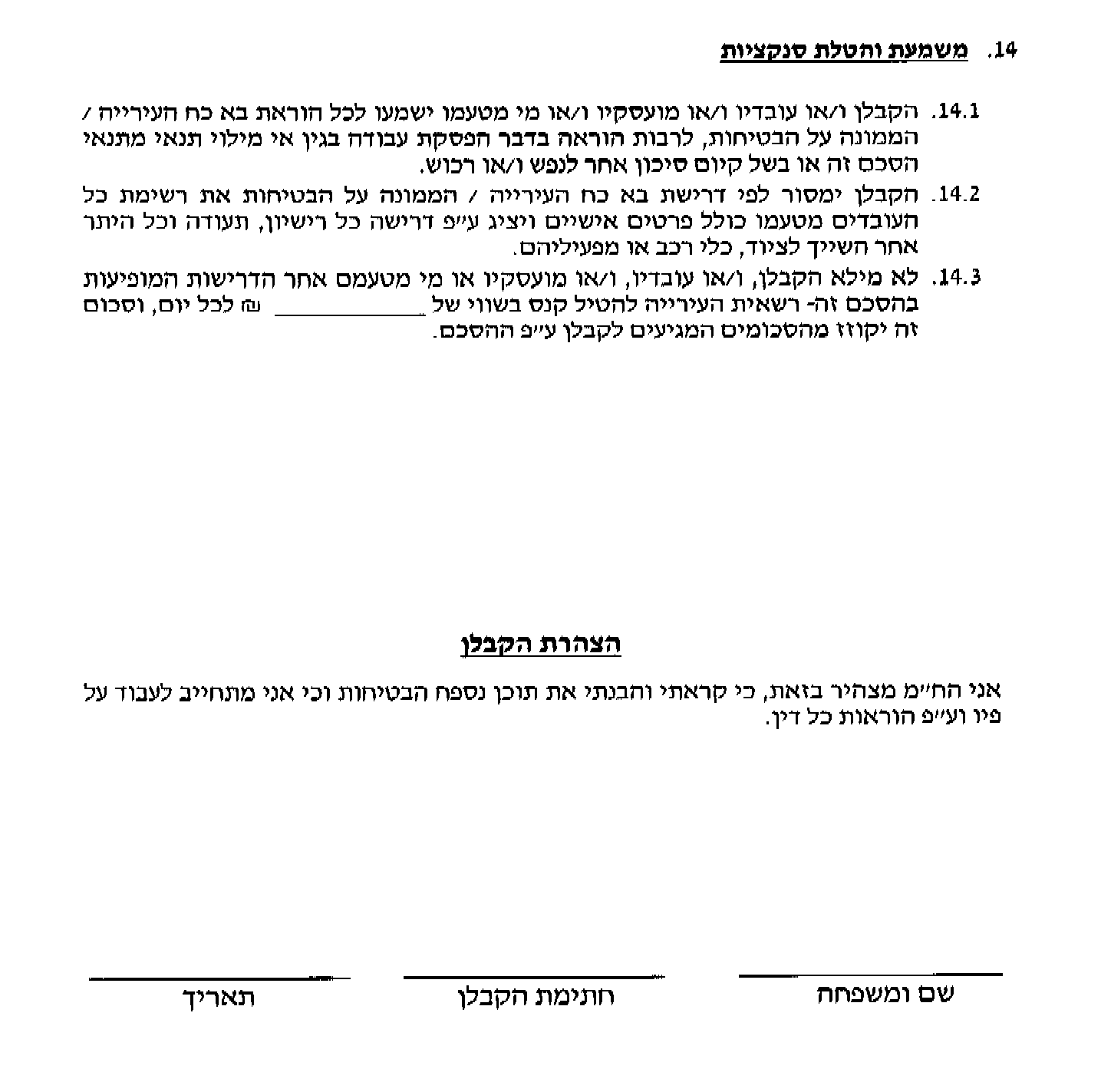 נספח משנה מס'  ( 3)  הדרכות בטיחות לנכנסים לאתר העבודות תדרוך ופקוח בטיחותי – קבלני משנה , יועצים , מבקרים ונותני שירותים שוניםאל: אלי כהן מנהל מחלקת הבטיחות עיריית בת ים	מאת: ממונה על הבטיחות של הקבלן ואו מנהל העבודה  שם:___________ ת.ז.___________הנדון: אישור לתדרוך בטיחותי בתאריך________ הופיע במשרדנו מר ____________ נציג / בא כוח המציע _____________קיבל תדרוך בטיחותי מקיף ומלא , כמו כן נמסרו , עיקרי הסיכונים באתר בביצוע העבודות  וקרא והבין  את קובץ הוראות ונוהלי הבטיחות ומתחייב להביאם לידיעתם ולתדרוך עובדיו וכל המועסק על ידו.(כולל קבלני משנה ועובדיהם).  שם המדריך\מנהל העבודה:______________  מס' ת.ז. ____________ טל' __________________נספח משנה מס'  ( 4 )  "עבודה באש חמה"רשימת תיוג - להיתר ביצוע עבודה באש גלויהתאריך:_______________   עבודה:_________________ מאשר עבודה:____________________נספח ג' 6נספח קנסות ופיצויים מוסכמים בגין אי עמידה בתנאי החוזה נספח ג' 7תעודת גמרלכבוד                                                                                       תאריך: __________הזכיין:___________________                                               תיק: ____________                                                            תעודת גמר עבודהנושא העבודה: _______________________________________________________כתובת: ___________________________________________________________שם הזכיין:_________________________________________________________בתאריך _______________ נערכה מסירת עבודה במקום הנ"ל.השתתפו: מנהל מחלקת: ________________________________                  מפקח: _____________________________________                 הזכיין: _____________________________________                ___________________________________________                ___________________________________________הריני לאשר כי העבודה בוצעה במלואה לשביעות רצוננו ובהתאם לתנאיי ההיתר.הליקויים המפורטים בטבלה המצורפת יתוקנו תוך 7 ימים.אחריות הזכיין לטיב העבודה תחל בתאריך: ___________ותימשך ___________חודשים. הזכיין יפקיד ערבות בנקאית לטיב העבודה על סך ________________למשך____ חודשים. 	הליקויים בטיב העבודה במהלך תקופת האחריות יתוקנו על ידי הזכיין בתוך 7 ימים. 	
    חתימת הזכיין __________________         חתימת מנהל המחלקה________________שם הזכיין _____________________         שם מנהל המחלקה __________________נספח ד'ספריית סעיפיםככלל- המחירון הינו מחירון "דקל"נספח ה'תקנים ישראלייםלא מצורף למסמכי המכרזנספח ו'מפרט טכני כללי  ("ספר כחול")לא מצורף למסמכי המכרזמסמך ד'הצעת המציעהבהרה: אחוז ההנחה מתייחס לכל היחידות הכלולות בכתב הכמויות בכל הזמנת עבודה;	שיעור ההנחה המצוין לכל קטגוריה יכול להוות בסיס להתמחרות בין הקבלנים הזוכים, לבחירת העירייה ובהתאם לאמור במסמכי המכרז.על  המציע להצהיר כי הוא מבין את תוכן הצעת המחיר וכי הוא מתחייב לפעול על פיה.אני הח"מ מצהיר בזאת, כי קראתי והבנתי את תוכן הצעת המחיר וכי אני מתחייב לעבוד על פיה ועל פי כל דין._________		______________			______________שם פרטי ומשפחה			     חתימת הקבלן		    תאריךמסמך ה'תצהירלפי סע'  2ב' לחוק עסקאות גופים ציבוריים, תשל"ו-1976ולפי חוזר מנכ"ל משרד הפנים 2/2011אני הח"מ ________________ מרח' _________________ ת.ז. _________________ לאחר שהוזהרתי כי עלי לומר את האמת וכי אהיה צפוי לעונשים הקבועים בחוק אם לא אעשה כן, מצהיר כלהלן:1.	אני נציג ___________________ (להלן: "החברה"), אני מכהן כ________________ בחברה, ואני מוסמך להצהיר מטעם החברה, את המפורט להלן.2.	עד למועד האחרון להגשת הצעות במכרז, החברה ובעל זיקה אליה (כהגדרתו בסעיף 2ב(א) לחוק עסקאות גופים ציבוריים, התשל"ו-1976 (להלן: "חוק עסקאות גופים ציבוריים")) לא הורשעו בפסק דין חלוט ביותר משתי עבירות לפי חוק עובדים זרים (איסור העסקה שלא כדין והבטחת תנאים הוגנים), התשנ"א-1991 (להלן: "חוק עובדים זרים") או לפי חוק שכר מינימום, התשמ"ז-1987 (להלן: "חוק שכר מינימום"). 3.	עד למועד האחרון להגשת הצעות במכרז, החברה ובעל זיקה אליה (כהגדרתו בסעיף 2ב(א) לחוק עסקאות גופים ציבוריים) הורשעו בפסק דין חלוט ביותר משתי עבירות לפי חוק עובדים זרים או לפי חוק שכר מינימום, אולם חלפה שנה אחת לפחות ממועד ההרשעה האחרונה. 4.	לא יועסקו על ידי החברה, לצורך ביצוע העבודות נשוא מכרז זה, עובדים זרים, למעט מומחי חוץ, וזאת בין במישרין ובין בעקיפין, בין אם על ידי החברה ובין באמצעות קבלן כוח אדם, קבלן משנה או כל גורם אחר עמו אתקשר.5.	ידוע לי, כי העסקת עובדים זרים בניגוד להתחייבות במסגרת תצהיר זה תהווה אי עמידה בתנאי ההסכם ההתקשרות/המכרז, ותהווה הפרה יסודית של הסכם ההתקשרות. 6.	בתצהיר זה:6.1	עובדים זרים: עובדים זרים, למעט עובדים זרים שהם תושבי האוטונומיה ביהודה, שומרון וחבל עזה, שברשותם היתר תעסוקה תקף משירות התעסוקה לעבוד בישראל, ושעליהם חל פרק ו' לחוק יישום ההסכם בדבר רצועת עזה ואזור יריחו (הסדרים כלכליים והוראות שונות) (תיקוני חקיקה), תשנ"ה-1994.6.2	מומחה חוץ: תושב חוץ שנתקיימו לגביו כל אלה: 	  6.2.1	הוזמן על ידי תושב ישראל שאינו קבלן כוח אדם או מתווך כוח אדם, כדי לתת שירות לאותו תושב ישראל בתחום שבו יש לתושב החוץ מומחיות ייחודית.	6.2.2	שוהה בישראל כדין.	6.2.3	בכל תקופת שהייתו בישראל הוא עסק בתחום מומחיותו הייחודית.6.2.4	בעד עיסוקו בתחום מומחיותו תשולם לו הכנסה חודשית אשר איננה נופלת מפעמיים השכר הממוצע במשק למשרת שכיר, כמפורסם באתר הלשכה לסטטיסטיקה.								_________________________								       		חתימהאישור עו"דהנני מאשר בזה כי ביום ____________ הופיע בפני, עו"ד ______________, במשרדי שברח' _____________________ מר ______________ אשר זיהה עצמו ע"י ת.ז. _________________ המוכר לי אישית, ולאחר שהזהרתיו כי עליו להצהיר את האמת וכי יהיה צפוי לעונשים הקבועים בחוק אם לא יעשה כן, אישר נכונות הצהרתו הנ"ל וחתם עליה.עו"ד ____________________			חותמת ___________________מסמך ו'מסמכי עירייהנספח חוזה מסגרת.פרטי זכיין מבצע.הכנת הזמנת עבודה.הכנת דרישת תשלום. טופס הערכת זכיין.טופס אישור חשבון והעדר תביעות.דוגמת שלט.טופס אישור לביצוע עבודות תשתית .הנחיות לזכיין בסיום פרויקט.צו התחלת עבודה.התמחרות בין זכיינים. ישנם טפסים נוספים אשר יינתנו על ידי המנהל , על פי החלטתו. נספח לחוזה מסגרת המחלקה המזמינה:________________________ תאריך ____________________ לכבוד_______________________ מס׳ עוסק מורשה/ח.פ. __________________ טלפוןהזכיין/ ספק /נותן השירות_______________הננו מזמינים ממך לבצע את העבודות המפורטות עפ"י הזמנת העבודה מס' _____________ מתב"ר ______________ היקף כספי בש״ח כולל מע"מ ________________________ ₪.  פירוט אתר העבודה:____________________________________________________________________________________________________פירוט העבודה בקצרה (יש לצרף כתבי כמויות רלוונטיים) : ______________________________________________________________________________________________________________________________________________________________________________________________________________________________________ביצוע העבודה מועד תחילת עבודה בתאריך אישור ההזמנה ע"י הגזברות  ( או בתאריך ___________________ ) משך זמן ביצוע - ___________ חודשים מועדי התשלום עפ"י המצוין בהזמנה ממועד קבלת חשבונות התשלום בגזברות העירייה ולאחר אישור מנהל המחלקה וחשב האגף/חטיבה . ערבות בנקאית לביצוע העבודה - קיים , לא קיים ( נא הקף בעיגול ) הצהרת הזכיין / ספק / נותן השירות "הזכיין / ספק / נותן השירות מצהיר בחתימתו על הסכם / נספח להסכם / הזמנה זו כי ידוע לו שלאחר בדיקת החשבונות החלקיים ואו החשבון הסופי העירייה רשאית אך אינה חייבת על פי החלטתה, להפעיל בקרה נוספת של גורם חיצוני בלתי תלוי גם לאחר אישור כתוב וחתימות של הגורם המאשר המפקח/המנהל פרויקט. יובהר כי החשבון ואו החשבונות ישולמו לזכיין רק לאחר ביצוע הבקרה ככל שתוזמן ע"י העירייה והזכיין יקבל על עצמו את קביעת ממצאי הבקרה אך יוכל להציג את עמדתו במקרים מסוימים בהם יהיה דבק בצדקתו לתשלום המלא ובלבד שיתבסס באסמכתאות רשמיות ומקוריות שיועברו לבדיקה חוזרת".חתימת הזכיין /ספק / נותן השירות ___________________ חתימת מנהל המחלקה __________________ אישור העירייה גזבר העירייה _________________                                    ראש העירייה __________________ תאריך _________________                                                 תאריך __________________פרטי זכיין מבצעלשם הרישום בהנהלת חשבונות הנכם מתבקשים למלא את הפרטים הבאים: שם נותן השירות /ספק / זכיין ________________________________ כתובת: ___________________________ מיקוד _______________________ טלפונים___________________________;__________________________________פקס _________________________________________________ דוא"ל קבלת מכתבים ____________________________________ בנק: ____________________ סניף_________ מס' חשבון בנק ___________________ יש לצרף תצלום צ'ק / אישור ניהול חשבון עדכני .יש לצרף אישור על ניהול ספרים וניכוי מס במקור תקף כחוק . ג. הכנת הזמנת עבודהתאריך :______________שם החשב :_______________________הזמנה מס'	תב״ר מס'/ שוטף	סכום ההזמנה כולל מע״מ :	₪תיאור ההזמנה: :_______________________              תאריך: ________________ חותמת וחתימת מנהל המחלקה___________________________	 טופס הערכת זכייןשם נותן השירות /ספק / זכיין ________________________________תיאור העבודה: ____________________________________________________________________________________________________________________________________________________________________________________________________________מועד תחילת עבודה____________מועד סיום העבודה:____________הערכה מילולית: ____________________________________________________________________________________________________________________________________________________________________________________________________________________________________________________________________________________דרוג איכות העבודה: 1  2  3  4  5  6  7  8  9  10 (יש להקיף בעיגול את הדרוג כאשר 1 נמוך מאוד ו 10 מצוין) דרוג אמינות הקבלן: 1  2  3  4  5  6  7  8  9  10 (יש להקיף בעיגול את הדרוג כאשר 1 נמוך מאוד ו 10 מצוין) דרוג עמידה בלוחות זמנים: 1  2  3  4  5  6  7  8  9  10 (יש להקיף בעיגול את הדרוג כאשר 1 נמוך מאוד ו 10 מצוין) דרוג עמידה בהסדרי בטיחות ותחזוקת האתר: 1  2  3  4  5  6  7  8  9  10 (יש להקיף בעיגול את הדרוג כאשר 1 נמוך מאוד ו 10 מצוין) דרוג התנהלות הגשת החשבונות: 1  2  3  4  5  6  7  8  9  10 (יש להקיף בעיגול את הדרוג כאשר 1 נמוך מאוד ו 10 מצוין) דרוג התרשמות כללית: 1  2  3  4  5  6  7  8  9  10 (יש להקיף בעיגול את הדרוג כאשר 1 נמוך מאוד ו 10 מצוין) הציון הסופי המשוקלל לעניין חוות הדעת יחושב על פי המשקולות המצוינות מעלה באופן הבא:0.15*(דרוג איכות העבודה)+0.15*( דרוג אמינות)+0.15*(דרוג עמידה בלו"ז)+0.15*(דרוג עמידה בהסדרי בטיחות ותחזוקה)+0.15*(דרוג התנהלות הגשת חשבונות)+0.25*(דרוג התרשמות כללית)= ציון חוות דעת.תאריך: _________      חותמת חתימת מנהל המחלקה: ____________________________________יש לצרף טופס זה לחשבון הסופי של הזכיין. יש לצרף אסמכתאות לניקוד, 		הכנת דרישת תשלום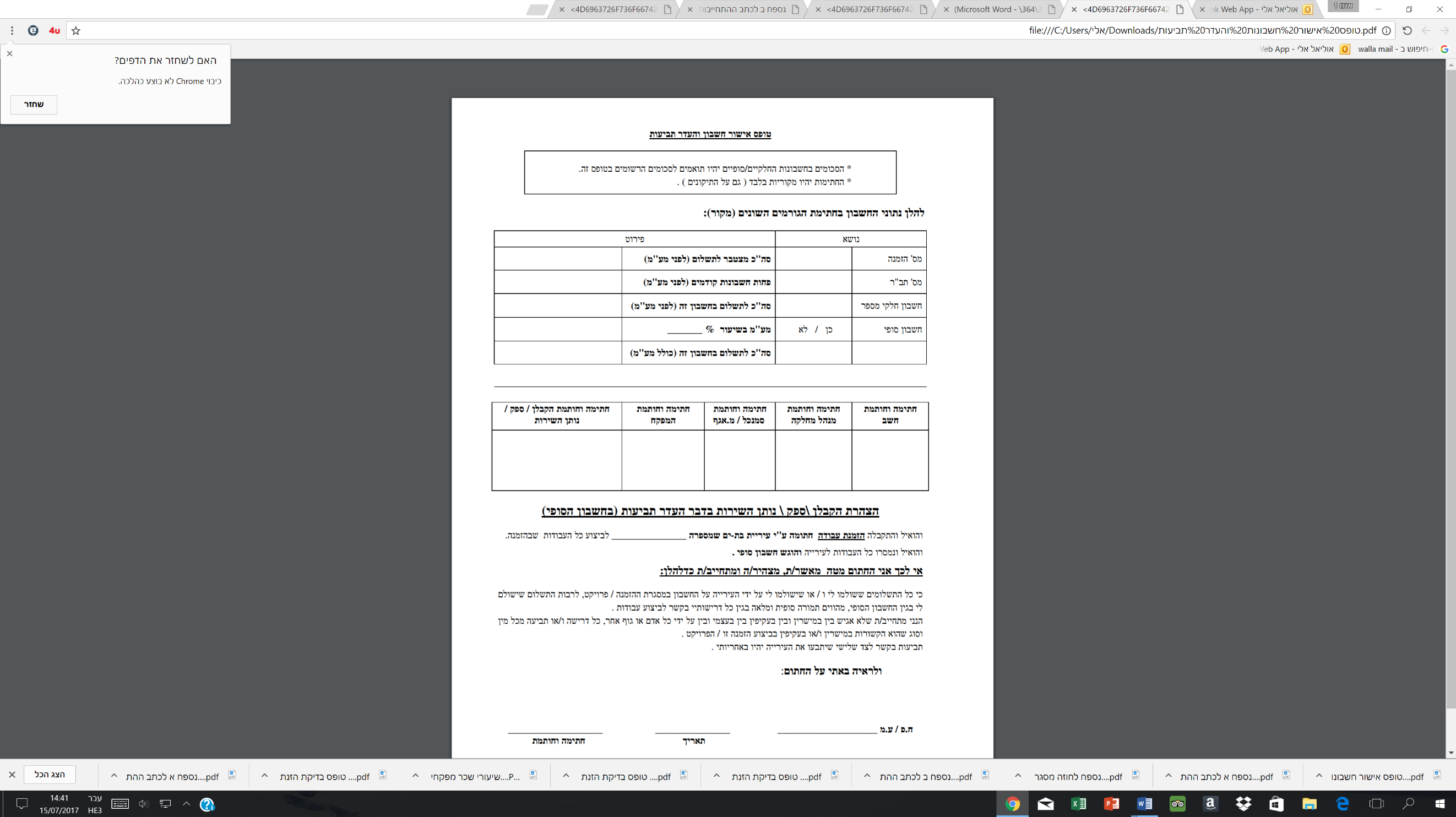 שלט זכיין באתר -דוגמא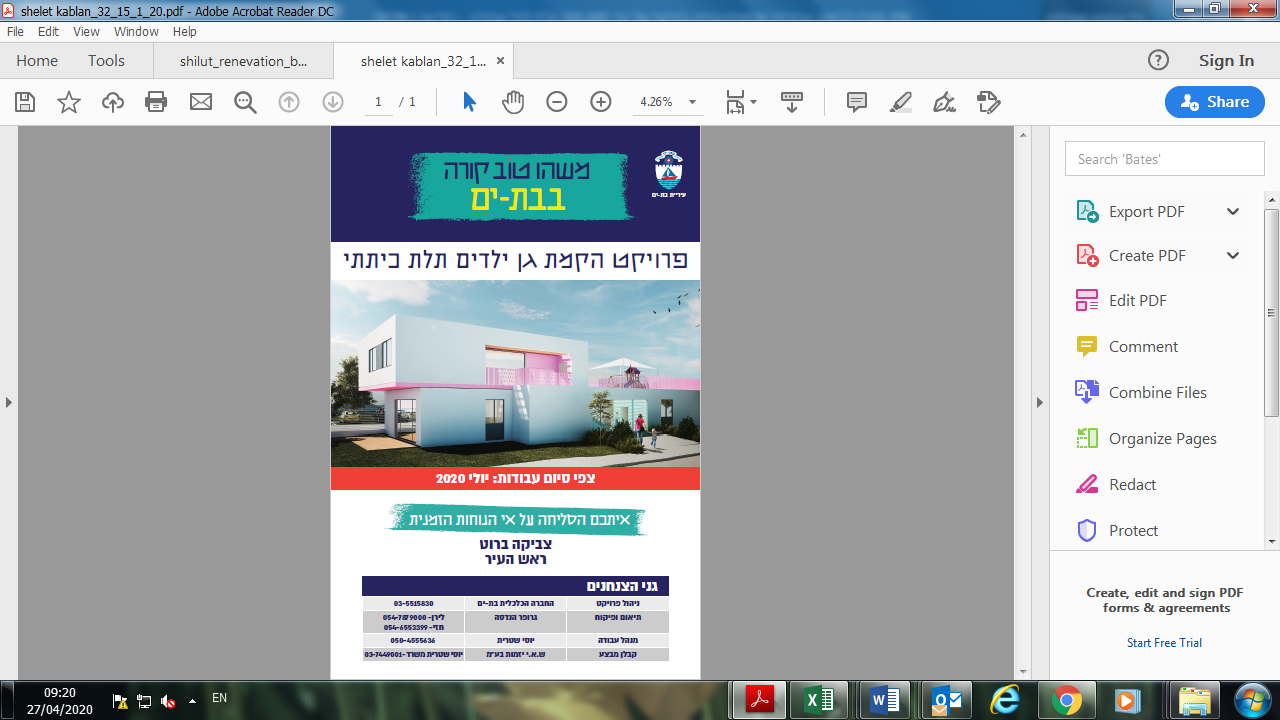 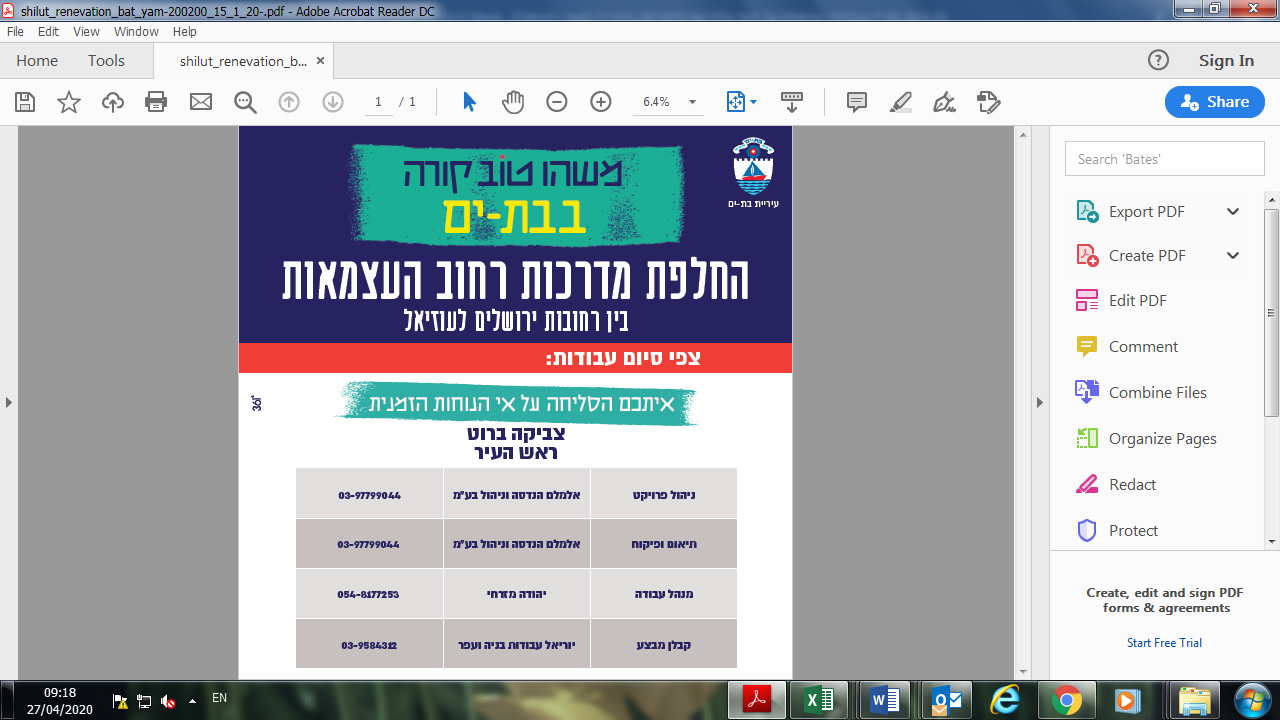 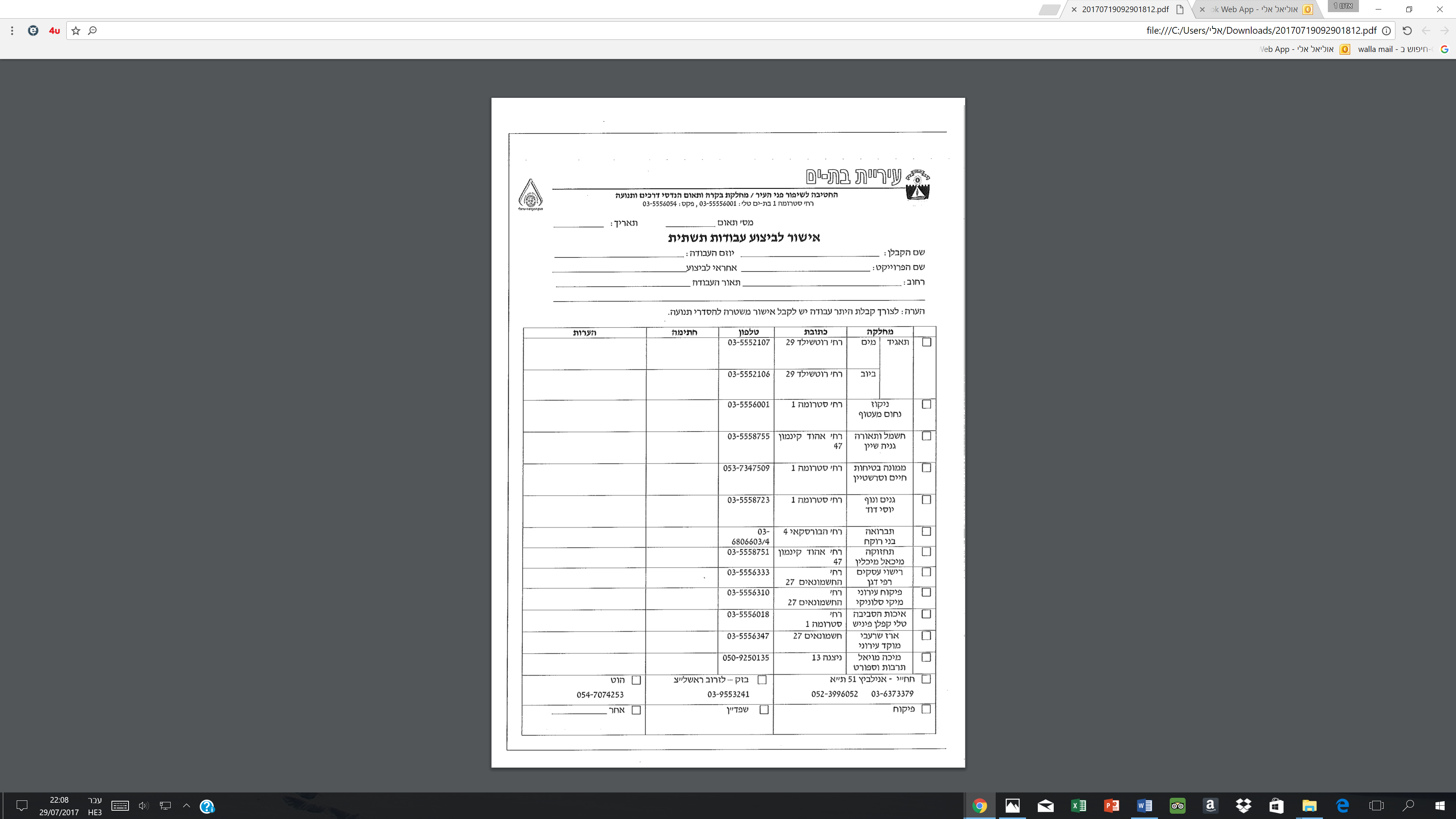 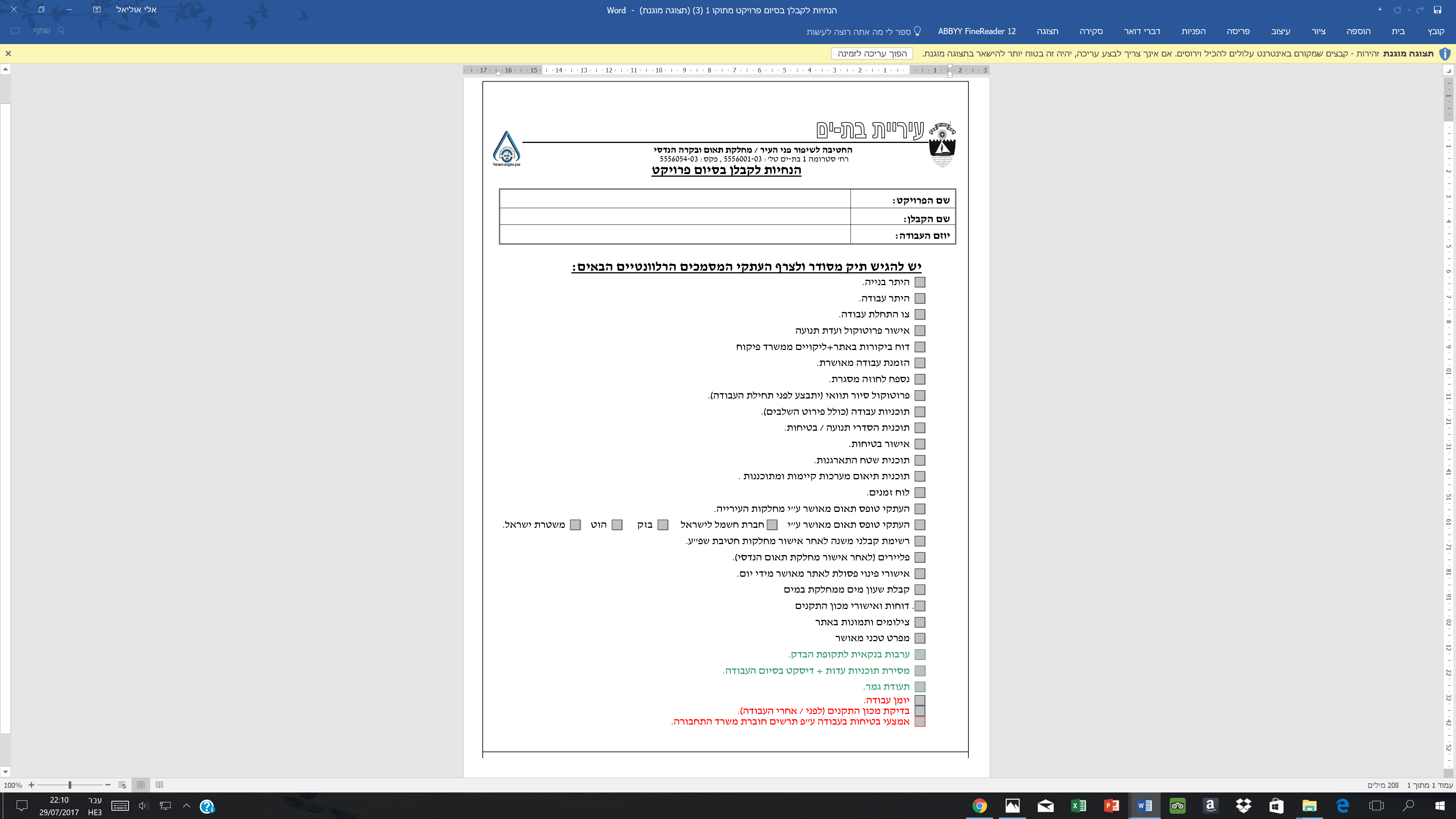 צו התחלת עבודהצו זה אינו מהווה היתר לביצוע העבודההריני להודיעך בזאת כי הינך נדרש להתארגן לביצוע העבודה באתר הנ"ל ולא יאוחר משבוע ימים מקבלת צו זה. זמן ביצוע העבודה המופיע בהסכם יחשב מיום קבלת צו זה.__________________________________________________________________________________________________________________________________________________________________חתימת הקבלן:  _________________                                                         חתימת מנהל מטעם העירייה: __________________              תיאורתאריךשעהכנס מציעים23.5.229:00מועד אחרון להגשת שאלות30.5.2213:00מועד אחרון להגשת הצעות 13.6.2213:00מס"דמסמך + מס' עמודסעיףשאלת הבהרהמספר סידורי של השאלה (לדוגמא:2,1) המסמך אליו   מתייחסת השאלה, עמוד (לדוגמא: נספח א' ,עמוד 15)מספר הסעיף הנדרש להבהרה (לדוגמא: 1.1)פרוט השאלה המתבקשת להבהרהמסדסעיףפירוט ניקודמקסימום ניקודמחזור כספיכולל – שנת 2019עבור כל עלייה של 500,000 ₪  מעל הסכום הנקוב בתנאי הסף (8,000,000 ש"ח) לעניין "מחזור כספי כולל בגין עבודות קבלניות של שיפוץ מבנים" לשנת 2019 המציע יקבל 8 נק' עד למקסימום של 24 נק'. 24סיווג קבלנילעניין ניקוד סיווג קבלני הניקוד יינתן על פי הפירוט הבא:סוג 3- 10 נק'סוג 4 ומעלה –20 נק'על פי תקן 131 לקבלני שיפוצים20מאגר קבלנים ברשויות מקומיותלעניין ניקוד מאגר קבלנים ברשויות מקומיות, הניקוד יינתן על פי הפירוט הבא:המציע רשום במאגר 1 של רשות מקומית : 10 נק'המציע רשום ב2 מאגרים של רשויות מקומיות: 15 נק'המציע רשום ב3 מאגרים של רשויות מקומיות : 20 נק' 20ותקלעניין ניקוד הותק, הניקוד יינתן על פי הפירוט הבא :למציע ותק של בין 4 ל- 7 שנים –  8נק'למציע ותק של בין 8 ל- 10 שנים – 12 נק' למציע ותק של מעל 10 שנים -  16 נק'16המלצות מגופים ציבורייםהמלצות אשר יוגשו על ידי המציע בנוגע למנהל העבודה מטעמו ויכללו, לכל הפחות, את תקופת מתן השירות, מהות השירותים, מי מטעם המציע נתן את השירות וחוות דעת על טיב השירותים שנתן המציע .נציגי העירייה ישוחחו עם ממליץ אחד לפחות שצוין על ידי המציע על פי בחירתם, ויעניקו להצעה ניקוד בהתחשב בכמות ההמלצות ובטיב ההמלצות שיתקבלו, לרבות חוות דעת הממליץ ביחס למקצועיות המועמד מטעמו, מידת השירותיות שהפגין, זמינות, עמידה בלוחות זמנים, אמינות וכיו״ב.ניקוד מקסימאלי להמלצה הינו 10 נק' עד למקסימום של 20 נק' ושתי המלצות.20סה"כ משקל לסעיף זה100שנות ותקתחום התמחותשם____________________________________________________________________________________________________________________________________________________________________________________________________________________________________________________________המצהירתאריךעורך הדיןחותמתשם התאגידתחום העבודה בו ניתנת קבלנות המשנהפרטי יצירת קשרתאריךשם התאגידחותמת התאגידשם המצהירחתימת המצהיראישור קיום ביטוחים - ביטוח עבודות קבלניות / בהקמהאישור קיום ביטוחים - ביטוח עבודות קבלניות / בהקמהאישור קיום ביטוחים - ביטוח עבודות קבלניות / בהקמהאישור קיום ביטוחים - ביטוח עבודות קבלניות / בהקמהאישור קיום ביטוחים - ביטוח עבודות קבלניות / בהקמהאישור קיום ביטוחים - ביטוח עבודות קבלניות / בהקמהאישור קיום ביטוחים - ביטוח עבודות קבלניות / בהקמהאישור קיום ביטוחים - ביטוח עבודות קבלניות / בהקמהתאריך הנפקת האישור: ___________________ תאריך הנפקת האישור: ___________________ תאריך הנפקת האישור: ___________________ אישור ביטוח זה מהווה אסמכתא לכך שלמבוטח ישנה פוליסת ביטוח בתוקף, בהתאם למידע המפורט בה. המידע המפורט באישור זה אינו כולל את כל תנאי הפוליסה וחריגיה. יחד עם זאת, במקרה של סתירה בין התנאים שמפורטים באישור זה לבין התנאים הקבועים בפוליסת הביטוח יגבר האמור בפוליסת הביטוח למעט במקרה שבו תנאי באישור זה מיטיב עם מבקש האישור.אישור ביטוח זה מהווה אסמכתא לכך שלמבוטח ישנה פוליסת ביטוח בתוקף, בהתאם למידע המפורט בה. המידע המפורט באישור זה אינו כולל את כל תנאי הפוליסה וחריגיה. יחד עם זאת, במקרה של סתירה בין התנאים שמפורטים באישור זה לבין התנאים הקבועים בפוליסת הביטוח יגבר האמור בפוליסת הביטוח למעט במקרה שבו תנאי באישור זה מיטיב עם מבקש האישור.אישור ביטוח זה מהווה אסמכתא לכך שלמבוטח ישנה פוליסת ביטוח בתוקף, בהתאם למידע המפורט בה. המידע המפורט באישור זה אינו כולל את כל תנאי הפוליסה וחריגיה. יחד עם זאת, במקרה של סתירה בין התנאים שמפורטים באישור זה לבין התנאים הקבועים בפוליסת הביטוח יגבר האמור בפוליסת הביטוח למעט במקרה שבו תנאי באישור זה מיטיב עם מבקש האישור.אישור ביטוח זה מהווה אסמכתא לכך שלמבוטח ישנה פוליסת ביטוח בתוקף, בהתאם למידע המפורט בה. המידע המפורט באישור זה אינו כולל את כל תנאי הפוליסה וחריגיה. יחד עם זאת, במקרה של סתירה בין התנאים שמפורטים באישור זה לבין התנאים הקבועים בפוליסת הביטוח יגבר האמור בפוליסת הביטוח למעט במקרה שבו תנאי באישור זה מיטיב עם מבקש האישור.אישור ביטוח זה מהווה אסמכתא לכך שלמבוטח ישנה פוליסת ביטוח בתוקף, בהתאם למידע המפורט בה. המידע המפורט באישור זה אינו כולל את כל תנאי הפוליסה וחריגיה. יחד עם זאת, במקרה של סתירה בין התנאים שמפורטים באישור זה לבין התנאים הקבועים בפוליסת הביטוח יגבר האמור בפוליסת הביטוח למעט במקרה שבו תנאי באישור זה מיטיב עם מבקש האישור.אישור ביטוח זה מהווה אסמכתא לכך שלמבוטח ישנה פוליסת ביטוח בתוקף, בהתאם למידע המפורט בה. המידע המפורט באישור זה אינו כולל את כל תנאי הפוליסה וחריגיה. יחד עם זאת, במקרה של סתירה בין התנאים שמפורטים באישור זה לבין התנאים הקבועים בפוליסת הביטוח יגבר האמור בפוליסת הביטוח למעט במקרה שבו תנאי באישור זה מיטיב עם מבקש האישור.אישור ביטוח זה מהווה אסמכתא לכך שלמבוטח ישנה פוליסת ביטוח בתוקף, בהתאם למידע המפורט בה. המידע המפורט באישור זה אינו כולל את כל תנאי הפוליסה וחריגיה. יחד עם זאת, במקרה של סתירה בין התנאים שמפורטים באישור זה לבין התנאים הקבועים בפוליסת הביטוח יגבר האמור בפוליסת הביטוח למעט במקרה שבו תנאי באישור זה מיטיב עם מבקש האישור.אישור ביטוח זה מהווה אסמכתא לכך שלמבוטח ישנה פוליסת ביטוח בתוקף, בהתאם למידע המפורט בה. המידע המפורט באישור זה אינו כולל את כל תנאי הפוליסה וחריגיה. יחד עם זאת, במקרה של סתירה בין התנאים שמפורטים באישור זה לבין התנאים הקבועים בפוליסת הביטוח יגבר האמור בפוליסת הביטוח למעט במקרה שבו תנאי באישור זה מיטיב עם מבקש האישור.אישור ביטוח זה מהווה אסמכתא לכך שלמבוטח ישנה פוליסת ביטוח בתוקף, בהתאם למידע המפורט בה. המידע המפורט באישור זה אינו כולל את כל תנאי הפוליסה וחריגיה. יחד עם זאת, במקרה של סתירה בין התנאים שמפורטים באישור זה לבין התנאים הקבועים בפוליסת הביטוח יגבר האמור בפוליסת הביטוח למעט במקרה שבו תנאי באישור זה מיטיב עם מבקש האישור.אישור ביטוח זה מהווה אסמכתא לכך שלמבוטח ישנה פוליסת ביטוח בתוקף, בהתאם למידע המפורט בה. המידע המפורט באישור זה אינו כולל את כל תנאי הפוליסה וחריגיה. יחד עם זאת, במקרה של סתירה בין התנאים שמפורטים באישור זה לבין התנאים הקבועים בפוליסת הביטוח יגבר האמור בפוליסת הביטוח למעט במקרה שבו תנאי באישור זה מיטיב עם מבקש האישור.אישור ביטוח זה מהווה אסמכתא לכך שלמבוטח ישנה פוליסת ביטוח בתוקף, בהתאם למידע המפורט בה. המידע המפורט באישור זה אינו כולל את כל תנאי הפוליסה וחריגיה. יחד עם זאת, במקרה של סתירה בין התנאים שמפורטים באישור זה לבין התנאים הקבועים בפוליסת הביטוח יגבר האמור בפוליסת הביטוח למעט במקרה שבו תנאי באישור זה מיטיב עם מבקש האישור.מבקש האישורמבקש האישורמבקש האישורהמבוטחהמבוטחהמבוטחמען הנכס המבוטח / כתובת ביצוע העבודותמען הנכס המבוטח / כתובת ביצוע העבודותמעמד מבקש האישורמעמד מבקש האישורמעמד מבקש האישורעיריית בת ים   (להלן: "המזמינות") ו/או חברות בנות ועובדים של הנ"ל עיריית בת ים   (להלן: "המזמינות") ו/או חברות בנות ועובדים של הנ"ל עיריית בת ים   (להלן: "המזמינות") ו/או חברות בנות ועובדים של הנ"ל שם הקבלן:שם הקבלן:שם הקבלן: מזמין עבודה מזמין עבודה מזמין עבודהת.ז./ח.פ ת.ז./ח.פ ת.ז./ח.פ ת.ז./ח.פ. ת.ז./ח.פ. ת.ז./ח.פ.  מזמין עבודה מזמין עבודה מזמין עבודהמעןמעןמעןמעןמעןמעןתיאור העבודות:תיאור העבודות:תיאור העבודות:תיאור העבודות:תיאור העבודות:תיאור העבודות:תיאור העבודות:תיאור העבודות:תיאור העבודות:תיאור העבודות:תיאור העבודות:כיסוייםכיסוייםכיסוייםכיסוייםכיסוייםכיסוייםכיסוייםכיסוייםכיסוייםכיסוייםכיסוייםפרקי הפוליסהחלוקה לפי גבולות אחריות או סכומי ביטוחמספר הפוליסהנוסח ומהדורת פוליסהנוסח ומהדורת פוליסהתאריך תחילהתאריך סיום(כולל תקופת הרצה 30 יום )תאריך סיום(כולל תקופת הרצה 30 יום )גבול האחריות / סכום ביטוח / שווי העבודהגבול האחריות / סכום ביטוח / שווי העבודהגבול האחריות / סכום ביטוח / שווי העבודהכיסויים נוספים בתוקף וביטול חריגיםיש לציין קוד כיסוי בהתאם לנספח ד'פרקי הפוליסהחלוקה לפי גבולות אחריות או סכומי ביטוחמספר הפוליסהנוסח ומהדורת פוליסהנוסח ומהדורת פוליסהתאריך תחילהתאריך סיום(כולל תקופת הרצה 30 יום )תאריך סיום(כולל תקופת הרצה 30 יום )סכוםסכוםמטבעכיסויים נוספים בתוקף וביטול חריגיםיש לציין קוד כיסוי בהתאם לנספח ד'כל הסיכונים עבודות קבלניותביט_______ ביט_______ _____________ _____________ ₪309  ויתור על תחלוף לטובת מבקש האישור 313 כיסוי בגין נזקי טבע314 כיסוי גניבה פריצה ושוד316 כיסוי רעידת אדמה318  מבקש האישור מבוטח נוסף328  ראשוניות324 מוטב לתגמולי הביטוח – מבקש האישוררכוש עליו עובדים10% מסכום הביטוח מיני' 500,000 ₪ 10% מסכום הביטוח מיני' 500,000 ₪ ₪ 309  ויתור על תחלוף לטובת מבקש האישור 313 כיסוי בגין נזקי טבע314 כיסוי גניבה פריצה ושוד316 כיסוי רעידת אדמה318  מבקש האישור מבוטח נוסף328  ראשוניות324 מוטב לתגמולי הביטוח – מבקש האישוררכוש סמוך10% מסכום הביטוח מיני' 500,000 ₪ 10% מסכום הביטוח מיני' 500,000 ₪ ₪ 309  ויתור על תחלוף לטובת מבקש האישור 313 כיסוי בגין נזקי טבע314 כיסוי גניבה פריצה ושוד316 כיסוי רעידת אדמה318  מבקש האישור מבוטח נוסף328  ראשוניות324 מוטב לתגמולי הביטוח – מבקש האישורפינוי הריסותציוד ומתקני עזרנזק ישיר ועקיף כתוצאה מתכנון לקוי, עבודה לקויה וחומרים לקוייםהוצאות תכנון, מדידה, פיקוח והשגחה לאחר נזק, הוצאות שכר דירה והוצאות הכנת תביעהאחסנה מחוץ לאתר                  והעברה יבשתיתרעד ויברציות        והחלשת משען10% מסכום הביטוח מיני' 500,000 ₪ 10% מסכום הביטוח מיני' 500,000 ₪10% מסכום הביטוח מיני' 500,000 ₪10% מסכום הביטוח מיני' 500,000 ₪10% מסכום הביטוח מיני' 500,000 ₪ 10% מסכום הביטוח מיני' 250,000 ₪            10% מסכום הביטוח מיני' 500,000 ₪ 10% מסכום הביטוח מיני' 500,000 ₪10% מסכום הביטוח מיני' 500,000 ₪10% מסכום הביטוח מיני' 500,000 ₪10% מסכום הביטוח מיני' 500,000 ₪ 10% מסכום הביטוח מיני' 250,000 ₪            ₪ 309  ויתור על תחלוף לטובת מבקש האישור 313 כיסוי בגין נזקי טבע314 כיסוי גניבה פריצה ושוד316 כיסוי רעידת אדמה318  מבקש האישור מבוטח נוסף328  ראשוניות324 מוטב לתגמולי הביטוח – מבקש האישורצד ג'ביט_______ביט_______4,000,0004,000,000₪ 302 אחריות צולבת.307 קבלנים וקבלני משנה 309  ויתור על תחלוף לטובת מבקש האישור 312 כיסוי נזק שנגרם 315 תביעות המל"לכתוצאה משימוש בצמ"ה318  מבקש האישור מבוטח נוסף322  מבקש האישור מוגדר כצד ג' 328  ראשוניות329  רכוש מבקש האישור יחשב כצד גאחריות מעבידיםביט_______ביט_______20,000,00020,000,000₪ 304 הרחב שיפוי 307 קבלנים וקבלני משנה 309 ויתור על תיחלוף מבקש האישור319 מבוטח נוסף היה ויחשב כמעבידם328  ראשוניותפירוט השירותים: (בכפוף לשירותים המפורטים בחוזה בין המבוטח למבקש האישור. יש לציין את קוד השירות מתוך הרשימה המפורטת בנספח ג':פירוט השירותים: (בכפוף לשירותים המפורטים בחוזה בין המבוטח למבקש האישור. יש לציין את קוד השירות מתוך הרשימה המפורטת בנספח ג':פירוט השירותים: (בכפוף לשירותים המפורטים בחוזה בין המבוטח למבקש האישור. יש לציין את קוד השירות מתוך הרשימה המפורטת בנספח ג':פירוט השירותים: (בכפוף לשירותים המפורטים בחוזה בין המבוטח למבקש האישור. יש לציין את קוד השירות מתוך הרשימה המפורטת בנספח ג':פירוט השירותים: (בכפוף לשירותים המפורטים בחוזה בין המבוטח למבקש האישור. יש לציין את קוד השירות מתוך הרשימה המפורטת בנספח ג':פירוט השירותים: (בכפוף לשירותים המפורטים בחוזה בין המבוטח למבקש האישור. יש לציין את קוד השירות מתוך הרשימה המפורטת בנספח ג':פירוט השירותים: (בכפוף לשירותים המפורטים בחוזה בין המבוטח למבקש האישור. יש לציין את קוד השירות מתוך הרשימה המפורטת בנספח ג':פירוט השירותים: (בכפוף לשירותים המפורטים בחוזה בין המבוטח למבקש האישור. יש לציין את קוד השירות מתוך הרשימה המפורטת בנספח ג':פירוט השירותים: (בכפוף לשירותים המפורטים בחוזה בין המבוטח למבקש האישור. יש לציין את קוד השירות מתוך הרשימה המפורטת בנספח ג':פירוט השירותים: (בכפוף לשירותים המפורטים בחוזה בין המבוטח למבקש האישור. יש לציין את קוד השירות מתוך הרשימה המפורטת בנספח ג':פירוט השירותים: (בכפוף לשירותים המפורטים בחוזה בין המבוטח למבקש האישור. יש לציין את קוד השירות מתוך הרשימה המפורטת בנספח ג':062  069062  069062  069062  069062  069062  069062  069062  069062  069062  069062  069ביטול/שינוי הפוליסה*ביטול/שינוי הפוליסה*ביטול/שינוי הפוליסה*ביטול/שינוי הפוליסה*ביטול/שינוי הפוליסה*ביטול/שינוי הפוליסה*ביטול/שינוי הפוליסה*ביטול/שינוי הפוליסה*ביטול/שינוי הפוליסה*ביטול/שינוי הפוליסה*ביטול/שינוי הפוליסה*שינוי לרעת מבקש האישור או ביטול של פוליסת ביטוח,  לא ייכנס לתוקף אלא 60 יום לאחר משלוח הודעה למבקש האישור בדבר השינוי או הביטול.שינוי לרעת מבקש האישור או ביטול של פוליסת ביטוח,  לא ייכנס לתוקף אלא 60 יום לאחר משלוח הודעה למבקש האישור בדבר השינוי או הביטול.שינוי לרעת מבקש האישור או ביטול של פוליסת ביטוח,  לא ייכנס לתוקף אלא 60 יום לאחר משלוח הודעה למבקש האישור בדבר השינוי או הביטול.שינוי לרעת מבקש האישור או ביטול של פוליסת ביטוח,  לא ייכנס לתוקף אלא 60 יום לאחר משלוח הודעה למבקש האישור בדבר השינוי או הביטול.שינוי לרעת מבקש האישור או ביטול של פוליסת ביטוח,  לא ייכנס לתוקף אלא 60 יום לאחר משלוח הודעה למבקש האישור בדבר השינוי או הביטול.שינוי לרעת מבקש האישור או ביטול של פוליסת ביטוח,  לא ייכנס לתוקף אלא 60 יום לאחר משלוח הודעה למבקש האישור בדבר השינוי או הביטול.שינוי לרעת מבקש האישור או ביטול של פוליסת ביטוח,  לא ייכנס לתוקף אלא 60 יום לאחר משלוח הודעה למבקש האישור בדבר השינוי או הביטול.שינוי לרעת מבקש האישור או ביטול של פוליסת ביטוח,  לא ייכנס לתוקף אלא 60 יום לאחר משלוח הודעה למבקש האישור בדבר השינוי או הביטול.שינוי לרעת מבקש האישור או ביטול של פוליסת ביטוח,  לא ייכנס לתוקף אלא 60 יום לאחר משלוח הודעה למבקש האישור בדבר השינוי או הביטול.שינוי לרעת מבקש האישור או ביטול של פוליסת ביטוח,  לא ייכנס לתוקף אלא 60 יום לאחר משלוח הודעה למבקש האישור בדבר השינוי או הביטול.שינוי לרעת מבקש האישור או ביטול של פוליסת ביטוח,  לא ייכנס לתוקף אלא 60 יום לאחר משלוח הודעה למבקש האישור בדבר השינוי או הביטול.חתימת האישורחתימת האישורחתימת האישורחתימת האישורחתימת האישורחתימת האישורחתימת האישורחתימת האישורחתימת האישורחתימת האישורחתימת האישורהמבטח:המבטח:המבטח:המבטח:המבטח:המבטח:המבטח:המבטח:המבטח:המבטח:המבטח:שם  ומשפחהמס'  ת.זמקצועהסמכותתאריךחתימהרשימת תיוג לבדיקהחלופה המאפשרת עבודה בטוחהחלופה המאפשרת עבודה בטוחההכנת הסביבהחומרים דליקים (מוצקים נוזלים ואבק) הורחקו מעל 10 מטרים.החומרים בודדו ע"י מחסומים מגינים לבטח.אחר (פרט):________________________________________________הכנת הסביבההרצפה נקיה מחומרים בעירים.רצפה בעירה הורטבה ו/או כוסתה בחול או ביריעות עמידות באש.הכנת הסביבההפתחים ברצפה נחסמו ע"י יריעות עמידות אש / פחים.אחר (פרט):___________________________________________________הכנת הסביבההאזור פתוח ואין ריח של דלקים או גז.באזור אין אווירה נפוצה / דליקה.הכנת הסביבהדרך המילוט משטח העבודה פנויה וברורה.הכנת העבודההחלק עליו עובדים אינו מכיל חומרים דליקים.ננקטו אמצעים למניעת הדלקות החלקים:צינורות שהכילו חומרים דליקים נשטפו ונוטרלו.מיכל שהכיל חומרים דליקים נשטף ונבדק לרמת gas free .אחר (פרט) ______________________תקינות כלי העבודהציוד העבודה באש גלויה תקין.תקינות כלי העבודהלצוות יש מטף כבוי ייעודי, תקין ובתוקף, ייעודי לעבודה זו.תקינות כלי העבודהאמצעי כבוי נוספים זמינים לעבודה במידת הצורך בלבדהצוות ראה בפועל היכן מותקן ציוד כבוי חירום בסביבתו.הכנת הצוותבוצע תכנון מוקדם למשימה בנוכחות כל הצוות.הכנת הצוותמונה צופה אש לעבודה במתקן דלק (סולר או מזוט) דלק. שם צופה האש______________העבודה אינה מתבצעת במתקן דלק, דלק חלופי.הכנת הצוותכל חברי הצוות מכירים את דרכי היציאה והמילוט.מס'סעיףתיאור הפגםסכום הפיצוי(קנסות) בש"חמס'סעיףתיאור הפגםסכום הפיצוי(קנסות) בש"חביצוע עבודה ללא צו התחלת עבודה/היתר עבודה 2,500 ₪ לכל יוםביצוע עבודה ללא אישור משטרה2,500 ₪ לכל יוםאי דיווח על תחילת עבודה בכתב (24 שעות לפני תחילת העבודה)1,000 ₪ לכל יום הצבת הסדרי תנועה בניגוד לאישור משטרה1,500 ₪ לכל יוםאביזרי בטיחות מוצבים בניגוד לתוכנית500 ₪  לכל מקרהאי שימוש ביומן עבודה500 ₪ לכל יוםחסימת כבישים ומדרכה ללא אישור2,500 ₪ לכל מקרהשימוש במים ללא שעון2,000 ₪ לכל מקרהמעברים חסרים /לא תקינים להולכי רגל1,000 ₪ לכל יוםערמת עפר/פסולת חוסמת חלקית כביש/מדרכה ערמה לא מגודרת500 ₪ לכל מקרה/יוםאי פינוי ערימת עפר / פסולת   500 ₪ לכל מקרה/יוםתמרורים פגומים/ לא תקינים500 ₪ לכל מקרה/יום12.אפועלים ללא חולצה עם שם הזכיין (אפודות)500 ₪ לכל מקרה/יוםאביזרי בטיחות חסרים: תמרורים, גדר רשת, תאורה, פנסים מהבהבים, מחסום ניו ג'רסי, שילוט להכוונת הולכי רגל וכ"ו500 ₪ לכל מקרה/יוםאיי רישום מנהל עבודה במשרד התמ"ת 1,000 ₪ לכל יום היעדרותאי ציות להוראות המנהל או המפקח1,000₪ (לכל מקרה )אי ביצוע תיקון לאחר מסירת העבודות ע"פ לו"ז שנקבעפיצוי בשווי  15% ממחיר התיקון הנדרש מעבר לעלותאי ציות להוראות המנהל / המפקח בקשר לאספקת חומרים הקמת מאגר חלקי חילוף500 ₪ (לכל מקרה )אי ציות להוראות המנהל / המפקח בקשר  למועדי תיקון1,000 ₪ לכל יום  אי שיפור רמת השירותים500  ₪ ( לכל מקרה )אי הרחקת ציוד / חומרים פגומים    500 ₪ ( לכל מקרה)החזקת חומרים וכלים  בניגוד להוראת המנהל200 ₪ לכל מקרהאי פינוי הציוד, המכשירים, החומרים והחפצים מאתר העבודה בתום ביצוע העבודות2,500 ₪ לכל יום איחוראי פינוי פסולת/ מפגעים מאתר העבודה בגמר יום עבודה1,000 ₪ לכל יום איחוראי מילוי אחר הוראות המנהל בקשר לסילוק חומרים שאינם מתאימים לעבודה, או סילוקו של כל חלק מהעבודה שהוקם בחומרים בלתי מתאימים.500 ₪ לכל מקרהאיחור במועד תחילת ביצוע/במסירת העבודה / במועד הקבוע לסיום עבודה500 ₪  לכל יום איחוראי ביצוע התחייבות הזכיין על פי חוזה 5,000 ₪ לכל מקרה,אי התייצבות זכיין לעבודות תוך שעה מהמועד שנקב המנהל לביצוע העבודות100 ₪ לכל שעת איחוראי אספקת אמצעי שמירה, גידור ובטיחות בהתאם להוראות המנהל5,000 ₪ לכל מקרה,כל יוםאי תיקון נזק  לתשתיות ציבוריות5,000 ₪ לכל יום עיכובאי ביצוע תיקון ליקויים שנתגלו בתקופת  הבדקפיצוי בשווי 15% ממחירה תיקון הנדרשמעבר לעלות אי ביצוע הוראות המנהל בדבר  בטיחות1,000 ₪ לכל יום איחוראחוז הנחה של המציע ( ממחירון דקל לשיפוצים ואחזקה במהדורתו המתפרסמת בתאריך ה-1.6 ובתאריך 1.12 כל שנה)נושא המכרזמס"ד20%במילים: עשרה אחוזיםאחוז ההנחה הינו 20% מכרז לביצוע עבודות שיפוצים בהיקף של עד 250,000 ₪  כולל מע"מ לכל עבודה 125%במילים: עשרים וחמישה אחוזיםאחוז ההנחה הינו 25%מכרז לביצוע עבודות שיפוצים בהיקף של 250,001 ₪-750,000 ₪  כולל מע"מ לכל עבודה230%במילים: שלושים אחוזיםאחוז ההנחה הינו 30%מכרז לביצוע עבודות שיפוצים בהיקף של 750,001 ₪-5,000,000 ₪  כולל מע"מ לכל עבודה3מס'סוג הבדיקהכן/ לא1קיימת יתרה בתב״ר / שוטף2האם מתקציב חיצוני כגון פיס , נת"ע3קיימים כול פרטי הזכיין/הספק/נותן השרות כולל אישורי מס (אישור על ניהול ספרים וניכוי מס במקור תקף כחוק + תצלום צ'ק /אישור ניהול חשבון ).יעודכן אחת לשנה5פרטי הזמנת עבודה : תיאור העבודה בהזמנה משקף לחלוטין את הרשום בהצעת המחיר / כתב הכמויות + רשום סעיף תקציבי + קיימים פירוט סכומים .6חותמות וחתימות מקוריות כולל תאריכים -זכיין/ ניהול/מנהל מחלקה7מצורף כתב כמויות עפ״י הנוהל בבינארית: הוכן על ידי המפקח (פרטי המפקח בכותרת כתב הכמויות)  וחתום ומאושר על ידי הזכיין (חותמת, חתימה, תאריך)  ומנהל המחלקה8בהזמנת העבודה (בהערות) רשום מי המפקח לעבודה + מצורפת הזמנה לפיקוח .1011אחר: מס'סוג הבדיקהכן/ לא1תאריך חשבון/ דרישת התשלום הינו לאחר מועד התאריך המאושר , על ידי הגזברות, של הזמנת העבודה2האם מתקציב חיצוני כגון פיס , נת"ע,  מחוץ לעיריית בת ים. 3כל פרטי הזכיין/הספק/נותן השרות זהה להזמנה 4החשבון / דרישת תשלום מופנה לעירייה/ תפו"ס/ חברת חוף בת ים ולא לגורם אחר.5חותמות וחתימות מקוריות כולל תאריכים -זכיין / ניהול / פיקוח / מנהל מחלקה6תיאור העבודה בחשבון תואם את תיאור ההזמנה ומצוין מס' חשבון, חשבון סופי, חשבון לחודש7מצורף כתב כמויות עפ״י הנוהל : הוכן על ידי הזכיין (פרטי הזכיין בכותרת כתב הכמויות)  וחתום ומאושר על ידי המפקח (חותמת, חתימה, תאריך) ומנהל המחלקה.8אין חריגה מול ההזמנה ( במידה וכן לרשום את סכום החריגה ולבדוק שיש פירוט לחריגה ) - בחריגה ניתן להזין אך ורק לאחר ועדת חריגים ובאישור מנהל מח' תב”ר / מנהל אגף הגזברות.9 תמונות מלפני ואחרי השיפוץ. 10כתב הכמויות מכיל 8 עמודות (בינארית/ דקל) : 11חשבון ביניים/ סופי יוגש בפורמט חשבון נקי + חשבון מתוקן (יוגשו 2 חשבונות במידה ויש שינויים בח-ן)12קיימים  אישורים מצורפים בגין שוטרים, עגלות חץ ,פינוי פסולת ישולמו בכפוף להמצאת חשבוניות נגדיות ,חשבונות רג'י ילוו או ביומני עבודות המוכחים ומסבירים מדוע שולם ברג'י או במכתב הסבר מלווה של המפקח,  אישור נגישות  ,אישור בטיחות   ,אישור חשמל בודק  , אישור קונסטרוקטור  , אישור אספלט , אישור אסבסט , אישור בדיקת מעבדות  .13בהגשת חשבון סופי- הוגש תיק מסירה למנהל המחלקה על פי מפרט טופס הערכת זכיין במלל + דרוג בין 1-10 (1 גרוע מאוד, 10-מצויין) . יוגש בחשבון סופי אלא אם כן נדרש לפני כן- על פי החלטת מנהל המחלקה.תעודת תחילת עבודה/ גמר עבודהפרטיכל מסירהתוכניות עדותעדות (AS MADE)צילומי סטילס לפני/ אחרי ביצוע14טופס אישור חשבון והעדר תביעות בחתימות מקוריות של כול הגורמים   :חשבון לא סופי- החתימות כנדרש בטופס. חשבון סופי- החתימות כנדרש בחשבון לא סופי בתוספת חתימה על הצהרת נותן שירות בדבר "העדר תביעות" . 16ספרור החשבון מ 1 ועד לסופי על פי סדר. לכל הזמנת עבודה- ספרור נפרד17פרטי הספק- יש לוודא כתיבת מספר עוסק מורשה/ ח.פ / ת.ז 11אחר: תאריך: מס' תאום: מס' היתר בניה:מתאריך:יוזם העבודה:שם הקבלן:שם הפרויקט:כתובת:תיאור העבודה:מנהל הפרויקט:פינוי פסולת:פינוי חול: